     МИНИСТЕРСТВО ОБРАЗОВАНИЯ И НАУКИ КЫРГЫЗСКОЙ РЕСПУБЛИКИОШСКИЙ ГОСУДАРСТВЕННЫЙ УНИВЕРСИТЕТ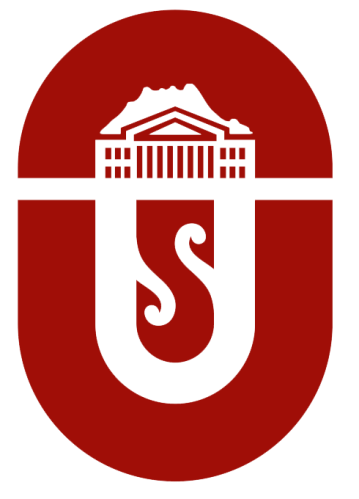 ОТЧЕТПО САМООЦЕНКЕ ОБРАЗОВАТЕЛЬНОЙ ПРОГРАММЕ531100 ЛИНГВИСТИКАУровень: бакалавриатНА СООТВЕТСТВИЕ КРИТЕРИЯМ СТАНДАРТОВСПЕЦИАЛИЗИРОВАННОЙ АККРЕДИТАЦИИ НЕЗАВИСИМОГО АГЕНТСТВА АККРЕДИТАЦИИ И РЕЙТИНГАОш, 2023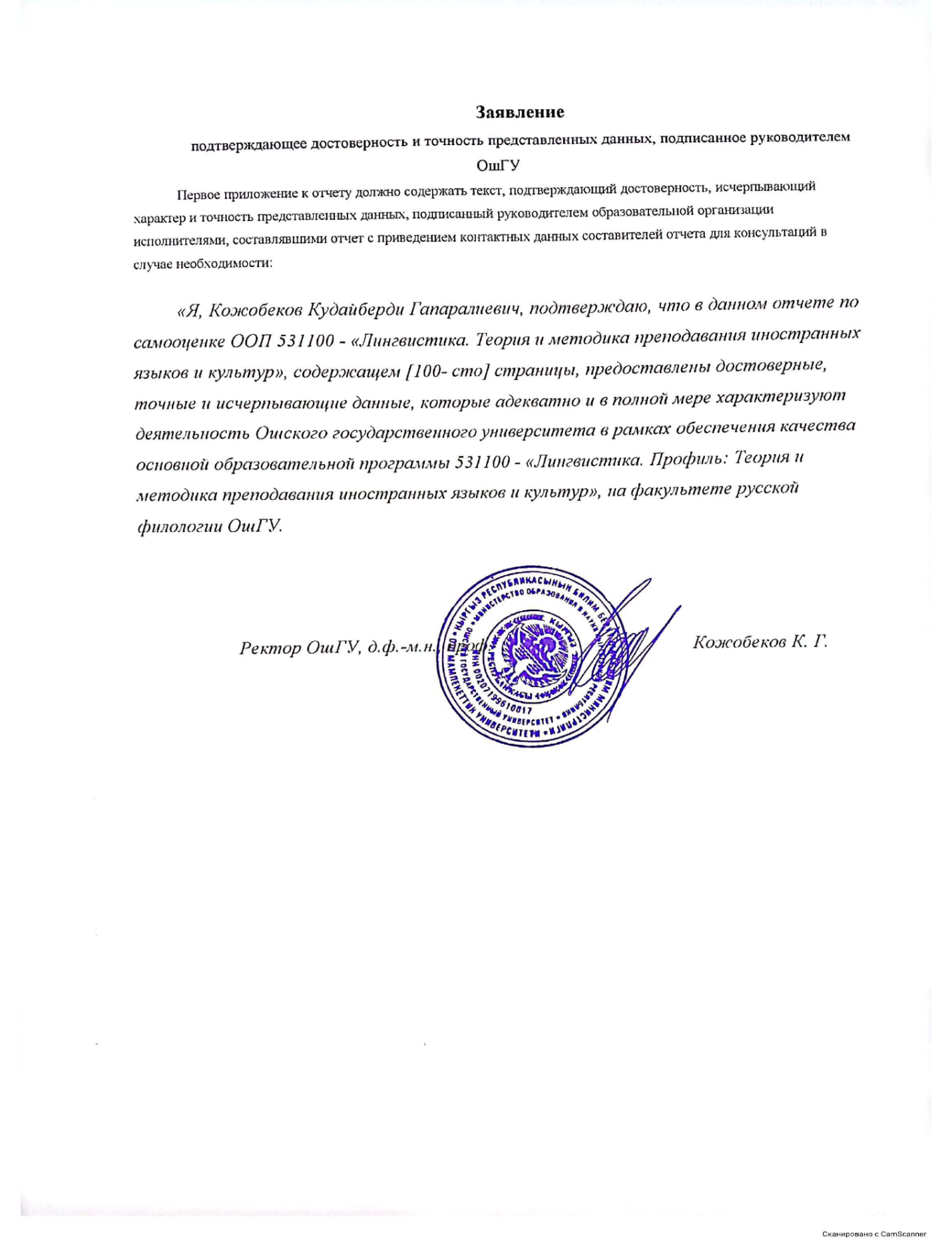 СОДЕРЖАНИЕ1. ОБЩАЯ ИНФОРМАЦИЯ. Профайл вуза………………………………………………..42. ОБОЗНАЧЕНИЯ И СОКРАЩЕНИЯ……………………………………………………..53. ВВЕДЕНИЕ.КРАТКАЯ ИСТОРИЯ ОБРАЗОВАТЕЛЬНОЙ ПРОГРАММЫ………64. ОПИСАНИЕПРЕДЫДУЩЕЙПРОЦЕДУРЫАККРЕДИТАЦИИ….........................10СТАНДАРТ 1. УПРАВЛЕНИЕ ОСНОВНОЙ ОБРАЗОВАТЕЛЬНОЙ ПРОГРАММОЙ	11СТАНДАРТ 2. УПРАВЛЕНИЕ ИНФОРМАЦИЕЙ И ОТЧЕТНОСТЬ	24СТАНДАРТ 3. РАЗРАБОТКА И УТВЕРЖДЕНИЕ ОСНОВНЫХ ОБРАЗОВАТЕЛЬНЫХ ПРОГРАММ	33СТАНДАРТ 4. ПОСТОЯННЫЙ МОНИТОРИНГ И ПЕРИОДИЧЕСКАЯ ОЦЕНКА ОСНОВНЫХ ОБРАЗОВАТЕЛЬНЫХ ПРОГРАММ	39СТАНДАРТ 5. СТУДЕНТОЦЕНТРИРОВАННОЕ ОБУЧЕНИЕ, ПРЕПОДАВАНИЕ И ОЦЕНКА УСПЕВАЕМОСТИ	47СТАНДАРТ 6. ОБУЧАЮЩИЕСЯ	61СТАНДАРТ 7. ПРОФЕССОРСКО-ПРЕПОДАВАТЕЛЬСКИЙ СОСТАВ	70СТАНДАРТ 8. ОБРАЗОВАТЕЛЬНЫЙ РЕСУРСЫ И СИСТЕМЫ ПОДДЕРЖКИ СТУДЕНТОВ	78СТАНДАРТ 9. ИНФОРМИРОВАНИЕ ОБЩЕСТВЕННОСТИ	82ЗАКЛЮЧЕНИЕ КОМИССИИ ПО САМООЦЕНКЕ……………………….…………....87ОБЩАЯ ИНФОРМАЦИЯ. ПРОФАЙЛ ВУЗА2. ОБОЗНАЧЕНИЯ И СОКРАЩЕНИЯ:АУП – административно-управленческий персоналБД - базовые дисциплиныВПО - высшее профессиональное образованиеВР – воспитательная работаВУЗ – высшее учебное заведениеГАК – Государственная аттестационная комиссияГОС - Государственный образовательный стандартДОТ - дистанционные образовательные технологииИК - инструментальные компетенцииИКТ - Информационно-коммуникационные технологииИС - Информационные системыИУП - Индивидуальный учебный план студентаКТО - Кредитная технология обучения КЭД – каталог элективных дисциплинМОиН КР – Министерство образования и науки Кыргызской РеспубликиМОП - Модульная образовательная программаМС - Методический СоветНАН КР - Национальная Академия наук Кыргызской Республики НИР – научно-исследовательская работаНИPC - Научно-исследовательская работа студентовНТС - Научно-технический советОК - Обязательный компонентООД - Общеобразовательные дисциплиныООП - основная образовательная программаОНК - общенаучные компетенцииОшГУ - Ошский государственный университетПД - Профилирующие дисциплиныПК - профессиональные компетенции;ППС - Профессорско-преподавательский составРИО - Редакционно-издательский отделРП – рабочая программаРО – результаты обученияРУП - Рабочий учебный планСЛК - социально-личностные и общекультурные компетенцииСМИ – средства массовой информацииСДО - Система дистанционного обученияСРС(П)– самостоятельная работа студента (под руководством преподавателя)ТУП - Типовой учебный планУВП - Учебно-вспомогательный персоналУМК - Учебно-методический комплексУМО - учебно-методическое объединениеУМК – учебно-методические материалыУС – Ученый СоветФОС – фонд оценочных средствЭУМК - Электронный учебно-методический комплекc3. ВВЕДЕНИЕ. ПРЕДСТАВЛЕНИЕ ОБРАЗОВАТЕЛЬНОЙ ОРГАНИЗАЦИИООП по направлению 531100 Лингвистика осуществляется в соответствии с лицензией на право ведения образовательной деятельности, и приложений к ней, выданных решением Государственной инспекции по лицензированию и аттестации учреждений образования МОиН КР серия ЖБ № 55 рег. № III-107, протокол № 20\02 от 23.11.2012г. до 23.11.2017г. с контингентом 200 студентов и продлена бессрочно за № LS180001130 от 28.02.2022г. с контингентом 850 студентов.В связи с истечением срока действия сертификата, выданного ОФ«Агентство по гарантии качества в сфере образования EdNet”29 апреля2019 года, рабочая группа ООП ВПО 531100 “Лингвистика” подготовила самоотчет на основании 9 стандартов Независимого агентства аккредитации и рейтинга (НААР). Основная цель проведения самооценки для программной аккредитации является обеспечение качества образования и информирование общества о результатах оценки качества деятельности ООП согласно миссии ОшГУ.Реализация ООП по направлению 531100 Лингвистика в полной мере соответствует законодательству КР в сфере образования, в том числе ГОС ВПО направления 531100 Лингвистика, утвержденному Приказом МОиН КР №1578/1 от 21 сентября 2021 года.Подготовка кадров ОП 531100 – Лингвистика осуществляется в ОшГУ с 1 сентября 2012 года. Выпускникам ОП присуждается академическая степень «бакалавр».Обучение ведется на английском/китайском/кыргызском/русском языках. Из штатных преподавателей, занимающихся обучением студентов данного направления, имеют ученую степень - 39 человек, что составляет 51%. ППС кафедр факультетов работают по конкурсу или индивидуальному трудовому договору.Качество подготовки бакалавров обеспечивается квалификацией ППС, развитой инфраструктурой, применением современных технологий обучения и контроля знаний обучающихся, интеграцией образования, науки и производства.Каталоги элективных дисциплин ООП ежегодно обновляются в соответствии с рекомендациями стейкхолдеров. Представители работодателей принимают участие в разработке и корректировке профилей образовательной программы. Планы развития ОП 531100 Лингвистика соответствуют национальным приоритетам развития страны, сути и индивидуальности вуза, его деятельности. Достигнутые результаты полностью сохраняют свою актуальность для будущего страны.Самооценка производилась рабочей группой, созданной на основании приказов ректора ОшГУ и вся предоставляемая информация является объективной и доказательной. Приведенные факты основаны на документах и размещены на официальном сайте вуза.Ошский государственный университет (ОшГУ) — высшее учебное заведение КР, аккредитовано (институционально) независымагенством аккредитации и рейтинга (НААР) лицензия №LD 180000129, срок действия свидетельства: 14.06.2018 г. – 13.06.2023 г.  Юридический адрес: 723500, г. Ош, ул. Ленина 331, тел: +996 3222 7-22-73, факс: +996 3222 7-09-15, e-mail:edu@oshsu.kg, сайт:www.oshsu.kg. Форма собственности: государственная, имеет Устав, самостоятельный баланс, печать и другие реквизиты. Основан в 1939 году решением Совета Народных Комиссаров Киргизской ССР, как Ошский учительский институт. В 1951 году, на базе Ошского учительского института был образован Ошский педагогический институт.В 1992 году Постановлением Президента Кыргызской Республики институт был реорганизован в университет. В настоящее время Ошский государственный университет является крупнейшим высшим учебным заведением в Кыргызстане, третий в странах ЦА.Учреждение Ошский государственный университет (ОшГУ) осуществляет свою деятельность в соответствии с Конституцией КР, Гражданским кодексом КР, Законом «Об образовании», Уставом ОшГУ и др. нормативно-правовыми актами в сфере образования. ОшГУ как юридическое лицо, прошло регистрацию в Министерстве юстиции КР и получило Свидетельство о государственной регистрации юридического лица №0036303.В настоящее время в нашем вузе обучаются 49819 студентов по 265 направлениям ООП. Также в ОшГУ получают образование 13522 студентов из 27 зарубежных стран.Имеет высококвалифицированный профессорско-преподавательский коллектив, в котором плодотворно трудятся 108 докторов наук, профессоров, более 475 кандидатов наук, доцентов, около 32заслуженных деятелей образования, науки, культуры, здравоохранения и спорта Кыргызской Республики, 3 народных артиста, один народный художник, 2 академика и 2 члена-корреспондента НАН КР.Всего в ОшГУ работают свыше 2469 преподавателей и более 1200 сотрудников.Сегодня в составе ОшГУ функционируют 17 факультетов, 1высшая школа международных образовательных программ,4 института,6 колледжей,5 школ-гимназий, отделы аспирантуры, ординатуры, PhD-докторантуры и магистратуры. ОшГУ располагает 30 учебными корпусами, 11 студенческими общежитиями, 18 спортивными залами, 2 медицинскими клиниками, 7 клиническими базами, гостиницей для иностранных специалистов, центром отдыха «Ак-Буура» и пансионатом «Умут» на берегу Иссык-Куля.В целях реализации развития ВПО и воспитания молодежи в 2013 г. открылиИнститут Конфуция при ОшГУ, с 2016 г. он Кыргызско-Китайский факультет (ККФ) реализует учебный процесс в ООП, которая с 2012 г. развивается на ФМЯиК и ФРФ. ОшГУ укомплектован квалифицированным ППС, обеспечивающим подготовку специалистов в соответствии с требованиями ВПО. ОшГУ готовит конкурентоспособных и востребованных профессионалов высокого класса для КР и других стран в области лингвистики (китаеведения, американистики, русистики, переводческого дела) с учетом всех тенденций современности посредством инновационного преподавания и базовой научно-исследовательской деятельности.  Постоянно развивая многостороннее сотрудничество с КНР, привлекая к работе преподавателей из Китая, США, Великобритании, России и обеспечивая академическую мобильность и свободу, ОшГУ формирует кадры с новым мировоззрением, обладающих социальной ответственностью и высокими этическими и моральными качествами, свободно владеющих иностранными языками, способных мыслить самостоятельно и принимать решения в условиях динамично меняющегося мира, сохраняя национальные интересы, ценности и культуру.Основной стратегической целью ОшГУ на предстоящие пять лет было повышение академической репутации вуза как уникального научно-образовательного и культурного центра по изучению китаеведения, американистики и россиеведения в регионе ЦА. Для достижения этой цели ОшГУ активно работал над следующими задачами:- разработали и внедрили единую систему ВПО по направлению«Лингвистика»;- создали гибкую систему гарантий и обеспечения качества обучения через обновление содержания и оптимизацию компетенций ООП, системы мониторинга, самооценки и управления качеством образования на основе тесного взаимодействия с внутренними и внешними стейкхролдерами;- получили сертификат о международной аккредитации по направлению531100 – Лингвистика, профили «Перевод и переводоведение» (ККФ, ФМЯиК) и «Теория и методика преподавания иностранных языков и культур» (ФРФ);- внедрили новую форму вовлечения обучающихся и преподавателей в научно-исследовательскую, инновационную, общественную и производственную деятельность как внутри страны, так и за рубежом;- развитие программ предоставления дополнительных образовательных услуг, академического обмена и повышения квалификации за счет разных спонсоров ОшГУ;- расширили сферу сотрудничества с вузами и другими организациями КНР, США, РФ и других зарубежных стран для развития межкультурного, научно-образовательного и социально-экономического партнерства, подписав договора с Цзяотунским университетом Шанхая КНР по реализацию программы 2+2, ЕНУ им. Л. Н. Гумилева Республики Казахстан, ЧувГПУ и  НИУ «БелГУ» Российской Федерации и др.; - обеспечили обучающихся и сотрудников ОшГУ передовыми материально-техническими условиями, учебно-методическими материалами и современными информационными ресурсами для полноценной реализации учебного процесса и успешного достижения результатов в научно-образовательной деятельности.На кыргызско-китайском факультете успешно функционирует кафедракитайского языка и китаеведения, на факультете мировых языков и культур – кафедра американистики и перевода, а на факультете русской филологии – кафедра иностранных языков и межкультурных коммуникаций.Достоинства программы подготовки по направлению 531100 –Лингвистика:Во-первых, для реализации процесса обучения имеется хорошо оснащенная современная материально-техническая база (компьютерный класс, лингофонный кабинет, библиотека и читальный зал, актовый зал, столовая, общежитие, спортивный зал и т.д.);Во-вторых, после обучения на бакалавриате выпускники направления “Лингвистика” могут продолжить обучение на уровне магистратуры,а выпускники магистратуры – на PhD-докторантурекак внутри страны, так и за рубежом;В-третьих, автоматизированная система управления процессом обучения (AVN портал) с приложениями ОшГУ-преподаватель, ОшГУ-студент, ОшГУ-абитуриент и т.д.;В-четвертых, занятия проходят с участием носителей языка, а именно с волонтерами-преподавателями из Китая, США, РФ и др.Студентам и преподавателям предоставляется возможность участвовать в программах обмена без отрыва от процесса обучения (Hanban, Mevlana, Erasmus+ и т.д.). Но с 2020 г.Из-за пандемии коронавируса Китай и некоторые другиестраны закрыли свои границы, но ППС ОшГУ систематически проходят онлайн-обучение в вузах ЕС, КНР, РФ, РК, США и др. стран.Областямипрофессиональной деятельности выпускников бакалавриата по направлению 531100 Лингвистика являются:1) педагогическая; 2) переводческая; 3) консультативно-коммуникативная; 4) информационно-лингвистическая; 5) экспертно-лингвистическая; 6) организационно-управленческая; 7) научно-исследовательская.В ОшГУ работают высококвалифицированные преподаватели, большинство из которых прошли обучение странах Азии, Америки и Евросоюза, а также волонтеры-преподаватели из этих стран – носители языка. Благодаря совместной работе местных и зарубежных преподавателей обеспечивается эффективный, современный и гибкий подход и инновационные методы преподавания в учебно-образовательном процессе. Современная инфраструктура и материально-техническая база обеспечивает качество образования. Контингент студентов, обучающихся по направлению 531100 Лингвистика в 2022-2023 учебном году 755студентовуровнябакалавриата на названных факультетах вуза.4. ПРЕДЫДУЩАЯ АККРЕДИТАЦИЯООП ВПО 531100 Лингвистикааккредитована ОФ«Агентство по гарантии качества в сфере образования EdNet”сертификат №4-19/17 (протокол №11-СА от 29.04.2019 г., г. Бишкек, КР), срок действия свидетельства– до 29.04.2023 г. Состав экспертной комиссии: 1. Наби Исхак Айткулович, д.п.н., проф.пед. и прикл.геометрии и инж-й графики КУТБ РК; 2. Уметов Таалайбек, эксперт Агентства EdNet по аккредитации и системе гарантии качества; 3. Нарынбаева Бактыгуль, руководитель УМО по разработке ГОС по напр.«Лингвистика», доц. каф.«Методика преп-я китайского языка», Кырг.-кит-го факультета КНУ им. Баласагына; 4. Самиева Жыргал, д.б.н., преп.по ест.-науч.дисц., директор медицинского колледжа МНУ; 5. Иманбекова Асель, ст.преп.каф.межд.отн-й, Международный Университет Кыргызстана; 6. Карабаев Азиз, менеджер Отеля Шанхай сити, г. Ош. Основные результаты проведенной аккредитации: основные замечания ЭК 2018 г., принявшей решение об условной аккредитации на 1 год ООП «Лингвистика», уровней бакалавриата и магистратуры. В рамках рекомендаций по 8 критериям предпринятые меры по улучшению качества ОП результатов за 1 год после заключения по первичной аккредитации доступно в Агентстве «EdNet».Согласно предоставленного отчёта по Повторной аккредитации ОП в целях улучшения качества проделана работа по устранению замечаний и выполнению рекомендаций: Лингвистика (профили «Перевод и переводоведение», «Теория и методика преподавания иностранных языков и культур»).Общие рекомендации по ОП «Лингвистика»: усилить работу ОП в части содержания дисциплин, а также уделить особое внимание Результатам обучения дисциплин, которые должны в полной мере соотноситься с РО по ОП. В целях более детального и точного понимания формирования РО по дисциплинам надо провести тренинги для ППС направления «Лингвистика». Особое внимание уделить содержанию УМК, силлабусов и провести пересмотр на момент обновления и соответствия требованиям написания УМК и силлабуса. Продолжить работу в части исполнений рекомендаций в рамках проведения аккредитации. На основе отчетов двух уровней проанализированы документы, проведены интервью с руководством, кафедр, деканов, учащихся ОП «Лингвистика», рассмотрена работа мер по улучшению качества ОП. Решение повторной аккредитации: ОП «Лингвистика» уровней «Бакалавриат» и «Магистратура» продлить аккредитацию еще на 4 года и выдать сертификат об аккредитации.ЭК подтверждают, что оценка проведена объективно и беспристрастно.Образовательная программа «531100 – Лингвистика» проходитаккредитацию поНААР/IAARвпервые.5. СТАНДАРТЫ ПРОГРАМНОЙ АККРЕДИТАЦИИСТАНДАРТ 5.1. УПРАВЛЕНИЕ ОСНОВНОЙ ОБРАЗОВАТЕЛЬНОЙ ПРОГРАММОЙПолитика гарантии качества образования ОшГУ разработана на основе Стратегии развития Ошского государственного университета (Приказ №97, 08.02.2019. см. официальный сайт вуза – www.oshsu.kg).Стратегия развития ОшГУ на период с 2019 года по 2024 год принята после широкого обсуждения с ППС и сотрудниками ОшГУ, студенческим сообществом, стейкхолдерами на Ученом Совете ОшГУ (Прот. №4 04.02.19).Миссияуниверситета:https://www.oshsu.kg/ru/page/15, https://www.oshsu.kg/storage/uploads/files/21650608882Missiya_OshGU.pdf, https://oshsu.kg/ru/page/15;Концепция развития ОшГУ 2019-2024 годы утверждена Ученым Советом ОшГУ:https://www.oshsu.kg/storage/uploads/files/21643964290OshMU_2019-2024.pdf; https://www.oshsu.kg/storage/uploads/files/21622784672academ-politika_OshGU_PDF_11.pdf.Политика ОшГУ в области качества образования постоянно анализируется и используется руководством как средство обеспечения гарантий качества образовательной деятельности. Реализация ООП 531100 Лингвистика осуществляется в соответствии с миссией и политикой ОшГУ в области  качества образования, которая отражена в Уставе ОшГУ и доступна на официальном сайте университета и факультета https://www.oshsu.kg/ru/page/15), (https://www.oshsu.kg/ru/page/96,https://www.oshsu.kg/storage/uploads/files/21621421415Politika_Oshskogo_gosudarstvennogo_universiteta_v_oblasti_kachestva_obrazovaniya_18.05.21.pdf,https://www.oshsu.kg/ru/page/15.Вся документация гарантии качества отражается, опубликовывается и размещаетсяна доступные всем открытыересурсы университета: https://www.oshsu.kg/ru/page/19, распространена во все структурные единицы и доведена до каждого члена ППС и УВП: (https://muk.iuk.kg/wp-content/uploads/2022/02/531100-Lingvistika.pdf)Информационный отдел «Центр маркетинга, коммуникаций и связей с общественностью» ОшГУ состоит из телестудии “Умут”, газет  “Нур”, “Дидактика”, пресс службы и сайта вуза:https://oshsu.kg/ru/page/213,https://www.oshsu.kg/ru/page/114, https://www.oshsu.kg/ru/newspapers,https://www.oshsu.kg/ru/page/113, https://www.oshsu.kg/ru.  На сайте размещена информация по структуре, науке, образованию, международным отношениям, преподавателям, студентам, абитуриентам, работодателям. (https://docs.google.com/forms/d/1oh8zH8ckmSQhUDQSjr7d_H28XLXe89wjPQKYZ9B-lqc/viewanalytics), (https://docs.google.com/forms/d/1xVyhkgCUg-VBiXFxhfaw0YHF765lvjOTr4kvp1krOF0/viewanalytics), (https://base.oshsu.kg/resurs/document/PDF-20230228103730-america2022.pdf) Сведения даются на 4-х языках-кыргызском, русском, английском и турецком: https://www.oshsu.kg/kg, https://www.oshsu.kg/en, https://www.oshsu.kg/ru, https://www.oshsu.kg/tr. Политика реализуется на всех уровнях и может подвергаться анализу и пересмотру в случае необходимости. Каждый сотрудник университета несет персональную ответственность в пределах своей компетенции за качество работы. Университет имеет опубликованную на сайте политику гарантии качества (https://www.oshsu.kg/ru/page/68) (https://www.oshsu.kg/storage/uploads/files/21621421415Politika_Oshskogo_gosudarstvennogo_universiteta_v_oblasti_kachestva_obrazovaniya_18.05.21.pdf).Цель преподавания непосредственно связана с общей миссией университета и направлена на обеспечение качества подготовки бакалавров – специалистов по лингвистике. Содержание ОП «Лингвистика» направлена на формирование универсальных (общенаучных, инструментальных и социально-личностных) и профессиональных компетенций, необходимых для работы в соответствующих сферах:https://docs.google.com/document/d/1rXbxzYfflrlYhat_PdDGM1qQN50_c5om/edit;https://docs.google.com/document/d/1BJk_JZKctHsi_fQm4NcaeZZfri96n8ig/edit.Академическая деятельность ОшГУ и ОП реализуются на основе нормативных документов о высшем образовании Министерства образования и науки КР (http://edu.gov.kg) и ГОС ВПО 531100 «Лингвистика», утвержденного Приказом МоиН КР №1578/1 от 21 сентября 2021 года (https://muk.iuk.kg/wp-content/uploads/2022/02/531100-Lingvistika.pdf). Доказательной базой связи междунаучнымиисследованиями, преподаванием иобучением является то, что распределение дисциплин УП ООП “Лингвистика” осуществляется с учетом тем научных диссертации преподавателей. В УМК преподавателей включены темы  связанные с темой диссертационной работы:https://docs.google.com/document/d/1rRjrjuVWViHIAtwvN17Pbw7F_zj5Qodk/edit?usp=drive_web&ouid=107334417976999335462&rtpof=true.Учебно-методическая и научная тема кафедрКЯиК, АиП и КИЯиМК направлена на овладение теоретико-методологических основ наук, достижений педагогики, психологии, и эффективных методик по изучению английского, китайского и русского языков, не являющихся родными языками для большинства студентов,активно формирующих мировоззрение, умение и навыки самостоятельной работы, самообразования, развивающие умственную, когнитивную и познавательную активность:https://docs.google.com/document/d/1Ezh_7uHmqxIoWzB7l2WB4t5QTrILT8BJ/edit#heading=h.gjdgxs. По результатам деятельности ППС кафедр и обучающихся вузаосуществляется анализ качества преподавания, уровень достижений обучения и воспитания студентов через анкетирвание. Вводными темами в утвержденных планах кураторских часов является ознакомительные темы о миссии и стратегического плана ОшГУ, ГОС ООП ВПО, ООП, цели и РО программы 531100 «Лингвистика», меняющихся с течением времени и вводом в действие новейшей техники и современных технологий (https://www.instagram.com/p/CfFs-PHq_dH/?igshid=MDM4ZDc5MmU=) (https://drive.google.com/drive/folders/11wvAl_sTznKTBeC2pkQ_3vGSubP-bf45?hl=ru). В начале каждого учебного года специалисты с Учебного отдела ОшГУ проводят ознакомительные семинары о правилах организации учебного процесса, AVN портале, приложении ОшГУ-абитуриент, ОшГУ-студент и т.д. (см.http://kkf.oshsu.kg/, https://www.facebook.com/photo/?fbid=1173411469880208&set=pcb.1173411513213537, https://www.facebook.com/photo/?fbid=1172132573341431&set=pcb.1172132686674753). При подготовке кадров по ОП применяются разнообразные формы методической и научно-исследовательской работы, направленные на качество учебно-воспитательного процесса. В этой связи необходимо отметить, что студентыбакалавриата, обучающиеся по профилям направления принимают активное участие во внутривузовских, городских, областных и республиканских, международных предметных олимпиадах и конкурсах, неделях науки, студенческих научно-практических конференциях, семинарах. Достижения студентови их вознаграждения доступны на открытыхресурсах для мотивации других студентов (http://kkf.oshsu.kg/, а также в социальных сетях:  instagram, facebook, тик-ток.Взаимодействие ВПО и бизнес-сообщества в подготовке профессиональных кадров – основное условие модернизации профессионального образования. ОшГУ тесно сотрудничает с бизнес-партнерами и работодателями, с которыми проводятся различные мероприятия, встречи и с которыми осуществляется обратная связь (анкетирование). На данных встречах обсуждаются вопросы, связанные с политикой гарантии качества, касающиеся всех направлений обучения вуза, включая ООП «Лингвистика» на сайте ККФ: http://kkf.oshsu.kg/pages/news/17668, http://kkf.oshsu.kg/pages/news/20583. Один из традиционных способов взаимодействия – практика – в настоящее время все еще имеет лидирующие позиции: он снимает противоречие между устоявшимися формами подготовки специалиста и интересами самих студентов. Большинство мест прохождения практики студентов ОшГУ являются китайские, российские и американские компании, культурные центры, и учебные организации, со многими из которых были заключены договора и меморандумы о сотрудничестве между ними и ОшГУ. http://fwlc.oshsu.kg/pages/page/12279СтудентыООП «Лингвистика» имеют возможность выбирать место практики, включая зарубежные компании и фирмы, где студенты могут заниматься производственной работой и взаимодействовать с носителями языка. Подобная схема взаимодействия выгодна всем. Организация, которая допускает студентов до рабочих мест, имеет возможность увидеть подготавливаемых специалистов в конкретной работе. Целесообразным оно является и для вуза, который решает проблему нехватки практических знаний своих студентов.План развития ООП разрабатывается ОО. Он соответствует тенденциям в бизнес-сообществе, согласован со стратегическими планами ОО (https://www.oshsu.kg/storage/uploads/files/21643964290OshMU_2019-2024.pdf). План развития ООП реализует стратегические цели ОО(https://www.oshsu.kg/ru/page/19).  Одним из показателей качества ОП “Лингвистика” и достижения результатов обучения является тот факт, что многие студенты вуза, успешно прошедшие практику, сразу же приглашаются на оплачиваемую работу во внеурочное время по специальности (например, во время зимних и летних каникул, в выходные и праздничные дни). Например, студенты группы КЛ (б)-1-19 ООП Лингвистика Заирбекова Асель, Суюнбаев Марсель,ТурдубаевСуйунбекустроились на постоянную работупосле прохождения профильной практики в компании «ОсОО Ехэсаншайн» и отель «Шанхай-Сити».Руководство ООП гарантирует качество обучения на основе утвержденной политики качества обучения (https://www.oshsu.kg/storage/uploads/files/21621421415Politika_Oshskogo_gosudarstvennogo_universiteta_v_oblasti_kachestva_obrazovaniya_18.05.21.pdf).Электронная почта всех руководителей указывается на сайте университета (https://www.oshsu.kg/ru/page/25). В ОшГУ действует система гарантии качества. Она состоит из многих направлений(https://www.oshsu.kg/ru/page/68). В вузе действует положение по правилам, формам и срокам обратной связи, отраженное на сайте университета, которое рассчитано на студентов, сотрудников, представителей внешней среды (https://www.oshsu.kg/storage/uploads/files/21619681257%E2%84%9633_POLOZhENIE__OB_OSNOVNYH_OBRAZOVATEL_NYH__PROGRAMMAH_PROFESSIONAL_NOGO_OBRAZOVANIYa.pdf).  Помимо этого, некоторые работодатели являются рецензентами разработанных рабочих программ и непременными участниками государственной аттестации, в роли председателя и экспертов государственной аттестации, рецензии работодателей подшиты в папках УМК преподавателей ООП. С приказами о составе Государственной аттестационной комиссии с 2019 по 2022 учеьные годы можно ознакомиться по ссылке:https://drive.google.com/drive/folders/1dZ59VQG2x4N-FCp419FG0b5EwbhuR7dv.При ОшГУ функционирует департамент качества образования (ДКО), в связи с реализацией многоуровневого высшего образования в КР и легализацией институтов аккредитации для выдачи дипломов государственного образца выпускникам вузов, функции департамента значительно расширились. ДКО осуществляет мероприятия, направленные на повышение качества образования в ОшГУ, таких как проведение самооценки, разработка механизмов, параметров и процедур контроля качества ОП и мониторинг процесса:https://www.oshsu.kg/ru/page/195, https://www.oshsu.kg/storage/uploads/files/21621420789Osh_mamlekettik_universitetinin_bilim_beruunun_sapaty_oblastyndagy_sayasaty.pdf,https://www.oshsu.kg/storage/uploads/files/21622694133Sapat_boyuncha_zhetekteme_02.06.21-szhatyy.pdf,https://www.oshsu.kg/storage/uploads/files/21680326092inf_dlya_sayta_po_OP_2022-23_uch_god_kyg.pdf. ДАКО совместно с руководителями программы организовывает оценки качества документации, сопровождающей процесс обучения: https://base.oshsu.kg/resurs/document/PDF-20230405085406-osh_ci.pdf;оказывает содействие структурным подразделениям по вопросам, связанным с реализацией контроля качества образовательных программ: http://kkf.oshsu.kg/pages/news/21808;анализирует результатов текущего,промежуточного и итогового контроля знаний студентов:http://kkf.oshsu.kg/pages/page/6180; анализирует качество ФОС и организовывает проверку и вопросов итоговых Государственных экзаменов:https://drive.google.com/drive/folders/1dZ59VQG2x4N-FCp419FG0b5EwbhuR7dv;оценивает качество УМКД преподавателей; подготовит и организует опросов (анкеты) по повышению качества образования среди студентов; организовывает регулярные проверки, согласовывает корректирующие мероприятия по их результатам.Учитывая анализ анкетирования, ежегодно в соответствии с утвержденным годовым планом департамента председателем методического совета факультета разрабатывается и утверждается годовой план работы:https://www.oshsu.kg/storage/uploads/files/21640848581Ish_plan_2021-2022_ABBSD.pdf, https://www.oshsu.kg/storage/uploads/files/21663652347Ish_plan_2022-2023_BBSB.pdf.Для обеспечения качества реализуемых программ ежегодно разрабатываются планы работы факультета ООП, по воспитательной работе, методического совета, ответственного лица,отдела науки и аспирантуры ОшГУ, молодежного комитета ККФ ОшГУ:http://kkf.oshsu.kg/pages/page/5897, http://kkf.oshsu.kg/pages/page/4976, http://kkf.oshsu.kg/pages/page/14666.На этом уровне важным принципом разработки и утверждения планов является их четкое соответствие стратегическим приоритетам развития вуза. Таким образом,обеспечивается внутренняя система гарантии качества,способствующей реализации ее политики.Руководителями ООП определяются цели истратегия развития ОП, кроме этого, определяются методы достижения и способы корректировки целей ОП, а также эффективность этих методов.Руководители ОП в плане развития определяют периодичность мониторинга реализации данного плана, но не реже одного раза в год план анализируется участника миреализацииОП(кафедра,факультет).Отчетореализации,эффективности и результативности плана развития ОП составляется руководителями ОПи рассматривается на заседаниях департамента по аккредитации. Разрешается не чаще 2-х раз вгод вносить корректировку в план развития ОП на основе анализа результатовмониторинга и разрешения ДАКО.Учебный отдел, ДАКО, отдел науки,руководство факультета и кафедрвми проводят мониторинговые исследованияи внутренний аудиткачества оперативного управления и эффективности учебного, научно-исследовательского и воспитательного процессов.Удовлетворенность	образовательными	услугамивыявляется на основе анкетирования. Группами респондентов процедуры анкетирования являются студенты, магистранты, выпускники, ППС и работодатели, позволяющие оценить эффективность по отдельным направлениям работы: https://drive.google.com/drive/folders/1pKTdU4UuArko2KUgsP8eWI4mWEJu5pP9. ВОшГУ имеется исчерпывающаябаза данных внутренних и внешних нормативно-правовыхактов, постановлений, положений и внутренних документов, регулирующих все основные бизнес-процессы, вт.ч. управление образовательной деятельностью:https://www.oshsu.kg/kg/page/173, https://www.oshsu.kg/kg/page/172, https://www.oshsu.kg/kg/page/171. Информация о деятельности руководителях вуза и ОП, о принятых решениях коллегиальных органов, официальная информация доступна всемиопубликовываетсяираспространяетсянаофициальномсайтеуниверситета и факультета:https://www.oshsu.kg/ru/page/171,www.kkf.oshsu.kg, https://www.oshsu.kg/storage/uploads/files/216220198952. УправлениеимониторингкачестваОП«Лингвистика»осуществляетсясцельюобеспечениявозможностиметодическогонаблюдениязасостояниемидинамикойобразовательнойдеятельностикафедр,атакжеоценкирезультатовееработыповсемосновным направлениям (учебно-методическая,научно-исследовательская,организационно-методическаяи воспитательнаяработа): http://kkf.oshsu.kg/pages/page/9410.  Ученый совет ОшГУ является общественно-профессиональным органом управления вузом. Его решения по вопросам подбора, расстановки, финансово-хозяйственной деятельности имеют рекомендательный характер.Члены Ученого Совета ОшГУ избираются 1 раз в 2 года на Ученом совете факультета. Основными функциями, задачами и полномочиями УС ОшГУ можно ознакомиться в Положении Ученого Совета ОшГУ:https://www.oshsu.kg/kg/page/184. Процессуправлениярисками способствуетпринятиюрешенияспомощьюучетазначимостиивероятности будущихсобытийилиобстоятельств(предполагаемыхилинепредполагаемых)иих влияниенадеятельностьуниверситета. Мониторинг ООП и анализ рисков проводитсяДАКО и руководителями программы 1 развкаждомгоду.Департамент по качеству образования в конце учебного года обеспечиваетсборианализоценкирисковпокаждой ООП.Согласношаблону,руководители ООП заполняютданные (см. www.kkf.oshsu.kg).В начале каждого учебного года руководителями программы разрабатываются план по управлению рисками. План по управлению рисками рассматривается и утверждается в сентябре текущего года. Мониторинг рисков заключается в контроле над уровнем риска. Это достигается путем актуализации на регулярной основе раз в год информации о рисках, мероприятий по управлению рисками, статуса выполнения мероприятий, а также путем отслеживания степени влияния и вероятности возникновения рисков, разработанных ранее на этапе идентификации и оценки риска. Примерный перечень вопросов, для определения рисков ООП представлен на сайте (www.kkf.oshsu.kg).Например после мониторинга ООП 2020 году были выявлены:Рисксниженияконтингента студентов;Риск снижения качествазнаний обучающихсяОсновная причина связанаспандеми́ей COVID-19, так как прием абитуриентов и обучение студентов и магистрантов были только в онлайн формате. Выезд студентов и магистрантов на территорию КНР для обучения стал невозможным, в 2020-2021 учебном году в срочном порядке разработан план мероприятий по устранению риска. Дляустранения рисков в планы работ руководства ОП были включены такие пункты:1.Организовывать выездные профориентационные работы в Южные регионы КР (активно начались профориентационные работы начиная с апреля месяца) см. https://ru-ru.facebook.com/oshci/videos/%D0%BF%D1%80%D0%BE%D1%84%D0%BE%,https://ru-ru.facebook.com/oshci/videos/872016620019696, https://ru-ru.facebook.com/oshci/videos/);  2.Активизировать работу факультетов и кафедр в социальных сетях (назначили ответственного лица, который активно освещал все новости кафедры и факультета в социальных сетях, что привело к оживлению интереса желающих поступатьhttps://kkf.taplink.ws;3.Реализация совместного/двудипломного образования и академической мобильности (велись переговоры для реализации и в итоге были подписаны договора с Цзяотунским университетом Шанхая и с университетом Ханькоу): http://kkf.oshsu.kg/pages/news/17386.Активное и равноправное участие всего академического состава в организации образовательного процесса является показателем формирования организационной культуры, которая обеспечивает непрерывный процесс совершенствования качества образования и участие в этом процессе  руководства  ОшГУ, всех преподавателей и руководителей ОП, формирование ценностей, объединенных общей целью, применение единой стратегии развития на всех уровнях университета.Руководство ОП привлекает стейкхолдеров (работодателей, выпускников,обучающихся иППС) к формированию плана развития ОП. В обсуждении ОП данногонаправления приняли участие директора и руководители различных компаний. Со спискомбазы данных работодателей можно ознакомиться на сайтте: http://kkf.oshsu.kg/pages/page/5933. Проект плана развития рассматривается на расширенном заседании факультета, реализующую данную программу и утверждается деканом факультета: Руководителями ООП проводится мониторинг реализации плана развития ОП, составляются отчёты об эффективности реализации плана:https://base.oshsu.kg/resurs/document/PDF-20230405085406-osh_ci.pdf. План развития ОП кафедрой составляется на 5лет (Протоколы на сайте). Кафедра, руководство ОП	регулярно отслеживает реализацию плана развития ОП, анализирует информацию о своей деятельности, проводит оценку сильных и слабых сторон, возможностей на рынке и имеющихся угрозах: http://kkf.oshsu.kg/pages/page/6180. Основными приоритетами в развитии плана ОП являются повышение качества обучения за счет внедрения информационных технологий и методик обучения, повышения квалификации ППС, привлечения работодателей к разработке ОП, КЭД, рабочих учебных планов; привлечению зарубежных ученых в учебный процесс и др.Приглашенные преподаватели (профессор, PhD доктор) из дальнего зарубежья, ведущие занятия и принимающие экзамены по читаемой дисциплине специальности в 2019-2020, 2020-2021 и 2021-2022 учебных годах: https://docs.google.com/document/d/1QhaxMLS9KzUymnEBP_tQrbwAMxwJJX_u/edit?usp=drive_web&ouid=107334417976999335462&rtpof=true. Более подробно.https://ru-ru.facebook.com/oshci/videos/, https://www.facebook.com/photo/?fbid=565816765546919&set=pcb.565816862213576, https://www.facebook.com/watch/?v=1048690636050035, https://www.facebook.com/photo/?fbid=1019251281962895&set=pcb.1019251381962885).  Обсуждение данных вопросов проводится на заседаниях, где работодатели имеют возможность повлиять на содержание плана развития ОП путем внесения новых дисциплин, внесение отдельных тем в силлабусы и др., при этом они имеют право голоса при утверждении плана. Заседание оформляется в протоколе, все пожелания и предложения работодателей вносятся в ОП. Так, с 2019 по 2022 год были проведены3 заседания по обсуждению ООП 531100 Лингвистика(см. сайт факультетов и кафедр).Работодатели активно участвуют в обсуждении ООП, ими даются отзывы на выпускников, рекомендации по совершенствованию РУП, определению перечня и содержания компонента по выбору, тематике выпускных работ, организации профессиональных практик, которые учитываются в процессе разработки ОП.Весь процесс обеспечения качества образования в вузе способствует формированию определенной корпоративной культуры, способной сделать кафелру, факультет, ООП конкурентоспособными и наиболее привлекательными для студентов и преподавателей.  Сегодня любой желающий, студент, родитель в режиме реального времени может войти через интернет в информационно-образовательную систему AVNОшГУ, приложение“ОшГУ студент”и получить текущую информацию об учебе, успеваемости нужного студента или магистранта, об оплате контракта, расписании и посещаемости, а также другую информацию. Студентысвободно имеют право обращаться за необходимой информацией к руководству факультета, кафедры и преподавателям.Для регулярного просмотра, наблюдения деятельности факультета, кафедры и преподавателей действует веб-сайт кыргызско-китайского факультета, факультета мровых языков и культур, факультета русской филологии, которые постоянно обновляются. Все заинтересованные стороны могут ознакомиться с деятельностью и новостями через сайт.Одно из основных проявлений корпоративной культуры вуза как объединяющего начала, является сформированная корпоративная сплоченность студентов, преподавателей и сотрудников, получающих информацию об истории создания и развития вуза, миссии вуза, стратегии, новостях и событиях факультета и всего вуза, через вузовские (телестудия “Умут” и газета “Нур”) и местные региональные/национальные средства массовой информации, странички и группы всоциальных сетях (Facebook, Instagram, What’sApp, WeChat , Тик-Ток и т.д. в интернете:https://kkf.taplink.ws;Индивидуальность и уникальность ООП«Лингвистика» представлена по следующим направлениям:- Привлечение носителей языка в образовательный процесс.Для преподавания китайского языка и других дисциплин со стороны Института Конфуция ОшГУ обеспечивается набор преподавателей-волонтеров из других стран, в данный момент трудятся 13 преподавателей из КНР, что является залогом эффективности обучения китайскому языку с погружением в языковую среду с носителями языка. Это способствует укреплению межгосударственных и межкультурных отношений КР и КНР, РК, РФ, США и ЕС, что также соответствует национальным векторам развития всей страны.- Активная академическая мобильность студентов и ППС ОшГУ. С момента открытия ККФболее 100 студентов-лингвистов прошли обучение в КНР на стипендиальной основе. У ППС кафедры КЯиК и других факультетов ОшГУ есть возможность прохождения стажировки и курсов китайского языка в университетах КНР. До пандемии по программе обмена около 100 членов ППС прошли обучение в КНР. Так, преподаватель кафедры КЯиКМааткеримова А. прошла курс повышения квалификации для преподавателей китайского языка для стран членов ШОС. г. Шыхыдзы КНР с 04.11.2019 г. по 29.11.2019 г.; преподаватели ККФ Абдылдаева Г. и Акылбек уулу Э. прошликурс повышения квалификации, ориетированный на улучшение уровня владения китайским языком местных преподавателей (онлайн) по стипендиальной программе продолжительностью 6 месяцев. По окончанию успешно сдали промежуточные экзамены и получили сертификаты вШанхайском унивеститете Цзяотун, который входит в топ 5 лучших вузов Китая, и занимает 50 место среди вузов всего мира по рейтингу QS.С 1 по 6 сентября преподаватель Абдыкулов М.О. принял участие в проекте Всероссийский цех креативных индустрий, который прошел в г. Красногорск Московской области, проект направлен на развитие и углубление общественных, деловых и научных связей среди молодежи стран СНГ.Онлайн-семинар по повышению квалификации для местных преподавателей китайского языка 22.07.2021-24.08.2021г. на факультете международного образования Столичного университета Китая КНР прошли: Пазылов Т., Абдыкулов М., Шамшиев Н., Суранчыев Б., Акылбек уулу Э.Онлайн-семинар по повышению квалификации для преподавателей китайского языка с ученой степенью “магистрант”. 07.2021-08.2021г. вЦентре китайско-иностранного языкового обмена и сотрудничества Министерства образования КНР прошли: Пазылов Т., Абдыкулов М., Шамшиев Н., Суранчыев Б., Акылбек уулу Э.- Новая и современная материально-техническая база и инфраструктура.	Учебное здание и общежитие ОшГУ сданы в эксплуатацию в мае 2017 года. Финансирование денежных средств в размере 1 100 000 $ CША выделено управлением Института Конфуция Ханьбаня, КНР:https://www.youtube.com/watch?v=M9B72CRODps. Начиная с2018 года систематически получены еще учебно-методических пособий и др.литературы от Фонда Ханьбань.Факультет оснащен современными IT-технологиями: 5 проекторов, 2 интерактивных досок, лингафонный кабинет, аналогов которого нет на юге КР, компьютерный класс, 6 телевизора, аудио-визуальные аппараты. Все преподаватели обеспечены личным рабочим местом и  персональным компьютером последней модели с доступом в интернет. На ККФ имеются 10 сканеров-принтеров-копировальной машины, 2 цветных принтера, 1 большой много-функциональная копировальная машина, 1 ламинатор для бумаг, 1 переплетная машина и т.д.На практических занятиях преподаватели активно используют возможности ИКТ, что повышает коммуникации студентов, мотивируя образовательную деятельность.- Молодые высококвалифицированные преподаватели. Большинство местного ППС прошли магистерское обучение в Китае. В данное время 6 преподавателя ККФокончили обучение вPhD-докторантуре КНР, планируют защиты докторских диссертации сразу же после открытия границы между КНР и КР. ППС ККФ активно участвуют на различных конкурсах на территории КР и зарубежом.  Декан ККФ ОшГУ Айтикеев Токтосун Кеңешбекович стал лауреатом «Премии Тянь-Шань» 2022 года для иностранных специалистов в Синьцзян-Уйгурском автономном районе и является единственным иностранным экспертом, удостоенным этой награды среди вузов Синьцзяна этого года. Это высшая награда, присуждаемая Народным правительством СУАР в знак признания вклада иностранных экспертов в экономическое и социальное развитие Синьцзяна. В 2022г. эту награду получили 7 иностранных экспертов.	Заведующей кафедрой КЯиК ККФ Абдыкулов Марат Омурбекович 2019 году принял участие на конкурсе среди местных преподавателей Институтов Конфуция по всему миру и получил награду на ежегодной церемонии подведения итогов Всемирного института Конфуция в городе Чанша КНР: http://kkf.oshsu.kg/pages/news/13110. Абдыкаарова Т.М. участвовала на конкурсе “Лучший лектор ОшГУ 2019” среди ППС ОшГУ и заняла 3-е место из 21 конкурсантов, а профессор Сабирова В.К. – 1-е место в 2020 году по гуманитарному профилю. Все преподаватели-волонтеры Института Конфуция ОшГУ имеют Международный сертификат преподавателя китайского языка, выданный Министерством образования КНР:https://drive.google.com/drive/folders/1eVpzzG1QHLX_KoAQPJEzy-_D1eHbOX7z, https://docs.google.com/document/d/15MW4rDaV9eLCpwa-AuXIdxCtR4Yd1vTI/edit?usp=drive_web&ouid=107334417976999335462&rtpof=true,https://www.facebook.com/photo/?fbid=1084253585462664&set=pcb.1084253712129318	Таким образом, обеспечивается механизм стратегического планирования политики обеспечения качестваООП, а реализация «Лингвистика» направлена на удовлетворение потребностей государства, региона, работодателей и обучающихся, и согласована с национальным законодательством и стратегией всего вуза. Университет проводит открытую политику сотрудничества и обмена опытом с другими организациями образования, реализующими подобные ОП. К сильным сторонам деятельности ККФ ОшГУ можно отнести опыт аутсорсинга при сотрудничестве с Институтом Конфуция ОшГУ, имеющим опыт в организации внешней академической мобильности. В настоящее время ОшГУ имеет более 300 действующих Договоров о сотрудничестве с вузами зарубежья по программам обмена студентами и преподавателями, стажировок и других видов академической мобильности. Министерство образования КНР определил более 100 вузов Китая по привелечения иностранных студентов через Институтов Конфуция по всему миру для прохождения языковых стажировок сроком 1 семестр, 1 учебный год (бакалавр, магистратура, докторантура). Более подробную информацию о списках ВУЗов КНР, где проходят языковые стажировки студенты,можно найти по этой ссылке:http://kkf.oshsu.kg/pages/page/1508. За 2019-2022 годы 60 студентов ККФ, обучающихся по направлению «Лингвистика», участвовали в академической мобильности. Количественные показатели по академической мобильности студентов за 2019-2022 годы показало сокращение контингента обучающихся выезжавших в зарубежные вузы по программам академической мобильности в разных вузах СНГ и КНР (онлайн) из-за пандемии COVID 19:https://docs.google.com/document/d/1gYYXadKe5Dr90N7anGAk4WDjDBtH9f05/edit.Помимо этого, студенты и преподаватели активно учавствуют в международных программах и проектахпредлагаемых международным отделам ОшГУ: Mevlana, Erasmus+, Soros-Kyrgyzstan, IREX, UGRAD, DAAD и т.д. Например, преподаватель кафедры КЯиК Төрөкелди кызы Азиза прошла стажировку по обмену преподавателей в университете Западной Богемии Чехии (2018-2019 гг., имеется сертификат):https://drive.google.com/drive/folders/1Pi0Ua63mg1v9CxAYEdeX3RdQOy-bjFeS. Начиная с 2019 г. руководство факультета начало организовать переговоры со многими вузами КНР о возможности реализации совместного/двудипломного образования:https://www.facebook.com/photo/?fbid=1106230503264972&set=pcb.1106230576598298;http://kkf.oshsu.kg/pages/news/21660, http://kkf.oshsu.kg/pages/news/19035, http://kkf.oshsu.kg/pages/news/17386, http://kkf.oshsu.kg/pages/news/17327. В результате двухсторонних перевоговоров в 2022 г.был подписан договор с Цзяотунским университетом Шанхая. Желающие студенты программы будут учиться 1,2,7,8 семестры в КР, а 3,4,5,6 - в КНР: http://kkf.oshsu.kg/pages/news/19183, http://kkf.oshsu.kg/pages/news/19035, http://kkf.oshsu.kg/pages/news/17386, http://kkf.oshsu.kg/pages/news/17327. Реализация совместной ОП улучшит показатели интернационализации и станет основой для взаимодействия ППС и сотрудников Университетов-партнеров.Инновационный подход к управлению ООП предполагает обеспечение организационными, программными, материально-техническими ресурсами.В ОшГУ успешно функционирует автоматизированная система управления процессом обучения AVN (http://avn.oshsu.kg), котораяпозволяет пользователям системы отслеживать весь образовательный процесс в режиме реального времени. Также работает мобильное приложение“ОшГУ преподаватель”: https://www.oshsu.kg/ru/videogallery/801, где руководство, УИД, студенты и преподаватели могут просмотреть расписание занятий, посещаемость по группам, успеваемость и т.д. Для быстрого обмена информацией, скорости документооборота и решения различных управленческих вопросов вузе внедрена система интранета FTP, AiDoc, что существенно облегчает работу внутри и между подразделениями университета. ППС и обучающиеся ОшГУ активно используют все доступные инновационные сервисы ОшГУ. Более того, внутри факультета внедрен новый метод анонимного он-лайн анкетирования среди студентов и преподавателей через такие интернет-ресурсы как Google-формы и surveymonkey.org. Ведение документации в ОшГУ полностью автоматизировано на основе информационной программы AVN.На заседаниях кафедр систематически обсуждаются вопросы по применению инновационных интерактивных методов обучения, преподаватели выступают с докладами, проводят мастер-классы, открытые уроки.Ежегодно проходит внутривузовский и региональные конкурсы преподавателей, где кроме мастерства преподавателя, оцениваются и методы преподавания.В ОшГУ при обучении менеджменту образования вовлекается не только руководство но и почти весь состав ППС обслуживающий ОП “Лингвистика”.Это связано с политикой коллегиальности принятия решений на кафедре, факультете и вузе. Участие сотрудниковв сооветствующих мероприятиях представлена по следующей ссылке:http://kkf.oshsu.kg/pages/page/14716. ОП “Лингвистика” ОшГУ проходил аккредитации через агенствоEdNEtв 2018 и 2019 годах, сдавались отчеты о работе рабочей группы ООП “Лингвистика” (бакалавр) ОшГУ, реализации рекомендации экспертов комиссий: http://kkf.oshsu.kg/pages/page/5283. По стандарту «Управлениеосновнойобразовательной программой»по ОП 531100 «Лингвистика»раскрыты11 критериев,изкоторых 5 имеют сильную сторону, 43имеютудовлетворительнуюпозицию, а 2 – требуют улучшения.Рекомендации по данному стандарту: - повысить роль работодателей и заинтересованных лиц в развитии и реализации ОП;- усилить работу по повышению уровня НИР по ОП 531100 - Лингвистика.СТАНДАРТ 5.2. УПРАВЛЕНИЕ ИНФОРМАЦИЕЙ И ОТЧЕТНОСТЬРазработка и внедрение современных информационных и телекоммуникационных средств, а также передовых технологий обучения является важнейшей стратегической задачей образования, основанной на совершенствовании информационной среды вузов. В ОшГУ разработана и утверждена организационная структура, в соответствии с которой распределены функции и задачи, что находит отражение в Положениях структурных подразделений, должностных инструкциях сотрудников и ППС, а также прописаны обязанности и ответственность за выполнение каждого бизнес-процесса. Общая информационная часть сайта содержит сведения об университете, его подразделениях, событиях, происходящихв его стенах: https://www.oshsu.kg/ru. В настоящее время все структуры работают на основе программы AiDoc, разработанному положению об электронном документо обороте (№12/359 от 13 апреля 2020 года), АУП и ППС - aerjs.oshsu.kg, Teachersportal  и др.В ОшГУ функционирование механизма сбора, анализа и управления информацией организовывается в этих документированных процедурах системы менеджмента качества:1.Учебный отдел ОшГУ- один из основных структурных подразделений университета. Отдел отвечает за планирование и организацию учебного процесса по всем формам обучения, разработку нормативных документов по учебно-методической работе, оценку учебного процесса, статистический анализ, отчетность и выполняет  другие задачи:https://www.oshsu.kg/ru/page/67. 2. Общий отдел (канцелярия) осуществляет свою деятельность, согласно положению, утвержденного приказом ректора. Коллектив отдела организованно и компетентно ведет работу с деловыми бумагами с активным применением информационных методов: https://www.oshsu.kg/ru/page/86. 3. Отдел кадров является структурным подразделением университета.Ведёт документации по сотрудникам и студентам проводится согласно правилам и установленному порядку. При приеме на работу в отдел кадров рассматриваются наличие высшего образования, умение работать на компьютере (MS Word, MS Excel, др.), с информационными системами (AVN и 1C: предприятие): https://www.oshsu.kg/ru/page/81. 4. Редакционно-издательский отдел “Билим”. В основную функциюредакционно-издательского отдела входит: обеспечение студентов ВУЗов и СУЗов республики учебно-методическими и научными изданиями литературы;изготовление учебных программ, учебных пособий и рекомендаций: https://www.oshsu.kg/ru/page/84. 5.Отдел специальной и мобилизационной работыОтдел осуществляет свою деятельность на основе устава, приказов и установок ректора университета: https://www.oshsu.kg/ru/page/85.6.Отдел информационной безопасности и компьютерного обслуживанияобеспечивает обслуживание оргтехники, компьютеров, принтеров, установку программного обеспечения, заправку копировальных аппаратов и подключение компьютеров к сети Интернет: https://www.oshsu.kg/ru/page/87. 7. Департамент международных связейДепартамент международных связей (ДМС) – структура, курирующая внешние и внутренние связи Ошского государственного университета. Его основной задачей является расширение горизонтов сотрудничества путем установления отношений с зарубежными и отечественными вузами, международными организациями, программами, фондами и представительствами: https://www.oshsu.kg/ru/page/71. 8. Административно-хозяйственный департаментДеятельность административно-хозяйственного департамента направлена на всестороннее и качественное обеспечение учебного процесса, создание необходимых условий для функционирования структурных подразделений:https://www.oshsu.kg/ru/page/72. Ответственными за их функционирование и достоверность информации являются организаторы процессов. Ответственным за сохранность и безопасность информации является Центр компьютерных технологий и тестирования при Учебном отделе: https://www.oshsu.kg/storage/uploads/files/21619680449, https://www.oshsu.kg/storage/uploads/files/11618809056. Например, преподаватели ответственны за выставление баллов обучающихся в электронные ведомости через систему AVN по дисциплинам в сроки, определенные академическим календарем.  ВОшГУ успешно функционирует внутренний электронный информационно-образовательный портал AVN (http://avn.osu/).Данная программа предназначена для повышенияя достоверности и полнотыполучаемой информации, значительного сокращения трудозатрат на обработку данных, более эффективного использования рабочего времени сотрудников, обеспечения оперативного доступа к информации и получениеотчетности,  обработки  данных и формирование результирующей информации в реальном времени.В эту программу прикреплены дополнительные приложения «ОшГУ-студент», «ОшГУ-преподаватель» для ведения электронного журнала: Описание конфигурации «ОшГУ» на платформе AVN. Программа решает задачи:формирование и хранение личных дел студентов в единой базе данных;учет каждого студента по индивидуальному номеру (ИНС), который содержит в себе данные:год поступления; специальность;форма обучения; базовое образование;язык обучения; номер группы; порядковой номер студента в группе, автоматизация процессасоставления и ведения академических календарей и рабочих учебных планов с учетом обязательных и факультативных дисциплин, дисциплин по выбору, дисциплин специализации;учет успеваемости студентов и т.д..Личные дела студентов и магистрантовЛичное дело студента и магистранта специальности ОП формируется по данным студента, зарегистрированным в системе, и по данным об обучении, которые формируются приказами. Из личного дела студента доступна следующая информация: ФИО, базовое образование, данные о документах, удостоверяющих личность, учебный год, курс, кафедра, специальность, форма обучения, перечень приказов, выпущенных по студенту и т.д. Учебные планы  Предусмотрено формирование и печать академических календарей, а также автоматическое формирование на их основе рабочих учебных планов. В системе регистрируются сроки этапов учебного процесса, перечни учебных дисциплин кафедры, регистрируются часы по всем видам нагрузки ППС по каждой дисциплине, семестры и сроки проведения 1-го и 2-го рубежного контроля, сроки экзаменов и тестовые вопросы.Учтено наличие обязательных и профилирующих дисциплин, дисциплин по выбору, дисциплин дополнительных видов обучения. Учебный процесс В системе хранится информация по всем элементам учебного процесса. Например название кафедры, формы обучения, сроки обучения, периоды учебного процесса, учебные года, специальности,  дисциплины, оценки, темы дипломных работ, движение контингента (неявки, отчисления, акдемическогоотпуска и др.).Предусмотрены формы ведомостей для ввода оценок студентов, результатов сдачи рубежных контролей, государственных экзаменов и защиты диплома по 100-бальной системе. Фиксация в системе факта пересдачи дисциплины, если студент не сдал экзамен или рубежный контроль с первой попытки.Формирование отчетности Имеется ряд отчетов для анализа данных о студентах, количестве учащихся, оценках (рубежные контроли, экзаменационные сессии, академические задолженности, государственные экзамены, защита дипломных работ), учет посещаемости. Оценка учебных достижений обучающихся по кредитной технологии осуществляется по балльно-рейтинговой системе в виде текущего контроля успеваемости в процессе изучения дисциплин, внутрисеместрового и промежуточного контроля – в период экзаменационных сессий. Согласно академическому календарю два раза в семестр проводится внутрисеместровый (рубежный) контроль знаний студентов. С 2008/2009 учебного года в университете внедрен и по сегодняшний день применяется метод компьютерного тестирования внутрисеместрового и промежуточного контроля знаний обучающихся:https://www.oshsu.kg/ru/videogallery/691. Система корректирующих и предупреждающих действий внедрена на всех уровнях организации. В каждом подразделении имеются объективные свидетельства проведения корректирующих и предупреждающих мероприятий в виде отчетов, записей и т.д. Документация постоянно модернизируется с учетом оптимизации процессов. Информация является одним из наиболее ценных ресурсов любого вуза, поэтому обеспечение защиты информации является одной из важнейших и приоритетных задач.В соответствии с Положением об официальном сайте университета, информация, размещаемая для открытого доступа, тщательно анализируется и проверяется, установлены сроки обновления информации структурными подразделениями, отвечающими за предоставление достоверной и своевременной информации (в том числе, информации на кыргызском, русском, турецком и английском языках):https://www.oshsu.kg/storage/uploads/files/21619681347. В целях совершенствования качества образования на факультетах проводится социологический опрос «Удовлетворенность ППС и обучающихся имеющимся материально-техническим и информационным ресурсами» через гугл формы. Вопросы анкеты касаются удовлетворенности ППС и обучающихся имеющимся материально-техническими информационными ресурсами.На основании утвержденных деканом индивидуальных учебных планов ППС, производится сбор информации о деятельности за учебный год. Достоверность предоставляемой ими информации проверяется заведующими кафедрами. Мониторинг реализации стратегии развития, программ по направлениям деятельности, годовых планов структурных подразделений осуществляется на административных совещаниях с утверждением результатов работы на заседании Ученого Совета ОшГУ. Департамент по качеству координирует данный процесс и проводит внутренний и внешний анализ для корректировки стратегии.Мониторинг реализации ОП включает защиту отчетов заведующей кафедры, заслушанных на Ученом совете факультета, отчет декана факультета на заседаниях Ученого совета ОшГУ. Корректировка осуществляется с учетом всех мнений и окончательный вариант планов утверждается Ректором в качестве основополагающего документа деятельности кафедры. Годовой отчет о деятельности кафедры утверждается ректором и заслушивается на ежегодном общем собрании коллектива.Регулярно (в течении учебного года) проводятся внутренние и внешние аудиты Департамента по качеству, охватывающие все структурные подразделения и программы университета. Из числа членов методического совета ОшГУ создается комиссия с утвержденной памяткой. Составляются отчеты по внутренней проверке комиссии, протоколы заседания рабочей группы о регистрации несоответствий в разрезе структурных подразделений, устанавливается дата реализации корректирующих действий и составляется план корректирующих действий, ее контроль осуществляется повторной проверкой. Анализ выявленных несоответствий, реализация разработанных корректирующих и предупреждающих действий проводится также в анализе Департамента по качеству со стороны руководства, который рассматривается на заседании департамента, рассматривается и утверждается на заседании Ученого совета ОшГУ.Результативность деятельности программы оценивается через процессы, которые охватывают несколько подразделений и должностных лиц.Программа обеспечивает постоянное улучшение процессов через обратную связь с заинтересованными сторонами, в т.ч. процесса управления программой.На заседаниях Ученого Совета два раза в год рассматриваются и утверждаются отчеты по успеваемости обучающихся и принимаются решения по улучшению качества ООП, внедрению и совершенствованию инновационных методов преподавания, разработке новых форм контроля усвоения знаний обучающимися: http://kkf.oshsu.kg/pages/page/14667.Отдел Департамента по качеству образования ежегодно готовит аналитические отчеты, которые используются для операционной плановой деятельности структур вуза.На основании данных аналитических отчетов принимаются управленческие решения, например, план набора, стоимость обучения и т.д.Ежегодно формируется план мероприятий по подготовке к новому учебному году, в котором отражаются основные действия со сроками исполнения, исполнителями, ответственными и структурными подразделениями для представления документов, т.е. осуществляющих мониторинг выполнения запланированных мероприятий.На основе мониторинга результатов реализации ОП предыдущих годов, отраженных в годовых отчетах кафедры, руководство ОП принимает решения по развитию ОП в текущем году. На основе рекомендаций ППС, работодателей и студентов по развитию ОП, составляются годовые комплексные планы работы:http://kkf.oshsu.kg/pages/page/14528.В процессе управления ОП на кафедре систематически анализируется информация по различным направлениям деятельности (по контингенту обучающихся и выпускников, имеющимся ресурсам, кадровому составу, учебно-методической, воспитательной, научной и международной деятельности). По результатам итогов учебных семестров ППС и сотрудниками кафедры составляются отчеты: отчеты по учебной, учебно-методической:https://base.oshsu.kg/resurs/document/PDF-20230418084044-osh_ci.pdf научной и воспитательной деятельности (индивидуальные отчеты преподавателей), полугодовые и годовые отчеты кафедры, отчеты по всем видам практик, отчеты по ИГА и т.д. Все документы находятся в номенклатуре дел кафедр:http://kkf.oshsu.kg/pages/page/9410.В целях обеспечения качества ООП руководством ОшГУ применяются внутренние и внешние методы оценки их функционирования для дальнейшего развития и улучшения.Внутренние методы оценки: оценка деятельности кафедры и аттестация сотрудников и ППС, проведение внутренних аудитов Департамента по качеству, проверкастепени готовности кафедры к новому учебному году,оценка качества учебного процесса,оценка учебных достижений обучающихся,анкетирование работодателей, обучающихся, выпускников, сотрудников, ППС.Показателями внешней оценки качества обучения являются отчеты Государственной аттестационной комиссии, результаты аккредитации и рейтингов независимых аккредитационных агентстви другие показатели — места в рейтинге НААР по соответствующим направлениям, достижения, обучающихся на предметных олимпиадах и научных конференциях и т.п.Сохранность информации обеспечивается департаментом информационных технологий и технического обеспечения. Концептуальная схема информационной безопасности университета направлена на защиту его информационных активов от угроз, исходящих от противоправных действий злоумышленников, уменьшение рисков и снижение потенциального вреда от аварий, непреднамеренных ошибочных действий персонала, технических сбоев, неправильных технологических и организационных решений в процессах обработки, передачи и хранения информации и обеспечение нормального функционирования технологических процессов: https://www.oshsu.kg/storage/uploads/files/11618809056Politika_informacionnoy_bezopasnosti_OshGU.pdf. Серверы находятся под тщательным наблюдением и защитой, доступ имеют только сотрудники департамента информационных технологий и технического обеспечения. С результатами текущего, промежуточного и итогового контроля, обучающийся может ознакомиться в своем личном профайле в системе AVN и в приложении ОшГУ-студент. По результатам академических периодов обучающийся получает полную информацию об успеваемости по пройденным дисциплинам (транскрипт). Доступ к информации разграничивается в разрезе обучающихся, профессорско-преподавательского состава, и административных сотрудников ОшГУ. Личная информация (успеваемость, оплата, переписка и т.п.) доступна только владельцу. Например, студент не увидит успеваемость другого обучающегося, преподаватель не видит электронные ведомости других преподавателей. В то же время сотрудник, размещающий информацию на корпоративном портале, может ограничить доступ самостоятельно. В то же время, по желанию, обучающиеся, сотрудники и ППС могут подтвердить документально свое согласие на обработку персональных данных.В вузе внедрены следующие механизмы по сбору, хранению и анализу информации о реализации ОП:  система мониторинга реализации планов по развитию ОП и различные формы самооценки осуществляется руководителями программы, внутренняя самооценка в ходе подготовки к аудитам из руководящих подразделений ОшГУ (УО, ДАКО и т.д.);  самооценка ОП в ходе подготовки к институциональной и программной аккредитации;  ежегодная самооценка процессов, обеспечивающих реализацию ОП:https://base.oshsu.kg/resurs/document/PDF-20230405085406-osh_ci.pdf. «Образовательный порталAVN»  предоставляет руководителям ОП возможности мониторинга: характеристик контингента; критериев, характеризующих образовательную деятельность, необходимых для управления ОП; учебного процесса: формирование ведомостей, фиксация результатов контроля рейтингового и промежуточного (аттестации,  экзамены) контроля, а также итоговый контроль обучающихся (государственный экзамен и защита дипломных работ); формирование РУП; различного рода ресурсов для реализации ОП; формирование приказов по движению контингента; формирование отчетности по учебному процессу в соответствии с принятыми в МОиН КР требованиями;автоматическое заполнение бланков транскриптов и т.д.: http://avn.oshsu.kg/. База данных хранится в течение 5 лет в электронном формате «Образовательного портала» и бумажном формате на факультетах. Все данные студента (личные, учебная и другая информация) заносится в личное дело студентов и хранятся до окончания в студенческом отделе кадров. Вся информация также хранится в бумажном формате, что представляет значительные риски. Информация о реализации ОП в различных формах (сводные таблицы, анализ динамики в разрезе лет и т.п.) представлена в отчетах кафедры и УО. Информация доступна обучающимся, родителям, работодателям, корпоративным партнерам через сайт вуза:https://www.oshsu.kg/ru. Постоянно действующей системой сбора информации о внутренней и внешней среде вуза, в частности касательно контингента и основных характеристик контингента обучающихся, предпочтений абитуриентов и их родителей, контингента ППС, доли вуза на рынке образовательных услуг, данные измерения общественного мнения.Таким образом, система сбора и анализа информации даёт объективное представление о состоянии ОП, позволяет провести объективную оценку развития ОП и предпринять необходимые коррективные меры по дальнейшему развитию ОП.План развития ООП ежегодно пересматривается с учетом факторов, влияющих на его формирование, улучшение и развитие, при необходимости в него вносятся корректировки: https://base.oshsu.kg/resurs/document/PDF-20230405040529-osh_ci.pdf. В ОшГУ учитывается  мнения студентов по поводу профессиональной деятельности ППС. Ежегодно по окончании каждого семестра организуется опрос “Преподаватель глазами студентов” через AVN портал. Студенты могут принять участие в анкетировании по адресу avn.oshsu.kg “Анкетирование” по своим логинам и паролям в ИС АВН (https://www.oshsu.kg/ru/news/112). На уровневедется мониторинг удовлетворенности студентов и ППС через он-лайн опросы посредством интернет-ресурсов GoogleForms:https://docs.google.com/document/d/1Y9SgrDNl4jzlUM9sHOUx3PH8YDRyV6iH/edit?usp=drive_web&ouid=107334417976999335462&rtpof=true, https://drive.google.com/drive/folders/1pKTdU4UuArko2KUgsP8eWI4mWEJu5pP9. По всем интересующим вопросам, а также с претензиями, запросами и жалобами, обучающиеся, работники и другие заинтересованные лица могут обращаться к кураторам групп, заведующему кафедрой, декану факультета, руководству ОшГУв письменной и устной формах.Информирование заинтересованных лиц об образовательных программах и событиях, происходящих на факультете, ведется также в социальных сетях факультета: https://www.facebook.com/profile.php?id=100090045606249&mibextid=LQQJ4d,Facebook ОП: https://www.facebook.com/venera.lapteva.3?mibextid=ZbWKwLInstagramhttps://instagram.com/osu.translators?igshid=NmE0MzVhZDY=,где проводятся тематические обсуждения, голосования, фотоотчеты о проделанной работе. Для студентов функционирует аппарат омбудсмена. Положение о студенческом омбудсмене ОшГУ утверждён Ученым советом ОшГУ №1 от 27 августа 2008 года.
Структура создана 10 декабря 2007 года.Аппарат студенческого омбудсмена считается структурным отделом департамента воспитанияи разностороннего развития и защиты интересов обучающихся:https://www.oshsu.kg/ru/page/59. Положение ОшГУ о студенческом совете:http://kkf.oshsu.kg/pages/sms_boss/, https://www.oshsu.kg/ru/page/59).Функционирует профсоюзная организация ОшГУ, она является одной из самых крупных в республике в сфере образования:https://www.oshsu.kg/ru/page/150.Профсоюзное объединение выражает и защищает интересы ППС, сотрудников университета, за соблюдением правовых и социальных прав, охраны труда и здоровья на основе коллективного соглашения с руководством ОшГУ.Наряду с этим, согласно коллективному договору ОшГУ, профбюро ведет активную работу для обеспечения единства, согласия и дружелюбной рабочей атмосферы в коллективах, решение жилищных проблем путем предоставления ипотечных кредитов, проявление заботы о ветеранах и студентах, обеспечение социально-правовых интересов студентов и преподавателей:https://www.oshsu.kg/storage/uploads/files/21657117372Kollektivnyy_dogovor.pdf,https://www.oshsu.kg/storage/uploads/files/21643951640OshMUnun_kesiptik_birliginin_zhyyyny.pdf. В отношениях между преподавателями и студентами конфликты неизбежны, в основном они связаны с невыполнением студентами требований преподавателя, но цель руководства вуза и заведующего кафедрой - не допустить разрастания конфликтов, чаще такие конфликты заканчиваются на уровне кафедры или деканата. Если студент не удовлетворен своей оценкой на экзамене, он имеет право подать на апелляцию, чтобы повысить баллы. Для рассмотрения апелляции руководителем факультета создается комиссия в составе не менее трех преподавателей, включая экзаменатора, выставившего неудовлетворительную оценку, под председательством заведующего кафедрой или лица его замещающего. Комиссия оценивает ответ студента, данный им ранее. Если комиссия приходит к выводу о том, что ответ студента заслуживает положительной оценки, эта оценка выставляется в экзаменационную ведомость. Оценка, поставленная комиссией, является окончательной.Принципы индивидуального подхода внедряются через институт кураторства, заместителем декана по учебной и воспитательной работе, а также молодежныйкомитет. По всем вопросам студент имеет право обратиться к куратору группы, который найдет способ решить проблему, принимая во внимание уважение к нему как к личности:https://drive.google.com/drive/folders/1p2ODb_yZvoBD1dXwAp7ho6JStFiby_W3.Важна также роль молодёжного комитета факультета. Согласно Положению о молодежном комитете вегосостав входят наиболее активные и инициативные представители студенчества. В совете созданы и работают 4 направления: по учебной, культурно-массовой, научно-исследовательской и спортивной работе. Молодежный комитет действует в рамках развития студенческого самоуправления. Он содействует студентам в решении учебных, социальных, бытовых и иных жизненных вопросов: http://kkf.oshsu.kg/pages/page/4977, http://kkf.oshsu.kg/pages/page/5103,https://www.oshsu.kg/ru/page/59,https://www.oshsu.kg/storage/uploads/files/21635156825studenttin_zhurum-turumu_zhonundo_kodeks.pdf.В фойе 1-2 этажей учебного корпуса факультетов вуза установлены анонимные коробки для жалоб, расположены они там, где обзор видеокамер недоступен. Анонимная коробка открывается руководством совмествно с МК факультета. Также обеспечивается гласность всех сторон жизни факультета через сайты вуза и факультета, соц.сети и другие каналы и средства информации (более подробную информацию см. в критерии 5.1.1).ОшГУ создает благоприятные условия для подбора, мотивации и закрепления преподавателей, а также для проведения исследований.Ежегодно растут надбавки к зарплате в размере от 2000 до 4000 сомов, в конце года всегда выплачивается 13-я зарплата. Профсоюз вуза всегда предоставляет помощь и поддержку, путевки в дома отдыха, санатории и профилактории в Джалал-Абаде, на Иссык-Куле и др. Десяткам преподавателей предусмотрено ипотечное кредитование, выделялись земельные наделы и участки в пригородных районах: https://www.oshsu.kg/ru/news/413, http://www.welcome.kg/ru/issyk/umut.МОиНКР утвердило положение о ведомственных наградах. В документе определены виды ведомственных наград, их правовой статус, условия и правила представления к ним.К таким наградам относятся Почетная грамота, нагрудныезнаки “Билим берүүнүнмыктысы” (Отличник образования), “Илимдинмыктысы”(Отличник науки), медаль “Кызматташтыксалымыүчүн” (За вклад в сотрудничество). Награждение ведомственными наградами считается оценкой, признанием вклада людей в сферу образования и науки КР: https://edu.gov.kg/posts/519/.Согласно положению о наградах ОшГУ, решения специальной комиссии и с учетом предложений факультетов и структурных подразделений университета рассматривается и утверждаетсяпредставителями ППС и сотрудников вуза:https://www.oshsu.kg/ru/news/903.  Награды вручаются обладателям в день учителя каждыйучебный год: http://kghistory.akipress.org/unews/un_post:12743,https://www.oshsu.kg/public/ru/news/993.Для подбора, мотивации и закрепления преподавателей руководством ОшГУ создаются условия: ежегодно проводится конкурс среди преподавателей «Лучший преподаватель», «Лучший лектор», «Лучший куратор». На факультете регулярно организовываются культурно-массовые мероприятия, спортивные соревнования, победители награждаются грамотами, денежными поощрениями. К праздникам, знаменательным датам преподавателям за многолетний труд, успехи, воспитания подрастающего поколения и вклад в образование ходатайством коллектива и приказом ректора награждаются Почетными грамотами ОшГУ и Мэрии города Ош, Областного профсоюзного комитета и т.д. Так, профессор Сабирова В. К. была награждена Почетными грамотами мэрии и городского кенеша депутатов в 2022 году.Также на уровне кафедр и факультета ежегодно проводится онлайн опрос ППС “Уровень удовлетворенности ППС” через интернет ресурс гугл-формы, в котором преподаватели в анонимном режиме дают оценку условиям работы на факультете и вносят свои предложения по улучшению.Результаты онлайн-опросов по поводу удовлетворенности студентов и членов ППСдемонстрируют их уровень довольства.Со стороны Института Конфуция ОшГУ предусмотрено поощрение местного ППС ККФ в виде различных подарков и премий за участие в конкурсах на китайскую тематику.  Также, китайскиепреподаватели-волонтеры ведут бесплатный курс китайского языка местным преподавателям. Например, получившему наивысший балл в тестировании HSK члену ППС выдается подарок в виде смартфона: в 2020-2021 учебном году М.Үсөн уулу получил смартфон за высокий балл HSK 2.На сайте вуза открыт сервис – «прямое обращение к ректору» и любой обучающийся может обратиться с интересующим его вопросом и получить на него ответ. В целом по ОшГУ действует структура Омбудсмена, где рассматриваются вопросы соблюдения прав студентов: https://base.oshsu.kg/t_mail/.Вся информация представлена на сайте ОшГУ: https://www.oshsu.kg/ru.  На встречах с работодателями и выпускниками проводится анкетирование, несколько вопросов которого касаются степени их удовлетворенности, ожиданий и потребностей. Все комментарии работодателей и выпускников фиксируются в аналитических отчетах на основе анонимного анкетирования: https://docs.google.com/document/d/1K9G7Ysz2IEIoS0KUIwbK4dP5jOZ9e157/edit. ОщГУ использует регулярную обратную связь с преподавателями и обучающимися через  анкетирование, он-лайн опросы, кураторские часы, где они могут  вносить предложения и рекомендации по улучшению, совершенствованию образовательного, воспитательного процесса, а также о состоянии социальной поддержки обучающихся и сотрудников, внеучебной работы, библиотечного и информационного обслуживания, материально-технического обеспечения, обратиться с вопросами и предложениями, поделиться своими наблюдениями, выразить благодарность, дать оценку и советы. Тем самым, студенты своими предложениями, замечаниями помогают оценить результаты деятельности университета, степень их удовлетворенности и выявить их потребности, своевременно вносить корректировку в планы для повышения результативности работы.Анализ приема абитуриентов с 2019-2023 гг. указывает, что спад контингента приема поступающих наблюдается в 2020-2021 учебном году. Основная причина связана со Всемирной пандемиейCOVID 19.Учитывая выявленных рисков были приняты меры по увеличению количества поступающих студентов, более подробно информация есть посмотреть в критерии 6.1.1.В результате проведенных опросов были определены преимущества ОшГУ, о чем свидетельствуют данные анкетного опроса студентов кафедр, факультета. Анализ он-лайн опросов в гугл форме «Удовлетворенность студентов» в 2021-2022 учебном году: https://docs.google.com/forms/d/1SRdWuwJosnjUuBX65qfU5Wo_bi26qIIO0qE2SKmg1jI/edit свидетельствуют о том, что 90,4% студентов удовлетворены  качеством образования, так  как ООП позволяют сформировать общекультурные, личностные и профессиональные  компетенции, необходимые современному специалисту, а также обучение по некоторыми дисциплинам, включая китайский язык, ведется волонтерами – носитетелями языка, что несомненно является самым эффективным способом изучения иностранного языка: https://docs.google.com/document/d/155C1pGDw43tvfvBUMjH2JiMcpAFKKC5N/edit?usp=drive_web&ouid=107334417976999335462&rtpof=true, https://docs.google.com/document/d/1v0tikoMoZnQuQ1O5zsyBYq_c8leIL4vd/edit.  Студенты, их родители,будущие абитуриенты и широкая общественность может всегда получить необходимую информацию, войдя на сайт ОшГУили веб-сайт факультета, через интернет. Содержание веб страниц регулярно обновляется еженедельно.Любой желающий, студент, родитель может войти через интернет в информационную систему AVN и приложение “ОшГУ–студент” и получить текущую информацию об учебе, успеваемости нужного студента, об оплате контракта, расписании и посещаемости, а также другую информацию. Студенты в режиме реального времени могут наблюдать за итогами обучения, видеть процесс сдачи модульных рейтингов.Студенты свободно имеют право обращаться за необходимой информацией к руководству факультета, кафедры и преподавателям. Веб-сайты ОшГУ, система AVN, мобильное приложение “ОшГУ студент”, социальные сети как; Фейсбук, Инстаграмм, и др. также являются хорошими СМИ.  Электроннаябиблиотека ОшГУ(https://ibooks.oshsu.kg/book/?lg=1&id_parent=1170&id1=3&id4=),газета «Нур», Умут-ТВ, телеканалы «Ош пирим», «ЭлТР», ОшТВ, «Башат», ТРК «Ынтымак» и др.СМИ также позволяют расширить круг информирования общественности, что делает ОП доступной и открытой для всего населения. Более того, Институт Конфуция публикует новости факультета на страницах газеты “Шелковый путь” и в периодических журналах “Контимост” и “Институт Конфуция” на китайском и русском языках, что открывает доступ к зарубежной китайской аудитории.Обучающиеся свободно получают все объявления, новости через социальных сетей факультета, через кураторов, на групповых чатах и желающие могут готовится на участие различные конкурсы,  конференции, выставки, олимпиады и т.д.Для самостоятельной подготовки студентов к занятиям и для занятия научными исследованиями в 2019-2020 учебном году на базе ККФ (аудитория 304) открыт компьютерный класс, класс новейшими информационными технологиями (компьютер, скоростной сетевой интернет),в настоящее время все желающие студенты имеет свободный доступ. Сфера профессиональной деятельности выпускников ОП указана в ГОС:https://docs.google.com/document/d/1rXbxzYfflrlYhat_PdDGM1qQN50_c5om/edit;https://docs.google.com/document/d/1BJk_JZKctHsi_fQm4NcaeZZfri96n8ig/edit.Вопросами трудоустройства выпускников ОшГУ занимается ответственное лицо центра карьеры Департамента по аккредитации и качества образования МаткалыковАзирет Али Салайдинбекович:www.oshsu.kg/storage/uploads/files/21619676481%E2%84%9614. По трудоустройствувыпускников, сбором и анализом информации занимается Муктар уулу Зияулхак. Так как, большинство мест прохождения практики студентов ККФ являются китайские компании и учебные организации  с которыми были заключены договора. Достижения РО осуществляются путем выполнения переводческих и педагогических заданий, практикуясь с носителями языка.Одним из показателей достижения результатов обучения является тот факт, что многие студенты ККФ, успешно прошедшие практику, приглашаются на оплачиваемую работу во внеурочное время по специальности (например, во время каникул, после занятий, в выходные дни).С целью трудоустройства выпускников, в ОшГУ традиционно устраивается «Ярмарка вакансий» для выпускников, куда приглашаются работодатели, при этом выпускники как языковых ООП имеют перед собой большой выбор будущей работы:https://www.oshsu.kg/ru/photogallery/706, https://www.oshsu.kg/ru/videogallery/837. На факультетах накоплен определённый опыт взаимодействия с выпускниками. С помощью социальных сетей WhatsApp, WeChat и www.facebook.com/oshsu.edu  осуществляется тесное взаимодействие и обмен информацией и новостями с выпускниками ККФ ОшГУ:https://docs.google.com/document/d/17mZCz9upVJS8N9rsrV9SPTnBlFCskO3v/edit. Ежегодно проводится системный анализ по трудоустройству выпускников. Более подробную информацию можно посмотреть поссылке:http://kkf.oshsu.kg/pages/news/10593, http://kkf.oshsu.kg/pages/news/8947, http://kkf.oshsu.kg/pages/news/17668.Анализ трудоустройства выпускников ООП 531100 Лингвистика (сбор и анализ сведения о трудоустройстве выпускников):https://docs.google.com/document/d/179pfmIaP31WsAFMNvuaupdVYfxVbnWOR/edit,https://drive.google.com/drive/folders/10HUEsn8o-QfGiZGv6a0Ajb4XG9dLFfDY. Так как кыргызско-китайский факультет ОшГУ выпускает своих выпускников только с 2016-2017 учебного года в бакалавриате, и они еще не достигли карьерного роста. Но, тем не менее, некоторые выпускники успешно работают по профессию на территории КР и зарубежья:https://drive.google.com/drive/folders/10HUEsn8o-QfGiZGv6a0Ajb4XG9dLFfDY.Руководство ОшГУ активно поддерживает работы по обеспечениюфункционированногомеханизма в информированиизаинтересованныхлицолюбыхзапланированныхили предпринятых действиях врамках ООП. ОшГУ тесно сотрудничает с бизнес-партнерами и работодателями, с которыми проводятся различные мероприятия, встречи и с которыми осуществляется обратная связь (анкетирование). На таких встречах обсуждаются запланированные и предпринятые действия в рамках ООП. На факультете накоплен определённый опыт взаимодействия с работодателями, выпускниками соответствующих программ. С помощью социальных сетей WhatsApp и WeChat групп осуществляется тесное взаимодействие и обмен информацией и новостями. Нужно отметить, что в WeChat группу добавлены все выпускники, руководители и менеджеры многих китайских компании: https://docs.google.com/document/d/17mZCz9upVJS8N9rsrV9SPTnBlFCskO3v/edit. Руководство вуза и факультета заинтересовано в поддержке научных исследований среди ППС и студентов. ОшГУ является общепризнанным центром образования, науки и культуры. Научно-исследовательская деятельность по праву считается одним из приоритетных направлений Стратегического плана ОшГУ на 2019-2024 годы.В аспирантуре ОшГУ осуществляется прием по 102 специальностям 15 направлениям науки. Желающие преподаватели без каких-либо препятствий могут поступать в аспирантуру ОшГУ. Многие преподаватели факультетов являются аспиратами отдела Науки и аспирантуры ОшГУ и занимаются научно-исследовательскими работами (Усон уулу М., Абдыкулов М.О., Шамшиев Н., Муктар кызы Н.). А также ежегодно по случаю Всемирного дня науки научные достижения среди ППС и сотрудников вознаграждаются денежными премиями (см. https://www.oshsu.kg/ru/page/222).Ежегодно отделомнауки и аспирантуры ОшГУорганизовывается различные семинары на тему “Основы научных исследований”, “Методология НИР”, “Критерии оценок организации научной деятельности», “Публикация работ в системах Web ofsсience, Scopus” и трехдневные летние тренинги-семинары в центре отдыха “Ак-Буура” ОшГУ и др. ППС факультета активно принимает участвие(https://www.oshsu.kg/ru/news/946, https://www.oshsu.kg/ru/page/47, https://journal.oshsu.kg/).Для поддержания преподавателей публикация статей в журнале «Вестник ОшГУ» является бесплатным. Доброй традицией стало проведение с 2008 года региональной студенческой олимпиады среди вузов региона, где студенты ОшГУ стабильно занимают первые места (см. https://www.oshsu.kg/ru/page/49).Следует отметить и недели науки, проводимые ежегодно на всех факультетах, колледжах ОшГУ. Они представляют собой своеобразный отчет о проведенной работе и достижениях, определении ближайших задач в сфере научно-исследовательской работы каждой структуры. В рамках недели науки проводятся научные конференции, форумы, семинары, круглые столы, интеллектуальные викторины и конкурсы, смотры творческих работ преподавателей и студентов: https://www.oshsu.kg/public/ru/news/211.Отдел аспирантуры, отдел науки ОшГУ и заместители декановККФ, ФМЯиК и ФРФ строят свою деятельность в аспекте реализации задач в научно-исследовательской сфере, отмеченных в «Концепции развития ОшГУ на 2019-2024 годы», прилагают конкретные усилия по повышению качества научных работ и активной интеграции в международное научное пространство.ППС вуза постоянно работает над повышением научно-педагогического уровня и квалификации, имеют опубликованные работы, выступают с сообщениями и докладами на различных научных конференциях:https://docs.google.com/document/d/1v9K-Rm5R7Q_cjJH1_5FlTYpOejyzzuhE/edit, https://drive.google.com/drive/folders/1Pi0Ua63mg1v9CxAYEdeX3RdQOy-bjFeS.Планируется повысить научный потенциал у ППС кафедры КЯиК и преподаватели плодотворно занимаются научно-исследовательской деятельностью. По стандарту «Управлениеинформациейиотчетность» по ОП 531100 «Лингвистика»раскрыты16критериев,изкоторых 8 имеют сильную сторону, 7 имеют удовлетворительную позицию и 1имеетпозицию с рекомендацией на улучшение.- Провести оптимизацию системы сбора, идентификации, хранения и поиска информации, в том числе на иностранных языках. Установить критерии оценки управления ООП, определить и установить методы, способы и сроки оценки, и ключевые показатели внедрения количественных методов оценки результативности и эффективности деятельности.СТАНДАРТ5.3.РАЗРАБОТКА И УТВЕРЖДЕНИЕ ОСНОВНОЙ ОБРАЗОВАТЕЛЬНОЙ ПРОГРАММЫВ основе разработки и утверждения аккредитуемой ООП лежат следующие нормативно-правовые документы:http://cbd.minjust.gov.kg/act/view/ru-ru/1505,http://cbd.minjust.gov.kg/act/view/ru-ru/1216,http://cbd.minjust.gov.kg/act/view/ru-ru/111606/10?cl=ru-ru&mode=tekst, http://cbd.minjust.gov.kg/act/view/ru-ru/111636,https://www.oshsu.kg/storage/uploads/files/21619680578%E2%84%9626_POLOZhENIE_O_DOLZhNOSTNYH_INSTRUKCIYaH_V_USLOVIYaH_KREDITNOY__TEHNOLOGII_OBUChENIYa.pdf. Аккредитуемая ООП по направлению«Лингвистика» ориентированана результаты обучения.ВОП перечислены требуемые профессиональные компетенции сформирована модель выпусника ОП, утвержденная 18 февраля 2019г., Протокол №8: https://drive.google.com/drive/folders/10HUEsn8o-QfGiZGv6a0Ajb4XG9dLFfDY. Цели ОП впервую очередь разработаны и определены согласно миссии, видения, стратегии развития университета, которые опубликованы на сайте ОшГУ:https://www.oshsu.kg/ru/page/15. Вчастности, ОП направления531100«Лингвистика» определены затем, рассмотрена и обсуждена на собраниях кафедры КЯиК, АиП и ИЯиМК спривлечением ППС и ных обслуживающих кафедр (14октября2019г. Протокол №3). Для достижения поставленных целей сформулированы результаты. Цели и РО утверждены на заседаниях кафедр(23 октября 2019 г. Протокол №4):https://drive.google.com/drive/folders/1Qj93lx-AOGTSo9g2A7BvogcRMBd5rcwW. Реализуемая ОшГУ по направлению подготовки 531100 Лингвистика, представляет собой систему документов, разработанную профилирующими кафедрами и утвержденную ректором ОшГУ, с учетом потребностей регионального рынка труда, соответствующих отраслевых требований на основе ГОС ВПО по соответствующему направлению подготовки (приложение, http://cbd.minjust.gov.kg/act/view/ru-ru/14284),http://fwlc.oshsu.kg/pages/page/12787 положению об основной образовательной программе направлений подготовки бакалавров ОшГУ (https://www.oshsu.kg/storage/uploads/files/11618811675%E2%84%9619_DISCIPLINANYN_OKUU-METODIKALYK_KOMPLEKSI_ZhONUNDO.pdf ).ООП ВПО направления подготовки 531100 - «Лингвистика», регламентирует цели, ожидаемые результаты, содержание, условия и технологии реализации образовательного процесса, оценку качества подготовки выпускника по данному направлению подготовки  включает:( https://base.oshsu.kg/resurs/document/PDF-20230209120209-america2022.pdf  )учебный план и академический календарь (приложениеhttp://fwlc.oshsu.kg/pages/page/13047 , http://fwlc.oshsu.kg/pages/page/11341);рабочие программы учебных дисциплин, обеспечивающие реализацию соответствующей образовательной технологии и качество подготовки обучающихся (http://fwlc.oshsu.kg/pages/page/2512 , https://drive.google.com/drive/folders/1Sf2SGF6keDUbSW8hdhxxuSxMckVZ1GWN?usp=sharing)программы учебной и производственной практик http://fwlc.oshsu.kg/pages/page/9125);программы и методические указания по итоговой государственной аттестации;другие материалы, характеризующие ООП ВПО.Цели ООП были разработаны в соответствии с миссией ОшГУ и утверждены на заседании кафедр после обсуждения с заинтересованными сторонами.Цели отражены в ООП и в рабочих программах дисциплин по направлению 531100 Лингвистика. Цели и РО ООП по направлению 531100 Лингвистикаопубликованы на сайте и доступны всем стейкхолдерам: https://base.oshsu.kg/resurs/document/PDF-20230414060212-osh_ci.pdf.Результаты обучения ООП “Лингвистика” 531100 были разработанны и утверждены на кафедре “Китайского языка и китаеведения” (23 октября 2019 г. Протокол №4), на основе ГОС ВПО КР, утверждены приказом МОиН КР №1179\1 от 15 сентября 2015 г. и квалификационным требованиям профессиональной сферы в рамках ООП. Результаты обучения соответсвуют целям ООП по направлению Лингвистика 531100:https://docs.google.com/document/d/1cSKyaJN3biC15jGP5w9b9ikRWUXJfvre/edit?usp=drive_web&ouid=107334417976999335462&rtpof=true.В целях улучшения организации образовательного процесса проводится внешняя экспертиза со стороны работодателей и выпускников. На данных встречах обсуждаются вопросы, касающиеся всех направлений обучения факультета, включая ООП «Лингвистика»,информация о мероприятиях со стейкхолдерами доступна на сайтах ОшГУ: www.oshsu.kgи www.kkf.oshsu.kg,соц.сетях:  www.facebook.com/oshsu.edu. Среди работодателей и выпускниковпроводитсяанкетирование с целью выявления степени удовлетворенности потребителей качеством образования, исследование проблем и достижений качества организации учебно-воспитательного процесса в ОшГУ:https://drive.google.com/drive/folders/1pKTdU4UuArko2KUgsP8eWI4mWEJu5pP9. Во время проведения встреч стейкхолдеры предложили свое видение и рекомендации по изменению целей и РО ООП «Лингвистика».Некоторые работодатели являются рецензентами разработанных рабочих программ, в качестве руководителей производственных практик и непременными участниками государственной аттестации студентов, в роли председателя и экспертов государственной аттестации,со всеми документами можно ознакомиться в номенклатуре дел:https://drive.google.com/drive/folders/12gW6WJt2Awb8TgrZ7pepROMKhMCifHUG.Для улучшения образовательного процесса со стороны кафедры проводятся заседания кафедры, кураторские часы. Со стороны руководства также организовываются и проводятся административные собрания и заседания кафедры где обсуждается, разрабатывается и пересматривается содержение ООП.Студентам и ППС ККФ предоставляется возможность высказать свое мнение по результатам обучения или по другим вопросам, связанных с обучением на кураторских часах, а также в он-лайн опросе по поводу удовлетворенности студентов и преподавателей интернет-ресурсы:  Google форма. Все вопросы анкет утверждаются и запротоколируются на Ученом Совете: Протокол №5 от 26.01.2023, Протокол №6 28.02.2023http://kkf.oshsu.kg/pages/page/14667;https://drive.google.com/drive/folders/1pKTdU4UuArko2KUgsP8eWI4mWEJu5pP9.В ноябре 2019 г. были проведены круглые столы и встречи с работодателями. Вфеврале 2019 была встреча с выпускниками ККФ:http://kkf.oshsu.kg/(протокол №6 от 11.11.18 г., протокол №8 от 19.01.19 г., протокол №12 от 20.04.22 г.). Среди стейкхолдеров было проведено анкетирование, где они расписали какие именно изменения надо внести в ООП: https://drive.google.com/drive/folders/1pKTdU4UuArko2KUgsP8eWI4mWEJu5pP9,https://drive.google.com/drive/folders/1Uvw_Ony9cuYwlrkhhHnfDoIv7H4GIbnA.Для свободного выбора учебных дисциплин студентам предоставляется Каталог элективных дисциплин, который разрабатывается руководителямиООП, согласовывается с работодателями и утверждается на заседании Ученого совета: https://drive.google.com/drive/folders/1gsaJh1I3J8QkFookYrKfO13iDfwBNOc_.На формирование профессиональных компетенций у обучающихся направлены такие профилирующие дисциплины, как «Введение в теорию перевода», «Технология перевода», «Теория и практика перевода», «ОПП», «Практический курс перевода: последовательный перевод», и др. В цикл профилирующих дисциплин включены элективные курсы для дифференциации и индивидуализации обучения, дополнительного, глубокого изучения профильных дисциплин: «Компьютерные технологии в переводе», «Методика преподавания перевода», «Гид-переводчик», «Синхронный перевод» и дрВыбор учебных дисциплин сопровождается одновременно регистрацией обучающегося на учебные дисциплины и преподавателя. Регистрация в установленные сроки Правилами организации учебного процесса идет по кредитной технологии: https://www.oshsu.kg/storage/uploads/files/21619676651%E2%84%9618_POLOZhENIE_OB_ORGANIZACII_UChEBNOGO_PROCESSA_NA_OSNOVNOY_KREDITNYY_TEHNOLOGII.pdf. Рецензирование аккредитуемой ОП «Лингвистика» производятся внешними/внутренними экспертами. Внутренним экспертом программы является работодатель, менеджер ОсОО Шанхай сити, эксперт независимого агенства рейтинга EdNetКарабаев Азиз: https://drive.google.com/drive/folders/1Qj93lx-AOGTSo9g2A7BvogcRMBd5rcwW.По требованию ООП 1 раз в 5 лет проводитсявнешнее и внутреннеерецензензирование ООП.  Рецензентам предоставляются документы, регламентурующие содержание и организацию образовательного процесса при реализации ООП: учебный план, календарный учебный план, рабочие программы дисциплин, программы практик, программы итоговой аттестации, оценочные средства, методические материалы. Так как рецензенты являются работодателями ООП, то они активно участвуют в разработке ООП.Разработка ООП осуществляется на основе Бюллетеня №33 ОшГУ, рекомендованной решением учебно-методического совета вуза от 25октября 2017 г. Протоколом №2 и утвержденной решением Административного Совета ОшГУ от 20ноября 2017 г.:https://www.oshsu.kg/storage/uploads/files/11618811675%E2%84%9619_DISCIPLINANYN_OKUU-METODIKALYK_KOMPLEKSI_ZhONUNDO.pdf. Бюллетень №18 устанавливает общие требования к правилам организации учебного процесса в ОшГУ по внедрению кредитной системы обучения (ECTS) для реализации Постановления Правительства КР № 496 от 23.08.2011 г.https://www.oshsu.kg/storage/uploads/files/21619676651%E2%84%9618_POLOZhENIE_OB_ORGANIZACII_UChEBNOGO_PROCESSA_NA_OSNOVNOY_KREDITNYY_TEHNOLOGII.pdfПеревод, восстановление и отчисление обучающихся программы осуществляется на основе Положения о порядке перевода, отчисления и восстановления студентов вузов КР от 29 мая 2012 года № 346: http://cbd.minjust.gov.kg/act/view/ru-ru/96043. Для достижения РО данной программы предусмотрены следующие виды деятельности студентов:производственно-практическая, научно-методическая,научно-исследовательскаяи организационно-управленческая деятельность.ООП обеспечивает 2-х уровневое образование по данному направлению: 531100 Лингвистика (бакалавр) и 531100Лингвистика (магистр) и содержания учебных дисциплин и результатов обучения друг другу и уровню обучения (бакалавриат, магистратура), определенному НСК, QF-EHEA соответствуют по всем требованиям. При разработке учебного плана в ГОСэтого направления (бакалавр, магистратура) требуется, чтобы общее количество часов выполнялось в следующем порядке:Таблица 6.3.4.1.Структура учебного плана магистратуры состоит из 3-х блоков, большая часть которых ориентирована на исследования и практику.Таблица 6.3.4.2.В разработке учебного плана учитывается логическая последовательности дисциплин и организации профессиональных практик. Доказательством последовательности дисциплин в ООПЛингвистика является то, что они являются пререквизитами и постреквизитами друг для друга. Поэтому для студентов не возникает сложности в освоении дисциплин. Согласно изменениям в ГОСтах в 2022-2023 учебном году сочетание теоретических и практических знаний должно составлять 40 % на 60 %.Профессиональная сертификация обучающихся ООП заключается в формировании результатов обучения у выпускников. Требования к аттестации студентов и выпускников, к содержанию, объему и структуре выпускных квалификационных работ определяется вузом с учетом Положения об итоговой государственной аттестации выпускников вузов: https://www.oshsu.kg/storage/uploads/files/21619680624%E2%84%9627_POLOZhENIYa_O_VYPUSKNYH_KVALIFIKACIONNYH.pdf. Обязательно в начале каждого учебного года, согласно положению, студенческий омбудсмен ОшГУ ознакомит студентов с их правами. Студенты программы обязаны выполнять в установленные сроки все задания, предусмотренные ООП вуза:http://kkf.oshsu.kg/pages/news/19689, https://www.oshsu.kg/storage/uploads/files/21619680390%E2%84%9621%C2%AB_OShMUNUN_MYKTY_STUDENTI%C2%BBKONKURS_ZhONUNDO.pdf, https://www.oshsu.kg/storage/uploads/files/11618811495%E2%84%969_STUDENTTERDIN_BILIMIN_TEKShERUUNUN_MODULDUK-REYTINGDIK_SISTEMASY_.pdf. Модель выпускника Лингвистика 531100 (бакалавр) была разработана руководителями ООП в 2019-2020 учебном году. Данная модель выпускника рассмотрена на круглом столе с работодателями (протокол №8 от 19.01.19 г.) и выпускниками в 2019 году (12.02.2019) и утверждено Протокол №12 от 18.02.2019 г. после обсуждения. Все усилия руководства, руководителей и преподавателей ООП направлены на формирование этой модели у выпускников:https://drive.google.com/drive/folders/1Qj93lx-AOGTSo9g2A7BvogcRMBd5rcwW.Уникальность ООП, ее позиционирование на образовательном рынке (региональном / национальном / международном)представлена по этим направлениям: - Привлечение носителей языка в образовательный процесс.Для преподавания китайского языка и других дисциплин со стороны Института Конфуция ОшГУ обеспечивается набор преподавателей-волонтеров из Китая. В данный момент на ККФ трудятся 14 преподавателей из КНР и 2 волонтера из США, что является залогом эффективности обучения китайскому и английскому языкам с погружением в языковую среду с носителями языка. Это также способствует укреплению межгосударственных и межкультурных отношений КР и КНР, что соответствует национальным векторам развития всей страны.- Активная академическая мобильность студентов и ППС ККФ. С момента открытия факультета большинство студентов-лингвистов прошли обучение в КНР на стипендиальной основе. У ППС ККФ и других факультетов ОшГУ есть возможность прохождения стажировки и курсов китайского языка в университетах КНР и СНГ по программе (см. http://kkf.oshsu.kg/pages/news/20696). Более подробно о внешней мобильности студентов программы можно посмотреть в критерии 6.1.7. стандарта №1. - Новая и современная материально-техническая база и инфраструктура.	 (см. http://kkf.oshsu.kg/pages/page/5233, http://kkf.oshsu.kg/pages/video_gallery/10607).- Молодые высококвалифицированные преподаватели. Большинство местного ППС прошли магистерское обучение в Китае. По результатам общеуниверситетского опроса “Преподаватель глазами студента” ППС ККФ находится на втором месте в рейтинге среди всех факультетов ОшГУ. На базе вуза проводится региональный конкурс по методике преподавания китайского языка. Первые, вторые места получают преподаватели ККФ ОшГУ (http://kkf.oshsu.kg/pages/events/19034, http://kkf.oshsu.kg/pages/news/21272, http://kkf.oshsu.kg/pages/news/13110).- Высокие достижения учащихся программы.Студенты программы занимают лидирующие позиции на конкурсах по китайскому языку и по культуре Китая, организованных среди учебных заведений по всему Кыргызстану и  зарубежом (http://kkf.oshsu.kg/pages/news/20654, http://kkf.oshsu.kg/pages/news/17417, http://kkf.oshsu.kg/pages/news/19777, http://kkf.oshsu.kg/pages/news/19024).А также, студенты программы активно участвуют в научных мероприятиях, организованных на республиканском, университетском и факультетском уровнях:(https://www.facebook.com/100021977347337/videos/3203277663268362/,http://kkf.oshsu.kg/pages/news/20651, http://kkf.oshsu.kg/pages/news/19161, http://kkf.oshsu.kg/pages/news/17803).На базе факультета, помимо китайского языка, действуют кружки, обучающие студентов китайской культуре (каллиграфии, ушу, танцам, песням, музыке) (https://www.facebook.com/photo/?fbid=623110466484215&set=pcb.623110609817534, https://www.facebook.com/oshci/videos/726211302075265. https://base.oshsu.kg/news/new/?lg=1&id_parent=76&id2=19774&list=4).- Тесное сотрудничество с работодателями программы. Руководством и руководителями ООП ведутся активные работы с работодателями. Они принимают участие не только в разработке ООП, но и активно участвуют в различных культурно-массовых мероприятиях факультета. Также Ассоциация по защите китайских граждан в КР и Кызыл-Кийский цементный завод являются основным спонсором факультета http://kkf.oshsu.kg/pages/news/20800,http://kkf.oshsu.kg/pages/news/20844, http://kkf.oshsu.kg/pages/news/20847, https://www.facebook.com/photo?fbid=605251174936811&set=pcb.605251211603474, https://www.facebook.com/photo/?fbid=594486006013328&set=pcb.594486072679988) На основании договора о сотрудничестве с китайскими вузами, где студенты программы обучались по мобильности после возвращения, не сдают отчетности по пройденным курсам учебной программы.Реализация совместных ООП с зарубежными ВУЗами планируется в 2023-2024 учебном году. По стандарту «Разработка и утверждение основной образовательной программы» по ОП 531100 «Лингвистика»раскрыты 13 критериев,изкоторых8 имеют сильную сторону,4 имею тудовлетворительную позицию, а 1 - требует улучшения: Рекомендации по данному стандарту - необходимо увеличить количество учебной, методической и научной литературы по дисциплинам ООП на государственном языке, активизировать привлечение типичных работодателей к разработке ОП и усилить ее зарубежными организациями образования.СТАНДАРТ5.4.ПОСТОЯННЫЙ МОНИТОРИНГ И ПЕРИОДИЧЕСКАЯ ОЦЕНКА ОСНОВНОЙ ОБРАЗОВАТЕЛЬНОЙ ПРОГРАММЫРезультаты ежегодного мониторинга и оценки качества аккредитуемой ОП систематически опубликуютсяна сайте факультета (http://kkf.oshsu.kg/pages/page/6180).Для совершенствования ООП 531100 «Лингвистика» совместно с членами кафедр ежегодно организуют встречи студентов с работодателями и проводятсяанкетирования, основной целью, которой является повышение уровня качества образования и определение «уровня удовлетворённости» заинтересованных сторон. Содержание анкеты было направлено на определение результатов и недочетов учебного процесса с точки зрения студентов, магистрантов, работодателей и ППС. Результаты анализа онлайн опросов «Удовлетворенность студентов ООП», «Удовлетворенности ППС», «Уровень сформированности компетенций у выпускников». Анализ анкетирования доведены до сведения руководства факультета и по влияли на принятые решения. 	В обязательном порядке организовываются конференции перед отправкой студентов на практику и после их возвращения. Все замечания и рекомендации со стороны практикантов обязательно учитываются при организации следующих практик:https://drive.google.com/drive/folders/1MpxER9GDfkeXglLOYuF4Whh5tsP0AFXf.	Например, во время прохождения практики в ОсОО «Шанхай сити» студенты пожаловались, о том, что им приходится выполнять задания не соответствующей видам практики. После этого, руководство сообщило об этом инциденте менеджеру Шанхай сити Карабаеву Азизу и были приняты соответствующие меры. После этого никаких замечаний со стороны студентов не зафиксировано.	По окончании практики студентов, ответственным лицом факультета по организацию практики Пазыловым Тыныстаном отправляется ссылка анкетирования к руководителям практики со стороны организации. Вопросы анкетирования в основном направлены на определение уровня сформированности профессиональных компетенций у практикантов. Результаты опроса обязательно анализируются и обсуждаются руководителями программы. Изучаются пути устранения после выявления ошибок, которые допускаются практикантами при решении профессиональных задач:https://docs.google.com/forms/d/129dvQ35qVTNBAsTFTlFuC-Peh-06m0qThgCprzhTlMk/edit, https://drive.google.com/drive/folders/1pKTdU4UuArko2KUgsP8eWI4mWEJu5pP9.Например, в 2022-2023 учебном году, после прохождения практики нашими студентами в торговом комплексе «Таатан-Ош», выяснилось, что многие практиканты не знают технические названия (на китайском языке) большинства деталей, оборудований и инструментов. В результате было принято решение ввести в содержание дисциплины «Китайский язык» темы, которые учат студентов использовать технические термины при общении (заседание кафедры КЯиК №828.03.2023 г.).После прохождения практики студенты представляют отчеты, заполненные дневники прохождения практик и после защиты своего отчета, руководитель оценивает уровень прохождения практики, выставляя соответствующие баллы. Максимально практиканты может получить 100 баллов, учитывается активность, проявление умений, теоретических навыков на практике, отзывы руководителей от предприятий. На защите могут присутствовать ППС, руководитель ООП. Баллы вносятся в AVN: https://drive.google.com/drive/folders/1MpxER9GDfkeXglLOYuF4Whh5tsP0AFXf.Обновление содержания ОП осуществляется за счет повторного выбора дисциплин или изменения названия дисциплин в вариативной части, выбранных с учетом мнения работодателей и профессиональной среды по утвержденному графику. По положению ГОС ООП обновляется 1 раз в 5 лет. ОшГУ разработаны конкретные механизмы по утверждению, периодическому оцениванию и мониторингу реализуемой ОП-контроль над составлениеми  содержанием ОП,над разработкой рабочих планов со стороны проректора по учебной работе, директора Департамента аккредитации и качества образования, декана ККФ, заведующего и руководителей программы.Этимеханизмы включаютв себя:-	получение отзывов о прохождении практики от предприятий и организаций:https://drive.google.com/drive/folders/1MpxER9GDfkeXglLOYuF4Whh5tsP0AFXf.-учет достижений студентов в научной,учебной и общественной деятельности, подтверждённые грамотами, дипломами, сертификатами и благодарственными письмами:http://kkf.oshsu.kg/pages/news/11115, http://kkf.oshsu.kg/pages/news/16312, http://kkf.oshsu.kg/pages/news/16188, http://kkf.oshsu.kg/pages/news/15403, http://kkf.oshsu.kg/pages/news/17149, http://kkf.oshsu.kg/pages/news/16660, http://kkf.oshsu.kg/pages/news/17417, http://kkf.oshsu.kg/pages/news/17388, http://kkf.oshsu.kg/pages/news/17326, http://kkf.oshsu.kg/pages/news/19033.  -	оценка стэйкхолдерамиаккредитуемoйОП: https://drive.google.com/drive/folders/1pKTdU4UuArko2KUgsP8eWI4mWEJu5pP9;-	оценка контрольных работ обучающихся:https://drive.google.com/drive/folders/1nbXkZ5VEFW-pEmx5jZZmklLIp9udcWo2.В пересмотре содержания и структуры ОП принимают участие Ученый Совет факультета, а также представителиряда крупных организаций-работодателей–Кызыл-Кийский цементный завод, Ассоциация по защите китайских граждан в КР, ОсОО «Шанхай сити» и др.:http://kkf.oshsu.kg/pages/news/20844, http://kkf.oshsu.kg/pages/news/20583, http://kkf.oshsu.kg/pages/news/20310. В овтором семестре учебного года кафедра обсуждает и пересматривает рабочие учебные планы ОП с участием работодателей с тем, чтобы учесть их пожелания, а также требования рынка труда.Руководство ОП распространяет информацию оразработке, формировании и утверждении ОП посредством электронного документ о оборота, а также публикует их на сайте ОшГУ.Объектами для внесения изменений в ООП являются учебные планы, каталоги элективных дисциплин, учебные программы и т.д. Изменения в учебный план и в каталог элективных дисциплин будут внесены после анализа предложений заинтересованных лиц. Эти изменения регламентируется внутренними утвержденными документами, как Бюллетень№33ООП ВПО: https://www.oshsu.kg/storage/uploads/files/21619681257%E2%84%9633_POLOZhENIE__OB_OSNOVNYH_OBRAZOVATEL_NYH__PROGRAMMAH_PROFESSIONAL_NOGO_OBRAZOVANIYa.pdf, Академическая политика ОшГУ https://www.oshsu.kg/storage/uploads/files/21622784672academ-politika_OshGU_PDF_11.pdf, Устав ОшГУ https://www.oshsu.kg/storage/uploads/files/21619685043Ustav_OshGU_sayt2-szhatyy.pdf.   Руководителями ООП постоянно осуществляется мониторинг по улучшению содержания конкретных дисциплин в сотрудничестве со стейкхолдерами (по мере возможности), что позволяет всегда быть в курсе всех изменений в производстве, в сфере услуг, учитывать запросы рынка труда, профессиональной деятельности.:https://drive.google.com/drive/folders/1KeLgH4s-ZeV9LoG5OdkFtkQZflp1hP_n,https://drive.google.com/drive/folders/1dmtEGZDvl99LjxwN3t8S2vYBxn13oBT9. Кафедры и деканаты готовят сведения о бакалаврахи соответствующие документы (бальный журнал, сведения о академической успеваемости или выполненной нагрузки) на выдачу диплома об образовании. Завершение обучение подтверждается протоколом защиты ВКР бакалавра и соответствующим приказом за подписью ректора. Учебным отделом подается заявка в МОиНКР и типографию на изготовление диплома об образовании (приложение: ссылка на http://cbd.minjust.gov.kg/act/view/ru-ru/96041).Каждая семестровая оценка бакалавра складывается из суммы баллов текущего, рубежного и итогового контроля. Применяется модульно-рейтинговая система оценивания знаний бакалавров. Рубежный и текущий контроль – 60 баллов, итоговый – 40 баллов. СРС и СРМ включается в рубежный контроль (приложение: Положение о текущем контроле - http://cbd.minjust.gov.kg/act/view/ru-ru/96048). Для оценивания знаний бакалавров по дисциплинам в рабочей программе описаны критерии, по которым оценивается уровень знаний бакалавров. Разработан фонд оценочных средств: контрольные задания, билеты для устного опроса, тесты и т.д., которые рассматриваются и утверждаются на заседании кафедры. Объективная оценка знаний бакалавров проводится согласно разработанной процедуре проведения промежуточной аттестации.ООП ежегодно пересматриваются и, при необходимости, обновляются с учетом развития науки, культуры, экономики, техники, технологий и социальной сферы. Согласно требованиям ГОС, ООП может ежегодно обновляться в части всех компонентов, кроме миссии (целей) и основных планируемых образовательных результатов. Основанием для обновления ООП могут выступать: 1) инициатива и предложения руководителя программы и/или преподавателей программы; 2) результаты оценки качества ООП такие результаты могут быть получены в ходе самообследования ООП, опросов обучающихся и/или работодателей, административных проверок, внутреннего и внешнего аудита и иных процедур); 3) объективные изменения инфраструктурного, кадрового характера и/или других ресурсных условий реализации ООП. Обновления отражаются в соответствующих структурных элементах ООП (учебном плане, матрице компетенций, рабочих программах учебных дисциплин, программах практик и т.п.). https://www.oshsu.kg/ru/page/184 . http://fwlc.oshsu.kg/pages/page/12787Модернизация ООП подразумевает более значительное изменение в ее содержании и условиях реализации, чем при плановом обновлении, и может затрагивать также цели, миссию, планируемые образовательные результаты ООП. Изменение вида образовательной программы также относится к модернизации. Особым случаем модернизации ООП является включение в нее новых специализаций.В ИС АVN по каждому студенту можно найти информацию о его переводах, отчислениях, восстановлениях и продвижениях по модулям, курсам, уровням обучения. Продвижение студентов отражается в транскрипте https://drive.google.com/drive/folders/1RSJE4JpCNeBCuL1FOTH1Ne3pzMSw8AFTСогласно рабочему плану ДАКО проводится мониторинг ООП на уровне университета, факультета и кафедры (Результаты SWOT-анализа ООП по учебным годамhttp://kkf.oshsu.kg/pages/page/6180).Представители из работодателей активно принимают участие во всех мероприятиях касающихся образовательного процесса, разработки и совершенствования учебных программ (Приложения: Программа, регистрационный листок, протоколы проведения круглых столов кафедрой КЯиК за 2019-2023 г.г.). Для оценки качества выпускников, работодатели включаются в работу государственных аттестационных комиссий: https://drive.google.com/drive/folders/1dZ59VQG2x4N-FCp419FG0b5EwbhuR7dv, а также участвуют в разработках научно-исследовательских тем по заказу производства, тем выпускных квалификационных работ, являются руководителями практик от производства.Как предъявлено в вышеуказанных стандартах мониторинг и оценка ООП проводятся различными методами, включающими: анализ ООП (комиссии, рабочие группы), результатов успеваемости (кафедры, программы), социологические (анкетирование, опрос и др.) и методы прямого наблюдения. Ответственность за проведение мониторинговых исследований и отчетность возлагается на руководителей ОП и подразделений (служб поддержки), в функциональных обязанностях которых находится объект мониторинга https://oshsu.kg/ru/page/195. В целях обеспечения эффективной реализации и совершенствования ОП, соответствия актуальным потребностям обучающихся и общества процедуры мониторинга и оценки реализации ОП проводятся на плановой основе http://avn.oshsu.kg/questionnairesurveywebНа постоянной основе проводится анкетирование удовлетворенност и обучающихся студентов, выпускников и работодателей реализацией и результатами ООП: Сбор данных об удовлетворенности обучающихся-студентов, выпускников и работодателей     проводится методом анкетирования. Для проведения анкетирования используется Google Form «Анкетирование». Использование данного модуля позволяет проводить опрос в онлайн-режиме и сократить время и человеческие ресурсы (https://www.oshsu.kg/ru/news/112, https://docs.google.com/forms/d/e/1FAIpQLSc9Ktt__1B853BuyQv0FciyVZJhVhV2aiZE9eICeuCHXWnxVw/viewform?usp=sf_link).Все вносимые изменения в ООП оперативно заменяются на сайте факультета и в социальных сетях ответственными лицами. Также имеются контактные данные работодателей в базе данных и отправляются через WeChat и whatsapp: http://kkf.oshsu.kg/pages/page/5933. По стандарту «Постоянный  мониторинг  и  периодическая  оценка основной образовательной программы» по ОП 531100 «Лингвистика» раскрыты 11 критериев,изкоторых5 имеют сильную сторону, 5 имеют удовлетворительную позицию и 1 предполагает улучшения.Рекомендации по данному стандарту: Рассмотреть возможность при проведении социологических исследований и опросов более широко представить критерии, оценивающие ожидания, потребности и удовлетворенность обучающихся обучением по ОП.СТАНДАРТ 5.5.СТУДЕНТ ОЦЕНТРИРОВАННОЕ ОБУЧЕНИЕ, ПРЕПОДАВАНИЕ И ОЦЕНКА УСПЕВАЕМОСТИСтудент оцентрированная направленность образовательного процесса играет важную роль в достижении результатов обучения в соответствии с положениями дублинских дескрипторов. Руководство ОП обеспечивает равные возможности обучающимся, в том числе вне зависимости от языка обучения, по формированию индивидуальной образовательной траектории, направленной на развитие профессиональной компетентности https://oshsu.kg/ru/page/173 .Индивидуальная образовательная траектория (ИОТ) студентов и Индивидуальный учебный план (ИУП) обучающихся направлены на реализацию студентоцентрированного обучения. Начиная с этапа поступления в ОшГУ, студент формирует свою индивидуальную траекторию, ему предоставляются силлабусы по дисциплинам на каждый учебный год, составленные на основании Рабочего учебного плана направления (РУП) и Каталога элективных дисциплин (КЭД). Выбор дисциплин для формирования ИУП осуществляется с обязательным учетом логической последовательности их изучения и с учетом профессиональной ориентации обучающегося. По желанию обучающихся ИУП включает дисциплины по выбору, заявленные в КЭД (Приложение: каталог элективных дисциплин: https://drive.google.com/drive/folders/1gsaJh1I3J8QkFookYrKfO13iDfwBNOc_).В начале первого семестра студентам предоставляется возможность для ознакомления с КЭДом направления во время адаптационного периода, а еще КЭД размещен на сайте ККФ (см.http://kkf.oshsu.kg/pages/news/19689,http://kkf.oshsu.kg/).  Для обеспечения гармоничного развития студентов функционируют различные структурные подразделения (деканат, включая зам.декана по воспитательной и учебной работе, кафедра КЯиК, ответственные лица по метод работе, науке, практике и др.), студенческие организации (кружки по разным направления: дополнительный китайский язык, музыкальный ансамбль, китайская каллиграфия, вырезка из бумаги, китайская живопись; спортивные секции: кунг-фу, настольный теннис, футбол, волейбол и др. (http://kkf.oshsu.kg/pages/news/21208, http://kkf.oshsu.kg/pages/news/21586, http://kkf.oshsu.kg/pages/news/20845, http://kkf.oshsu.kg/pages/news/20697, http://kkf.oshsu.kg/pages/news/19032, http://kkf.oshsu.kg/pages/news/19016, http://kkf.oshsu.kg/pages/news/17326, http://kkf.oshsu.kg/pages/news/15403, http://kkf.oshsu.kg/pages/news/16312).На сегодняшний день в ОшГУ студенты с ограниченными возможностями по состоянию здоровья инвалидностью почти не выявлены. Тем не менее, ежегодно со стороны вуза, руководства факультета и спонсорами (работодатели) предоставляется финансовая помощь студентам, находящимся в неблагоприятном финансовом положении или полу/круглым сиротам (выявлениепотребностей обучающихся определяется куратором) (2021-2022уч.г.: https://base.oshsu.kg/news/new/?lg=1&id_parent=76&id2=19020&list=8;   2022-2023 учеб.год: https://base.oshsu.kg/news/new/?lg=1&id_parent=76&id2=20800&list=1).Ежегодно в месяце октября студенты готовят соответствующие документы для получения скидки от уплаты контракта за обучение и имеют возможность участвовать в комиссии. После этой процедуры по решению комиссии издается приказ о соответствующих льготах. По ссылке можете ознакомиться со льготами, предоставляемыми студентам программы с 2018 по 2022 года:https://docs.google.com/document/d/14ylZhJXfmrHDpkGlEz7O_XSlRNWf65EB/edit.Также в начале каждого учебного года проводится мониторинг знания принятых абитуриентов по кыргызскому и английскому языкам. Деление абитуриентов в подгруппы производится в зависимости от их знаний (начинающая и продолжающая). Преподавателями разрабатывается и утверждается рабочий программа дисциплины в соответствии с уровнями знаний групп. По специально созданной траектории обучения студентов к концу учебного года требуется уравнение знаний обеих групп:http://kkf.oshsu.kg/pages/page/6180, http://kkf.oshsu.kg/pages/news/21808. Учет индивидуальных особенностей, потребностей и культурного опыта обучающихся осуществляется в различных аспектах научно-образовательной деятельности:http://kkf.oshsu.kg/pages/news/21953,  при выборе элективных курсов: https://drive.google.com/drive/folders/1gsaJh1I3J8QkFookYrKfO13iDfwBNOc_,при выборе базы практики: http://kkf.oshsu.kg/pages/page/5933, при определении темы дипломной работы:https://drive.google.com/drive/folders/1dZ59VQG2x4N-FCp419FG0b5EwbhuR7dv,при выборе руководителя выпускной работы, при участии обучающихся в научно-исследовательской работе: http://kkf.oshsu.kg/pages/news/21953, http://kkf.oshsu.kg/pages/news/21368, http://kkf.oshsu.kg/pages/news/20651, http://kkf.oshsu.kg/pages/news/20309, http://kkf.oshsu.kg/pages/news/19952, http://kkf.oshsu.kg/pages/news/19161, http://kkf.oshsu.kg/pages/news/17803, http://kkf.oshsu.kg/pages/news/16661, http://kkf.oshsu.kg/pages/news/12715, http://kkf.oshsu.kg/pages/news/11296.Учет индивидуальных характеристик студентов реализуется посредством службы кураторов, а также ответственное лицо по академической мобильности обучающихся и руководителями ОП.Контингент студентоввовлечен в процесс оценки образовательных программ путем:  выражения своего мнения и пожеланий прямое обращение к ректору и декану через сайты ОшГУ и ККФ (Например, электронный ящик доверия ОшГУ «Ишенимкутуча»: http://www.oshsu.kg/t_mail и обращение к декану ККФ: http://kkf.oshsu.kg/pages/sms_boss);  анонимного он-лайн анкетирования через интернет ресурсы GoogleForms и анкетирования «Преподаватель глазами студента» https://www.oshsu.kg/ru/news/112; самоуправления студентов в вузе (Омбудсмен, Молодежный комитет) https://base.oshsu.kg/t_mail/; выражения мнения на традиционных встречах ректора и руководства ОП с активом студентов и на личных приемах.В ОшГУ регулярно проводятся открытые занятия, согласно утвержденному графику:https://drive.google.com/drive/folders/13k5x9lUqLlHXZ1s6Yyos4F965EBuV0y7,где преподаватели демонстрируют целесообразность применения инновационных методик, технологий  и приемов:http://kkf.oshsu.kg/pages/news/19025, http://kkf.oshsu.kg/pages/news/19339, http://kkf.oshsu.kg/pages/news/21656, http://kkf.oshsu.kg/pages/news/21417, http://kkf.oshsu.kg/pages/news/21583, http://kkf.oshsu.kg/pages/news/21272. http://kkf.oshsu.kg/pages/news/19339. На занятия приглашаются представители ДАКО ОшГУ, ППС кафедры и др., которые проводят анализ по специально разработанным критериям оценки, выставляют соответствующие баллы проведенным урокам и дают рекомендации по улучшению качества преподавания. Результаты открытых занятий обсуждаются и анализируются на заседании кафедр:https://drive.google.com/drive/folders/1PAZkYbIsfyRWtwp57H2ZtYnmffDqEJc2В вузе на регулярной основе (январь, июнь) проводятся разнообразные семинары-тренинги для повышения квалификации ППС. Темы тренингов и семинаров обсуждаются на заседаниях методического совета и выбираются на основе рекомендаций членов ППС: https://drive.google.com/drive/folders/1Qy9oS5cpF63kU5g1ONTQfL9st7djxlRM,https://docs.google.com/document/d/1ipJnGF2CpQj_ltmttgifuETWSmf9dUh/edit?usp=drive_web&ouid=107334417976999335462&rtpof=true. В результате успешная реализация ОП обеспечивается внедрением и эффективностью применяемых активных инновационных методов и технологий обучения.Согласно по утвержденному графику на заседаниях кафедр преподавателями заранее готовится и демонстрируется новые инновационные технологии (см. Приложение: протоколы заседаний кафедры).  По каждой преподаваемой дисциплине разрабатывается учебная программа. В соответствии с учебной программой разрабатываются остальные компоненты УМКД: https://drive.google.com/drive/folders/1FBaFLVejOEVDailda-1UPvaULP-xm9i5?usp=share_linkДисциплины элективного компонента представлены дисциплинами базового и профильного циклов: «Аудирование» (1 курс), «Гид переводчик» (2 курс), «TOEFL» (2 курс), «Синхронный перевод» (4 курс). Элективные курсы имеют определенную связь между собой и дополняют друг друга.Также вопросы анкетирования, которое проводится, с участием студентов программы состоит из таких вопросов как «Новые методы каких преподавателей, используемые на занятиях, Вам нравятся?».Вуз разрабатывает ООП подготовки бакалаврав соответствии с требованиями ГОСов и несет ответственность за достижение результатов обучения в соответствии с национальной рамкой квалификаций.Набор дисциплин(модулей) и их трудоемкость, которые относятся к каждому блоку ООП подготовки бакалавра, вуз определяет самостоятельно в установленном для блока объеме, с учетом требований к результатам ее освоения в виде совокупности результатов обучения, предусмотренных национальной рамкой квалификаций.Распределение учебнойнагрузкиобучающихсямеждутеориейипрактикой по требованию ГОС ВПО гуманитарного, социального и экономического цикла должна соответствовать 60/40, математического и естественнонаучного и профессионального цикла 40/60. Разработанный новый УП 2022-2023 уч.г. соответствует этому требованию:https://drive.google.com/drive/folders/1dmtEGZDvl99LjxwN3t8S2vYBxn13oBT9.Поокончаниикаждогосеместрадеканатомпроводитсямониторингостаточныхзнанийи определяются показателиуспеваемостиобучающихся. Назаседаниях кафедр обсуждаютсярезультатымодулей, анализ мониторинга и экзаменационнойсессии,покоторымпринимаютсярешенияпоулучшениюкачества процессаобучения: https://docs.google.com/document/d/1yN-B6nndRBBuEYLIi05qzDiBkvrpXleo/edit?usp=drive_web&ouid=107334417976999335462&rtpof=true, https://docs.google.com/document/d/1Dz8MrtwFmyTBJxdUr2wHGOfAIiQO37G4/edit?usp=drive_web&ouid=107334417976999335462&rtpof=true.Динамикаконтингента поступивших и выпускников и обучающихся сейчас:https://docs.google.com/document/d/1c3vOQkp-Zc23-qmXxrPQ9IBrkSZzPwCx/edit?rtpof=true. По окончании семинар-тренингов организованных ОшГУ по новым технологиям и методикам,  сертификаты будут выдаваться только после сдачи заданий: https://drive.google.com/drive/folders/1Qy9oS5cpF63kU5g1ONTQfL9st7djxlRM.Преподаватели кафедр заинтересованы в разработке методических материалов, которые положительно скажутся на результате обучения всоответвующих дисциплинх.В таблицах по ссылке можно ознакомиться с методическими материалами, разработанными преподавателями:https://docs.google.com/document/d/1sZJtrSqTl-smDNG0q5kshmDu5vx-QlDZ/edit, https://drive.google.com/drive/folders/1PAZkYbIsfyRWtwp57H2ZtYnmffDqEJc2.Также преподаватели факультета активно работают над разработкой учебно-методических материалов. Запланируемые разработки методических пособий на 2023 год:https://docs.google.com/document/d/1LtDCMzLpSkSpi4gqzGb6zCYDoXk0P5Lh/edit. Чтобы систематически организовывать обратную связь со студентами, в конце занятия преподавателями проводятся опросник (анонимно). Опросник включает такие вопросы, как «Понравились ли вам методы, использованные на занятии? Достигли ли вы целей, поставленных в начале занятия? Ваши рекомендации к преподавателю?». Специальная форма опросника разработана и утверждена на заседании кафедры (Протокол №2 03.09.2022 г.). Результаты опроса анализируются самостоятельно преподавателем, а мнения и предложения учащихся учитываются на следующих занятиях: https://drive.google.com/drive/folders/1PAZkYbIsfyRWtwp57H2ZtYnmffDqEJc2.Требованием нынешнего времени считается использование новых технологий обучения. Преподаватели факультета заинтересованы в использовании интерактивных методов на занятиях. В силлабусе у каждого преподавателя прописаны критерии оценок по каждой форме контроля. Таким образом студент знает, на что следует обратить внимание, где необходимо усилить работу по изучению дисциплины. Все силлабусы соответсвующих дисциплин ППС кафедр размещены на электроноом журнале преподавателей: https://drive.google.com/drive/folders/1Uvw_Ony9cuYwlrkhhHnfDoIv7H4GIbnA.В ОшГУ используется балльно-рейтинговая система оценок с использованием буквенных символов, что позволяет преподавателю более гибко подойти к определению уровня знаний студентов.https://www.oshsu.kg/storage/uploads/files/21619676651%E2%84%9618_POLOZhENIE_OB_ORGANIZACII_UChEBNOGO_PROCESSA_NA_OSNOVNOY_KREDITNYY_TEHNOLOGII.pdfОбучающийся, получивший оценку «неудовлетворительно» имеет право повторно пройти обучение по дисциплине в период летнего семестра. Обучающийся, получивший оценку «неудовлетворительно» по Государственным экзаменам и защите выпускных квалификационных работ, имеет право повторной сдачи лишь в период работы Государственной аттестационной комиссии (ГАК) через год.Студентыполучают информацию у преподавателей во время занятий и заранее разосланных силлабусов о конкретных заданиях СРС и СРМ, срокахсдачи, формах и критериях оценивания:https://drive.google.com/drive/folders/1Uvw_Ony9cuYwlrkhhHnfDoIv7H4GIbnA.Студентымогут скачать приложение ОшГУ студент с Google Play и App Store и получать к нему доступ с помощью своего логина, пароля для входа в AVN. После этого с помощью этого приложения получают доступ на просмотр списка занятий в семестре, кредитов, баллы модуля и результаты итогового контроля: https://play.google.com/store/apps/details?id=student.portal.oshsu.studportal&hl=ru&gl=US.   Когда руководителями программы разрабатывается ООП, ДАКО анализируется ФОС внутри программы (фонд оценочных средств). Только после прохождения успешной проверки ООП утверждается ректором вуза. Также полный состав ППС кафедрККФ прошли 36-часовой тренинг семинар на тему: “Разработка фонда оценочных средств” в апреле 2023 года. По положению сертификаты выдаются организаторами, после того как слушатели разрабатывают и сдают различные методики оценивания. Проверка напредметвладенияППСсовременными методами оценкирезультатовобучения производится на открытых занятиях:http://kkf.oshsu.kg/pages/news/21417, http://kkf.oshsu.kg/pages/page/6179,https://drive.google.com/drive/folders/1Pi0Ua63mg1v9CxAYEdeX3RdQOy-bjFeS.Руководство вуза и факультетапроводитвсвоейработеполитику внимательногоиуважительногоотношенияксвоимобучающимся,иэтотфакт подтверждается наличием соответствующихвнутреннихдокументов ВУЗа:Академическая политика ОшГУ:https://www.oshsu.kg/storage/uploads/files/21622784672academ-politika_OshGU_PDF_11.pdf. Студентыдовольныметодикойпреподавания,наличиемучебно-методического контентапо читаемым дисциплинам и результат опроса показал, что профессиональныйуровеньППС составляет 91,1%:https://drive.google.com/drive/folders/1pKTdU4UuArko2KUgsP8eWI4mWEJu5pP9. Удовлетворенность обучающихся и ППС от применения инновационных методик определяется заинтересованностью в учебной дисциплине, в посещаемости и успеваемости, в отзывах о применяемых методиках, в результатах анкетирования ОшГУ «Преподаватель глазами студента”, который проводится по окончании каждого семестра. Результаты анализируются, если будет замечено отрицательное замечание со стороны студентов, с этим преподавателем будет проведен индивидуальная разъяснительная работа:https://docs.google.com/spreadsheets/d/1-jL1BX23De0yD3M5-W7mUKbJMgimui5Y/edit#gid=930255272. Мониторинг самостоятельной работы обучающихся и адекватная оценка ее результатов проводится согласно утвержденным графикам проведения СРС:https://drive.google.com/drive/folders/1nbXkZ5VEFW-pEmx5jZZmklLIp9udcWo2,конкретные задания и формы контроля отражены в силлабусах дисциплин. В материалах силлабусов определены задания СРС. Обсуждение адекватной оценки результатов самостоятельной работы обучающихся осуществляется на СРС и обсуждаются на заседаниях кафедр.Модули ОП состоят также из других дисциплин обязательного и элективного компонентов, которые дополняют и предоставляют целостное содержание ОП. На кафедре созданы необходимые условия для самостоятельной работы с обучающимися. Задания для самостоятельной работы студентов определены в силлабусах https://drive.google.com/drive/folders/1FBaFLVejOEVDailda-1UPvaULP-xm9i5?usp=share_linkВ силлабусе у каждого преподавателя прописаны критерии оценок  по каждой форме контроля. Таким образом, студент знает на что следует обратить внимание, где необходимо усилить работу по изучению дисциплины. Регулярно на заседании кафедры обсуждаются достижения обучающихся на основе информации, предоставляемой кураторами. Интерактивные и инновационные методы обучения обеспечиваются соответствующим и информационно-коммуникационными ресурсами. Преподавателями успешно практикуется проведение презентаций учебных курсов с применение минтерактивных досок, мультимедийных проекторов, использование на занятиях аудио- и видеоаппаратуры. Внедрение интерактивных методов обучения заметно модифицирует форму проведения занятия за счет применения комплекса современных средств обучения,что позволяет повысить эффективность учебного процесса за счет роста активности обучающихся. Например: 1) лекция-дискуссия, лекция-консультация по преподаваемым дисциплинам (Жолдошали уулу Канат, Асанова Ж.); 2) работа в группах (у всех); 3) метод кейс-стади (Ибраимова С.); 4) метод проектов (Кулубекова А.О., Каримова Ж.) и фокусирующие вопросы; 5)развернутая лекция (Аипова Г, Исмаилова Б.), а также используют другие инновационные методы обучения; 6)Видео-уроки Guided discovery по преподаваемым дисциплинам на сайтах ОшГУ  (Джумабаева А. ,Исакова А. ). Преподаватели для повышения интереса студентов к учебно-познавательной деятельности излагаемый новый материал дополняет Flash-презентациями, выполненными с помощью редакторов: Peardeck, Cam Studio, Freemake Video Converter и i-Spring Free (редактор тестовых заданий).Еще одним примером использования инновационных технологий и методов обучения служит следующий пример: На основе проекта международной организации USAID «Фермеры для фермеров» представлен вводный семинар «Бизнес-план» для студентов ОшГУ. Семинар был посвящен студентам кафедры Американистики и перевода в рамках курсов практического перевода «Сельскохозяйственный перевод», «Экономический перевод» и «Бизнес-план». Семинар проводился онлайн профессором Полом Фишером и местными волонтерами, и преподавателями кафедры Ж. Каримовой и Асановой Ж. с 11.10-23.10, и длилась 30 часов. В конце выдали сертификат.  В рамках вышеуказанного тренинга 20.10-22.10 был проведен онлайн круглый стол для преподавателей и студентов совместно с Полом Фишером на тему «Использование модели бизнес-плана в преподавании и обучении».В соответствии с требованиями Ош ГУ Бизнес-Парк, начиная с июня 2022 года, велась работа над стартап-идеями. Токторова Т., Ж. Каримова были назначены как ответственные преподаватели с кафедры и они участвовали в отборе стартап-идей среди студентов. В результате, идеи были одобрены, и в августе 2022 года студенты приняли участие в стартап-воркшопе.15.09.22 2 студента получили Стартовую ячейку и сертификат. Кроме того, студенты, обучающиеся по данному направлению, до декабря этого же года активно участвовали в деятельности бизнес-парка. Следует отметить, что по итогам ноябрьского семинара 1 студентка группы 2 21 апреля (Неккадамова Д.) была номинирована на получение стартового гранта в размере 2000 долларов США. Изменение климата и агротуризм1.10. - 24.10 который был совместно проведен с проф. Гэри Лейк.https://drive.google.com/drive/folders/1FBaFLVejOEVDailda-1UPvaULP-xm9i5?usp=share_link.ОшГУ использует регулярную обратную связь с обучающимися через  анкетирование, онлайн-опросы, кураторские часы, где они могут  вносить предложения и рекомендации по улучшению, и совершенствованию образовательного, воспитательного процесса, а также о состоянии социальной поддержки обучающихся и сотрудников, внеучебной работы, библиотечного и информационного обслуживания, материально-технического обеспечения, обратиться с вопросами и предложениями, поделиться своими наблюдениями, выразить благодарность, дать оценку и советы. Информационные технологии, которые дают широкие возможности нашим преподавателям: What’s up, e-mail, Google meet, Zoom, e-library, Kahoot, Quizziz и т.дТем самым, студенты своими предложениями, замечаниями помогают оценить результаты деятельности университета, степень их удовлетворенности и выявить их потребности, своевременно вносить корректировку в планы, для повышения результативности работы университета. Ссылка на результаты опроса:https://docs.google.com/document/d/1Y9SgrDNl4jzlUM9sHOUx3PH8YDRyV6iH/edit, https://drive.google.com/drive/folders/1pKTdU4UuArko2KUgsP8eWI4mWEJu5pP9, https://docs.google.com/presentation/d/1TKOwQekWnA5RGMwFPZNL2GGD_GQMcqRW/edit#slide=id.p1.Ежегодно кафедрой Американистики и перевода проводится межвузовская олимпиада по переводу «Be second to no one». На олимпиаде участвуют студенты со всех вузов областей Кыргызстана по переводу. Победители олимпиады награждаются ценными призами для мотивации студентовhttps://www.instagram.com/p/CjI6Wk3sZv5/?igshid=YTQxMTJmM2Y= .В целях изучения степени удовлетворенности потребностей ППС, персонала и обучающихся в рамках ОП организованы ящики доверия, горячие линии, Омбудсмен и проводится анкетирование. https://oshsu.kg/ru/page/59.Также на сайте вуза https://drive.google.com/drive/folders/1FBaFLVejOEVDailda-1UPvaULP-xm9i5?usp=share_linkпредусмотрена возможность для обучающихся задать вопросы, на которые отвечают представители структурных подразделений.По стандарту «Студент оцентрированное обучение, преподаваниеи оценка успеваемости» по ОП 531100 «Лингвистика» раскрыты10 критериев,изкоторых 4 имеют сильную сторону, 5 удовлетворительную позицию и1 предполагает улучшения:https://docs.google.com/document/d/14D4EYOHXegUk2wGyZBDKhNt1MXr3HFvV/edit.Рекомендации по данному стандарту - совершенствовать качество механизмов обратной связи с обучающимися при чтении лекций, проведениях семинаров, СРО и СРСП (опросы, анкетирование и проведение анализа их результатов), усилить работу по международному сотрудничеству и шире привлекать зарубежных лекторов на альтернативной основе в качестве краткосрочных модулей по дисциплинам, продолжить научно-исследовательскую работу обучающихся.	СТАНДАРТ 5.6.ОБУЧАЮЩИЕСЯПолитика и процедуры приема абитуриентов в ОшГУ согласуются с миссией, задачами и стратегическими целями вуза, официально опубликованные на сайте и доступны всем абитуриентам и их родителям. Процедура приема обучающихся в ОшГУ регламентирована Типовыми правилами приема в высшие учебные заведения МОиН КР. Организацию приема абитуриентов в ОшГУ осуществляет приемная комиссия, возглавляемая ректором. В составприемной комиссии университета входят проректор по учебной работе, деканы факультетов, ответственный секретарь, который обеспечивает оперативную работу комиссии и организует текущую работу технических секретарей, принимающих документы.Пройдя по ссылке (см.https://2020.edu.gov.kg/vuz), желающие могут следить свое расположение по ранжированному списку абитуриентов. Так обеспечивается прозрачность реализации политики формирования контингента студентов.Во время работы приемной комиссии параллельно работаетслужбаонлайнконсультаций, которая отвечает на все вопросы абитуриентов. Кроме того, при поступлении в ОшГУ формируется личный кабинет студента в AVN «ОшГУ-студент»: https://www.oshsu.kg/public/ru/news/800, где он может следить за своей успеваемостью,получать сообщения от кафедр и вуза, оценивать работу преподавателей.Порядок формирования контингента обучающихся контролируется с помощью нормативных документов, а также внутренних документов ОшГУ:http://cbd.minjust.gov.kg/act/view/ru-ru/159289?cl=ru-ru, http://cbd.minjust.gov.kg/act/view/ru-ru/57506?cl=ru-ru, https://www.oshsu.kg/storage/uploads/files/11618547102Pravila_priema_OshGU_VPO.pdf, https://www.oshsu.kg/storage/uploads/files/21681717023Ustav.pdf.В вузе и на факультете активно ведутся профориентационные работы, проводятся Дни открытых дверей (см.: https://base.oshsu.kg/, http://kkf.oshsu.kg/pages/news/19042, https://www.instagram.com/tv/CeOk-IRMd2M/?igshid=NjcyZGVjMzk, https://www.instagram.com/p/CRWe0lKHXlQ/?igshid=NjcyZGVjMzk, https://www.instagram.com/p/CRWtr8YnpdE/?igshid=NjcyZGVjMzk, https://www.instagram.com/tv/CeOk-IRMd2M/?igshid=NjcyZGVjMzk,https://base.oshsu.kg/univer/?lg=1&id_parent=1726).Адаптация студентов первогокурса проходит через чередувстреч,организуемых администрацией факультета,кафедры и раздачей справочников-путеводителей: https://www.instagram.com/p/CTeDLgVM6S9/?igshid=NjcyZGVjMzk,https://www.instagram.com/p/CTd52pLDg2g/?igshid=NjcyZGVjMzk.Студенты программы с момента поступления до выпуска систематически получают всю необходимую им новую информацию и объявления от кураторских часов, через WhatsApp группы, а также со страниц факультета в социальных сетях.Студенты программы получают информацию своевременно и по академической мобильности для мотивации и получению знаний в зарубежных вузах, так как ОшГУ имеет более 300 договоров с вузами США, Турции, России, Казахстана, Узбекистана, Кореи, Китая, Японии, Малайзии, Индии и т.д.ОшГУ реализует академическую мобильность по следующим программам: Внешняя мобильность: Эразмус+, Мевлана. Орхун, ДААД, УШОС, ITEC, а также по двусторонним договорам о сотрудничестве с вузами-партнерами. Внутренняя мобильность: «Ошская декларация» и по двусторонним договорам о сотрудничестве. Международный отдел ОшГУ и активноработает и расширяет круг вузов партнеров:https://docs.google.com/document/d/1UXw-TkmaKOzfOnuiFfhOmmtqctJwuoYa/edit, https://www.oshsu.kg/ru/news/1392,https://www.oshsu.kg/ru/news/1380, https://www.oshsu.kg/ru/news/1373,https://www.oshsu.kg/ru/news/1435, https://www.oshsu.kg/ru/news/1352.Основным показателем эффективности обучения в ОшГУ являются результаты тестирования по китайскому языку международного образца – HSKи HSKK.Семь раз в год ППС кафедры КЯиК совместно с преподавателями из КНР проводят данное тестирование по китайскому языку среди всех желающих юга Кыргызстана:http://kkf.oshsu.kg/pages/news/22008, http://kkf.oshsu.kg/pages/news/19906, http://kkf.oshsu.kg/pages/news/19158. Согласно результатам HSKи HSKKтестирований, студенты-бакалавры ККФ получают наивисшие баллы: https://docs.google.com/document/d/1yN-B6nndRBBuEYLIi05qzDiBkvrpXleo/edit?rtpof=true. В 2017 году Институт Конфуция ОшГУ был признан “Образцовым центром HSK-тестирования” среди более 650 Институтов Конфуция по всему миру: www.oshsu.kg/news/new/?lg=1&id_parent=76&id2=7056&list=3. К выпускникам бакалавриата ОшГУ преподавателями кафедр было установлено требование - достижение 4 и 5-го уровня HSK, а магистратуры - 5 и 6-го уровня HSK по овладению китайского языка. Прохождение официального HSK не обязательно, но студенты, получившие высокие баллы по HSK тестированию имеют возможность получить грантовую стипендию на обучение в китайских вузах (на 1-2 семестра).На сегодняшний день переводной балл для студентов, с первого по четвертый курс должен составлять не менее 2 балла. Студент, полностью выполнивший требования учебного плана данного курса, набравший соответствующее количество кредитов и     установленный для соответствующего курса GPA, переводится на следующий курс приказом ректора ОшГУ. Если GPA студента ниже установленного, он остается на повторный курс обучения. В этом случае обучающийся либо дорабатывает ранее принятый УП, либо может сформировать новый. При этом повторное изучение дисциплин, по которым получен низкий уровень успеваемости, т.е. меньше установленного GPA, проводится на платной основе в зависимости от кредита.Поддержка иностранных обучающихся в вузе осуществляется международным отделом. Иностранные студенты активно привлекаются к участию в мероприятиях, проводимых вузом. Основная цель международного отдела–встреча и сопровождение иностранных студентов, оказание помощи вихадаптации в университете и во внеучебной жизни, а также содействие развитию межкультурных компетенций у обучающихся:https://www.oshsu.kg/ru/news/1598, https://www.oshsu.kg/ru/news/1587, https://www.oshsu.kg/ru/news/1545, https://www.oshsu.kg/ru/news/1517, http://kkf.oshsu.kg/pages/news/19017. С 2019 по 2023года факультетепо данной программе обучаются 30 иностранных студенто виз Российской Федерации, Таджикистана и Узбекистана. Обучение в университете ведется покредитной системе попрограммам бакалавриата на кыргызском, русскомикитайском языках. Иностранные граждане, поступающиев университетпо данной программе–сдают комплексное тестирование.С первого дня пребывания в университете для адаптации со студентами проводятся встречи студентов с деканом факультета, кураторами, инспекторами с Учебного отдела: http://kkf.oshsu.kg/pages/news/19689, http://kkf.oshsu.kg/pages/news/19688, http://kkf.oshsu.kg/pages/news/19649. Большая роль отводится кураторам. Работа куратора предполагает личнуюформу воспитательных приемов (беседы, лекции, организацию встреч смедицинскими сотрудниками и другими специалистами и т.д.): http://kkf.oshsu.kg/pages/news/19022,http://kkf.oshsu.kg/pages/news/19018, http://kkf.oshsu.kg/pages/news/19014, http://kkf.oshsu.kg/pages/news/17568.В ОшГУ действуют органы студенческого самоуправления: молодежный комитет, старосты, студенческий научный кружок «Новый век», и др. В состав МК факультетов входят наиболее активные студенты. Должность председателя комитета является выборной, в настоящее время председателем МК ККФ является Нурлан кызы Айгерим, студентка группы КК(б)-1-20, кого можно назвать связующим звеном между студентами и руководством, преподавателями. Нурлан кызы Айгеримявляется членом Ученого совета факультета и принимает не посредственное участиев формировании общейполитики развития вуза: http://kkf.oshsu.kg/pages/page/4976. Общее руководство работой по информационной поддержке внешней академической мобильности студентов осуществляет Международный отдел ОшГУ. МО информирует факультеты о текущем состоянии международного сотрудничества, размещая соответствующую информацию на веб-сайте Университета, либо направляя информационное сообщениев групповой чат ответственному лицу факультета (whatsapp). Отделом обеспечивается размещение информации о зарубежных вузах-партнерах (суказанием адресоввеб-сайтов)и имеющихся программах академических обменов в форме, доступнойдля обучающихся, преподавателейи сотрудников вуза. Далее организуется проведение конкурса по обменным академическим программам в рамках договоров о сотрудничестве.Перед отправкой руководством организуются семинары для студентов, которые уезжают на учебу по академической мобильности. Цель таких семинаров - объяснение студентам их обязанностей и прав.К кандидатамна участие вовнешней академической мобильности предъявляются следующие требования:- высокая академическая успеваемость;- текущая успеваемость по завершению академического периода;- самостоятельное выполнение заданий по отдельным дисциплинам учебного плана;- быть на связи с преподавателями и деканатом. Студенты, которые учатся по внешней академической мобильности, показывают свою активность и добиваются многих достижений: http://kkf.oshsu.kg/pages/news/20696, http://kkf.oshsu.kg/pages/news/20311.	Мониторинг	академической мобильности и анализ ее	результатовобучающихся по специальности «Лингвистика» осуществляет деканат, а именно ответственный по внешним связям за академическую мобильность. Лиссабонская конвенция о признании(Конвенция о признании квалификаций, относящихся к высшему образованию в Европейском регионе) была разработана Советом Европы и ЮНЕСКО и принята национальными представителями в Лиссабоне 11 апреля 1997 года. Она предусматривает создание согласованной и последовательной структуры о признании соответствующих квалификаций в системе высшего образования:https://nimsi.kg/images/docs/npa-kr/. Бюллетень №18 устанавливает общие требования к правилам организации учебного процесса в ОшГУ по внедрению кредитной системы обучения (ECTS):http://edu.gov.kg/ru/high-education/high-edu-docs/postanovlenie-ob-ustanovlenii-dvuhurovnevoj-struktury-vysshego-professionalnogo-obrazovaniya.Таким образом, вузом производится признание результатов обучения, в рамках академической мобильности обучающихся программы. ОшГУпризнает квалификации, выданные другим и странами и отвечающие общим требованиям для доступа к высшему образованию в этих странах.Вуз целью обеспечения сопоставимого признания квалификации, сотрудничает с другими организациями образования и национальным и центрами"Европейской сетинациональных информационных центров по академическому признанию и мобильности.Целью и информационных центров являются:https://for.kg/news-37630-ru.html.
Это позволяет каждому обучающему,планирующему пройти период обучения в другой стране, заранее найти необходимую информацию с тем, чтобы быть уверенным, что диплом/квалификация,которую он/она получат заграницей,будет признанна родине.ККФ при содействии Института Конфуция при ОшГУ обеспечивает возможность для внешней академической мобильности с момента открытия и содействует получению внешних грантов для обучения в вузах КНР.  За 2019-2023 годы 64 студента ККФ, обучающихся по направлению «Лингвистика» участвовали в исходящей академической мобильности:https://docs.google.com/document/d/1jYPwVTTABsXv3RFC5ECmeoII4sCGZ8Ti/edit. На сайте факультета в разделе «ФРФ, Филология – ЮурГУ (совместная образовательная программа)» (http://frf.oshsu.kg/pages/page/9675) имеется информация о программах для обучающихся, по которым студенты могут выехать по академической мобильности в другие вузы страны и мира. Например, в 2018-19 году – Оморова Арууке была в КГУ им. И. Арабаева, в 2020 г. 8 студентов (Ашим к. Г., Бегматова М., Жусубали к. У., Курбанова А., Манасова М., Пазыл к. П., Саматова О., Элдияр к.Ж.) были в ЕНУ им. Л. Н. Гумилева, Нурсултан Республики Казахстан, в 2020-2021 гг. в ФерГУ проучилась Мусажан к. М., в 2021-2022 гг. Аданова А., Кылычбек к. А. были в ЕНУ им. Л. Н. Гумилева в осеннем семестре, а в мае 2022 г. были в НУУз им. Мирзо Улугбека в г. Ташкент, а осенью 2022 г. там же побывала Тахирова Меерим. В 2019-2020 уч. году у нас проучились 3 студентки из КГУ им. И. Арабаева, в 2020-2021 уч.году были студенты из АндГУ и ФерГУ (http://frf.oshsu.kg/pages/page/5587). Студенты ФМЯиК также активно участвуют в международных программах. В рамках программ академической мобильности, Испания (Кадисский университет 1 студент), Турция (Болу, Чукурова, Эдирне, Джумхуриет и др.) 26 студентов), России (ОренбКР, ЧувГПУ 2 студента), Казахстана (Евразийский национальный университет им. Гумилева 25 студентов), Узбекистана (Национальный университет Узбекистана имени Улугбека, Ферганский государственный университет, Киевский государственный университет 25 студентов), которые обучаются ежегодно в течение 1 семестра и 1 месяца.В отчетном учебном году была принята работа и по двойному диплому, подписана программа двойного диплома по направлению лингвистики нашего факультета по специальности Переводческое дело филологического факультета Евразийского национального университета имени Гумилева Республики Казахстан, разработан учебный план, в настоящее время отобраны 13 студентов с 1-го курса нового лингвистического направления, документы переданы в ЕНУ и начинается обучение.Эти студенты получают два диплома вуза, проучившись 2 года на нашем факультете, 2 года на филологическом факультете ЕНУ имени Л.Н. Гумилева.Также в рамках Ошской декларации преподаватели и студенты с академической мобильностью посещают вузы Кыргызстана и обмениваются опытом. В настоящее время 1 студент Американского Университета Центральной Азии, 6 студентов Кыргызско-Турецкого университета Манас, в КГУ им. И. Арабаева обучаются 4 студента.	Все студенты программы получают возможность поучаствовать в программах во внешней и внутренней академической мобильности. На основании договоренности студентами программы не оплачиваются никакие взносы при обучении за границей, кроме того, обеспечиваются необходимыми методическими ресурсами и предоставляется бесплатное жильё. А также, ежемесячно выплачивается стипендия в размере 30 000 сомов каждому студенту, обучающемуся в вузах КНР по программе внешней мобильности.С 2020 года из-за COVID 19 студенты учились в вузах КНР на онлайн форме. Но вначале 2023 года впервые после введения ограничений на поездки в марте 2020 года Китай открыл свои границы для иностранцев. С нового года планируется отправка в вузы КНР 20 студентов по программе 2+2 и 20 студентов на 6-месячные языковые курсы.Заключенные договоры по академической мобильности с вузами КНР:https://docs.google.com/document/d/1lngRRiWkErpfEA8lXtoyVnWPXcZbhSn1/edit. Потребности студентов в получении дополнительных знаний по программе удовлетворяются через факультативные занятия, которые проводятся волонтерами из Китая: каллиграфия и рисование, игра на китайских народных инструментах, кунг-фу, ушу и танцы, футбол, волейбол, настольный теннис, тогузкоргоол.  Кроме того, на факультете есть дополнительные курсы по китайскому языку во время каникул.Студенты успешно участвуют в международных и республиканских конкурсах. Например,на всемирной выставке «Китайский мост» 2022 года, китайской живописи и каллиграфия на тему «Праздник середины осени» наши студенты активно поучаствовали и занимали призовые места. Всего на конкурсе приняли участие 471 человек из 68 стран и по итогам голосования только 25 участников получили награды из них 2 наши студенты:1) Кадырова Дилдора (каллиграфия) и 2) Сабирова Ева (китайская живопись): http://kkf.oshsu.kg/pages/news/.13 мая 2022 года на международном конкурсе «Китайский мост» среди иностранных студентов институтов Конфуция наши студенты завоевали 2 и 3 места: 1) Давронов Дима - 2 место;2) Мусабекова Жумагуль и АсилбековАмантур 3 места:http://kkf.oshsu.kg/pages/news/1914 6.  Также студенты Кыргызско-китайского факультета занимают первые, вторые и третие места в VIII Региональной олимпиаде, проводимой среди высших учебных заведений Южного региона Кыргызстана. 1-е место заняла Закирова Мохинур, студентка группы КК-1-15, 2-е место – Бекболот, студент группы КЛ-1-15, 3-е место – Абдилламитов Омурбек, студент группы КК-2-15: http://kkf.oshsu.kg/pages/news/11115. Студенты активно участвующие в организации внеучебной воспитательной деятельности, за особые успехи и достижения в учебной, научно-исследовательской, общественной, спортивной и творческой деятельности стимулируются морально (почетными грамотами, благодарностями) и материально (денежными премиями): http://kkf.oshsu.kg/pages/news/9593, http://kkf.oshsu.kg/pages/news/20847, http://kkf.oshsu.kg/pages/news/19166, http://kkf.oshsu.kg/pages/news/19033. Перед разделением принятых абитуриентов на подгруппы, проводится мониторинг знаний (кыргызский и английский языки), полученных из школьных программ. Мониторинг знаний анализируется преподавателями и разрабатывается план мероприятий по уравнению знаний студентов:https://docs.google.com/document/d/1Dz8MrtwFmyTBJxdUr2wHGOfAIiQO37G4/edit.Для поддержки одаренных обучающихся ежегодно присуждаются стипендии в размере 10000 сомов с высоким GPA и активно участвующим внеучебных мероприятиях: http://kkf.oshsu.kg/pages/news/20800,http://kkf.oshsu.kg/pages/news/20847,http://kkf.oshsu.kg/pages/news/19020, https://www.instagram.com/p/CeWpympsCrh/?igshid=NjcyZGVjMzk, https://www.instagram.com/p/CPQ5lqzHn_6/?igshid=OGQ2MjdiOTE, https://www.instagram.com/p/CPQ9OpinuQv/?igshid=OGQ2MjdiOTE, https://www.instagram.com/p/CPQ-d6vHMVa/?igshid=OGQ2MjdiOTE, https://www.instagram.com/p/CPQ-0C5nS4x/?igshid=OGQ2MjdiOTE, https://www.instagram.com/p/CPSTPhKn7U8/?igshid=OGQ2MjdiOTE, https://www.instagram.com/p/CPSTmACnXLG/?igshid=OGQ2MjdiOTE. Как указано в 6.6.1. критерии этого же стандарта, Институт Конфуция ОшГУ является единственным центром HSK тестирования на юге Кыргызстана. Также по результатам тестирования будут определены студенты с более высоким уровнем изучаемого языка. В результате студенты программы с высокими баллами направляются на обучение на 6 месяцев или 1 год на бюджетной основе:http://kkf.oshsu.kg/pages/news/17385, http://kkf.oshsu.kg/pages/news/19158,  http://kkf.oshsu.kg/pages/news/19906.  	В целом для поддержания активности и дальнейшего развития одаренных студентов, в университете предусмотрено личностно-ориентированное (дифференцированное, индивидуальное) обучение одаренных студентов. Например,  успешно обучающиеся одаренные студенты ОшГУ имеют возможность получения президентских и именных стипендий:https://www.oshsu.kg/ru/page/224, http://kkf.oshsu.kg/pages/news/19019, http://kkf.oshsu.kg/pages/news/19024. Вопросами практики и трудоустройства выпускников ОшГУ занимается ответственное лицо по практике и трудоустройства выпускников, деканат факультета и кафедры. Разработана рабочая программа и дневник по всем видам практики бакалавриата. Студенты по направлению своевременно получают консультацию и проходят практику на основании приказа и подписанных договоров с работодателями: https://drive.google.com/drive/folders/1MpxER9GDfkeXglLOYuF4Whh5tsP0AFXf. На факультете накоплен определённый опыт взаимодействия с выпускниками. С помощью социальных сетей WhatsApp, WeChatосуществляется тесное взаимодействие и обмен информацией и новостями с выпускниками ОшГУ. Например, на базе факультета создана WhatsApp группа, где участниками являются все выпускники с 2017 года и студенты факультета. Ежегодно руководителями программы организовываются встречи с выпускниками, проводится анкетирования для анализа трудоустройства выпускников:http://kkf.oshsu.kg/pages/news/8947,  http://kkf.oshsu.kg/pages/news/10593.На основе Соглашения о сотрудничестве для выполнения программ академического и научного обмена между ОшГУ КР и университетами КНР, желающие выпускники, которые набирают высокие баллы по тестированию китайского языка международного образца – HSK и HSKK имеют возможность продолжить обучение в магистратурах КНР. Для этого руководством факультета и Институтом Конфуция созданы все условия и оказывается поддержка. В КР академическая мобильность рекомендована МОиН для всех вузов https://drive.google.com/drive/folders/1ecjs85kXCVdPb4L7N0QAYhLfAH5kUHT0)Согласно Закону КР об Образовании №84 от 17 апреля 2015 года, выпускнику вместе с дипломом выдается приложение к диплому (транскрипт), в который занесены оценки по каждой учебной дисциплине по балльно-рейтинговой буквенной системе с указанием ее объема в кредитах и академических часах:http://cbd.minjust.gov.kg/act/view/ru-ru/111127?cl=ru-ru. Выдача диплома государственного образца с приложением осуществляется согласно приказу ректора университета о выпуске. Приказ о выпуске утверждается ректором университета на основании представления Председателя ГАК в срок не позднее 25 рабочих дней со дня завершения итоговой аттестации обучающихся: https://drive.google.com/drive/folders/12CzI7TmLzs2kvvXbsaEoZ8PPS6lUP_VR. Документ об образовании государственного образца содержит защитные знаки.Наличие документа об образовании государственного образца является необходимым условием для устройства работы по профессии и продолжения обучения в организациях образования последующего уровня: http://edu.gov.kg/ru/high-education/high-edu-docs/polozhenie-o-poryadke-izgotovleniya-oplaty-hraneniya-vydachi-i-ucheta-dokumentov-ob-obrazovanii-gosudarstvennogo-obrazca/.Анализ качества трудоустройства выпускников (сбор и анализ сведения о трудоустройстве выпускников) показывает что, выпускники программы обладают навыками, востребованными нарынке труда:https://docs.google.com/document/d/17ArIXSjtveOl4Nd6xW8PNQKKWwOMtjPh/edit?usp=drive_web&ouid=107334417976999335462&rtpof=true.Качество трудоустройства выпускников (сбор и анализ сведения о трудоустройстве выпускников):https://docs.google.com/document/d/17ArIXSjtveOl4Nd6xW8PNQKKWwOMtjPh/edit?usp=drive_web&ouid=107334417976999335462&rtpof=true. В ОшГУ функционирует Центр Карьеры, на базе которого была создана Ассоциация выпускников. Центр карьеры предоставляет следующие услуги студентам, выпускникам и работодателям: составление резюме, написание сопроводительного письма, семинары по ролевым собеседованиям, тренинги «от тренера к тренеру», мастер-классы, ярмарки вакансий; проводит анкетирование:https://base.oshsu.kg/univer/?lg=1&id_parent=49, https://base.oshsu.kg/univer/?lg=1&id_parent=50, https://www.oshsu.kg/ru/page/198, https://www.oshsu.kg/kg/videogallery/837. Для поддержания связи с выпускниками и их трудоустройства была создана Ассоциация выпускников факультета. Ответственным лицом является преподаватель кафедры КЯиКМуктар уулу Зияулхак. Ссистематически организовывается встречи работодателями и выпускниками факультета для выяснения удовлетворенности ОП: https://www.oshsu.kg/storage/uploads/files/21619676481%E2%84%9614_POLOZhENIE_OB_ASSOCIACII.pdf, http://kkf.oshsu.kg/pages/news/8947,  http://kkf.oshsu.kg/pages/news/10593. 	С 2017 года существует общий чат-группа (WeChat) с преподавателями, работодателями и выпускниками факультета. Основная цель создания этой группы своевременное объявление свободных вакансии.По стандарту «Обучающиеся» по ОП 531100 «Лингвистика»раскрыты11 критериев,изкоторых5 имеют сильную сторону, 4 имеют удовлетворительную позицию, и 2 – требуют улучшенияжРекомендации по стандарту: - улучшить механизм межвузовского взаимодейтсвия;– выявить принципы формирования учебных групп по результатам выбора индивидуальной траектории обучения студентов.СТАНДАРТ 5.7. ПРОФЕССОРСКО-ПРЕПОДАВАТЕЛЬСКИЙ СОСТАВПодбор кадров осуществляется на основе анализа потребностей образовательной программы, по результатам которого объявляется конкурс на замещение вакантных должностей. Требования к ППС при избрании на вакантные должности определяются должностными инструкциями и Уставом ОшГУ:https://www.oshsu.kg/storage/uploads/files/21619685043Ustav_OshGU_sayt2-szhatyy.pdf  и Постановлением Правительства КР от 29 мая 2012 года №346 о порядке замещения должностей ППС вузов КР: http://cbd.minjust.gov.kg/act/view/ru-ru/96049. Согласно Положению о порядке составления внутреннего кадрового резерва конкурс состоит из 2-х этапов: тест по специальности и тест по педагогике и психологии. А также при приеме на работу проверяется компетентность преподавателя, соответствие его квалификации согласно требованиям. После прохождения тестирования преподаватель должен провести открытое занятие с участием членов Метод Совета ОшГУ и привести все требуемые документы на соответствие.С 2019-20 учебного года в ОшГУ разработано положениео порядке составления внутреннего кадрового резерва ОшГУ (газета “Дидактика” – научно-педагогическая, информационная газета ППС ОшГУ, №1(01) 2018 г., сентябрь, приказ № 774, 2018. 25.08. “ОшМУда профессордук-окутуучулук курамдагы ваканттык кызмат орундарга кабыл алуу жөнүндө”): https://base.oshsu.kg/univer/?lg=1&id_parent=6905. Для преподавания китайского языка со стороны Института Конфуция при ОшГУ обеспечивается набор преподавателей-волонтеров из Китая. Для этого необходимо пройти предварительное обучение и сдать международный тест. Все волонтеры-преподаватели ККФ успешно сдали экзамены:https://mp.weixin.qq.com/s/3_zoFfAQqS1lRCzj6yz4Bw, https://mp.weixin.qq.com/s/GwirWjLixkmPrv1r4IITCQ, в данный момент на ККФ трудятся 16 китайских преподавателей-волонтеров.В этом учебном году на ФМЯиК специалист по английскому языку Тим Ваул (США), приглашенный по программе Fulbright, сотрудничает и регулярно проводит семинары по повышению квалификации преподавателей.Подробный отчет об академической мобильности даны в:https://drive.google.com/drive/folders/1ecjs85kXCVdPb4L7N0QAYhLfAH5kUHT0; https://docs.google.com/document/d/12C5MlFPVSAf0gqxZgzWAQuWbWc1fSbXp/edit?usp=drivesdk&ouid=114510413539328027506&rtpof=true&sd=true.За последние годы состав преподавателей кафедры «Китайского языка и китаеведения» изменился. На 2019-2020, 2020-2021 учебный год приняли на работу двоих местных преподавателей по китайскому языку (Таштанова Мээрим, Алтынбеков Авазбек) окончивщих магистратуру в КНР. Сначала вышеперечисленные преподаватели сдавали тесты по педагогике и психологии, а также тесты, которые состояли из вопросов, связанных с китайским языком и китаеведением, а затем только после проведения открытого занятия вышел приказ о принятии в вуз.Руководство для реализации кадровой политики старается обеспечивать ОП носителями языка: https://docs.google.com/document/d/1PBSgLRvccZg0xJgL-fkA1Tfg2lkDp9Mk/edit?usp=drive_web&ouid=107334417976999335462&rtpof=true. Для привлечения к преподаванию специалистов соответствующих отраслей, обладающих профессиональными компетентностями, в ОшГУ постоянно организовываются гостевые лекции:https://docs.google.com/document/d/1j9hqr6btm6EXTGedJlgIBF-c61mw5Jf4/edit?usp=drive_web&ouid=107334417976999335462&rtpof=true,http://kkf.oshsu.kg/pages/news/19043,https://ru-ru.facebook.com/oshci/videos/, https://www.facebook.com/photo/?fbid=565816765546919&set=pcb.565816862213576, https://www.facebook.com/watch/?v=1048690636050035, https://www.facebook.com/photo/?fbid=1019251281962895&set=pcb.1019251381962885.Подготовка по ОП осуществляется следующими категориями ППС: преподаватели с учеными степенями и званиями, старшие преподаватели и преподаватели. К чтению лекций допускаются доценты, старшие преподаватели или опытные специалисты, имеющие опыт практической работы по профилю специальности не менее 3 лет.  Квалификация преподавателей ОшГУ, их количественный состав соответствуют направлениям подготовки бакалавров, отвечают лицензионным требованиям. Квалификационные требования к ППС определены в должностных инструкциях, положениях о подразделениях: http://cbd.minjust.gov.kg/act/view/ru-ru/96049, http://cbd.minjust.gov.kg/act/view/ru-ru/55079, http://cbd.minjust.gov.kg/act/view/ru-ru/96044.Соответствие квалификации ППС и преподавателей-волонтеров ОшГУ требованиям ООП предоставлено в следующем документе:https://docs.google.com/document/ d/10j64j8gxJBNF_rfhwgWWaKk4IpalJ7By/edit?usp=drive_web&ouid=107334417976999335462&rtpof=true. Действующий состав преподавателей для дальнейшего развития программы систематически повышает свою квалификацию путём посещения различных семинаров и самообразования. Об этом свидетельствуют их участие на различных международных, региональных научных конференциях, где они выступают с докладами на различные темы: http://kkf.oshsu.kg/pages/page/1217. Со списком ППС, который обслуживает ООП в ОшГУ можно ознакомиться по ссылке: https://docs.google.com/document/d/1hmwL-z8kAgv5q2hso0iRB8bu3349wDP2/edit?rtpof=true. Несмотря на сверхнагрузку, члены ППС стараются проходить повышение квалификации. До 2020 года руководство вуза ежегодно организовывает языковые стажировки, летние лагеря, обмен опытов для преподавателей по КПК в вузы КНР: https://docs.google.com/document/d/1K2lQIx2uI8Cl7R6IUuw3gAgl_MYMz5ED/edit?usp=drive_web&ouid=107334417976999335462&rtpof=true. С 2020 г. обмен опытом из-за пандемии COVID 19 был приостановлен, с 2023 г. планируется отправка ППС на языковые курсы. На кафедре КЯиК работают 34 преподавателя из них: 18 штатных. Качественный состав: 3 доцента с ученой степенью кандидата наук, 4 PhD доктора, 7 старших преподавателей, 14 преподавателя. Возглавляет кафедру Абдыкулов Марат Омурбекович. Укомплектованность ППС штатными кадрамив ОшГУ составляет 100%, качественный состав ППС составляет 8%, что ниже лицензионных требований.ОстепененностьРРС ООП: https://docs.google.com/document/d/10vlorzMLJkvLcsd--vEPXyc5rR65xuA9/edit.ППС ФМЯиК по направлению ООП 531100 Лингвистика соответствует квалификационным требованиям к лицензированию образовательной деятельности. Штатный формуляр ППС за 2022-2023 учебный год см. на: https://docs.google.com/document/d/1qvYAAKhJpjOaL9_JQAeiA47Nsh_V4J2n/edit?usp=share_link&ouid=114510413539328027506&rtpof=true&sd=trueДипломы преподавателей см. на: https://drive.google.com/drive/folders/1me3HKkhT-biQ_yaH0-S8XgCw_WJRyB-Y?usp=share_linkВ данное время на кафедре ИЯиМК трудятся 17 членов: 2 доктора филологических наук, профессоры (Зулпукаров К.З., Сабирова В.К.), 5 кандидатов наук, доценты (Абытова В.Г., Гареева В.Г., Жамшитова Г.Ж., Мурадымов Н.М., Сейитбекова С.С.), 2 доцента ОшГУ (Дыйканбаева Т.Т., Байтикова Г.С.), 5 магистров и старших преподавателей (Алимбаева С.А., Апполонова Т.П., Молдожанов О.А., Сулайманов О.М.,  Усенова Н.Т., 2 преподавателя (Исмаилова А.Т., Камилова Н.А.), 1 методист Муктарова А.Э. (преподаватель на 0,5). Совместителями являлись в разные годы кандидаты филологических наук, доценты Асанова Д.А., Калыгулова С.Ш., Суркеева В.Б., доценты Ахмедова Ф.В., Досматова Дж.Н., Усманова Р.М. и др. Следовательно, доля остепенённых преподавателей по направлению составляла 47-60%.За последние 5 лет (2018-2022 гг.) на кафедре курсы повышения квалификации прошли все преподаватели. Из нынешнего состава преподавателей кафедры все имеют как минимум по 4 сертификата, подтверждающий прохождение курсов или семинаров повышения квалификации преподавателей (учителей) английского языка. Отрадно, что преподаватели кафедры по мере возможности не пропускают всевозможные курсы и семинары, организуемые в вузах г.Ош, Кыргызстана и за рубежом (Прил.Стандарт7.2.3.Проделанная работа членов КИЯиМК).В 2021-2022 учебном году наши докторанты (Айтикеев Т.К., Абдылдаева Г., Пазылов Т., Муктарбек уулу З., Ташмаматова М.) обучающиеся в вузах КНР, должны были защититься, но после временного приезда в Кыргызстан в период пандемии Китай полностью закрыл границы до 2023 года. После обсуждений с учебными заведениями и руководителями было принято решение о том, что вышеуказанные докторанты безоговорочно вновь защитят свои докторские диссертации в 2023-2025 учебном году и это однозначно повышает показатель качества ППС кафедры.20 апреля2023 г. декан ККФ Т.Айтикеев и преподаватели М.Бакиров, Г.Абдылдаева отправились в университет Чжецянь в городе Ханчжоу, чтобы подтвердить крайний срок защиты своих научных работ в PhD-докторантуры.Информацияо научных темах кандидатских диссертации ППС и о запланированных сроках защиты приведена документе по ссылке:https://docs.google.com/document/d/1cO43wdC_xCz0irDDZRHXRg9V_gO8uXfk/edit. В ходе мониторинга со стороны Методсовета ОшГУ 2022-2023 учебном году определено, что Кыргызско-китайскому факультету надо повысить профессиональную квалификацию преподавателей, преподающих гуманитарные предметы: https://docs.google.com/document/d/1AS5JFTi_tprNm8RCvzGF9_CLEUAfoO1J/edit.Система поощренияв ОшГУ поставлена на высоком уровне. Так, за защиту докторской диссертации со стороны руководства университета выделяется 100 тысяч сомов, за кандидатскую – 50 тысяч сомов. За победу в соревнованиях, олимпиадах, научных конкурсах также предусмотрена материальная и моральная системы поощрений (грамоты, благодарности, награды).Также для мотивации ППС ежегодно растут надбавки к зарплате, в конце года всегда выплачивается 13-я зарплата в полном размере. Профсоюз вуза всегда предоставляет помощь и поддержку, путевки в дома отдыха, санатории и профилактории в Джалал-Абаде, на Иссык-Куле  (бесплатные путевки: 2020-2021 учебном году Алымбекова В. пансионат “Эне-Сай”, 2021-2022 учебном году Таштанова М.) и др. Преподавателям, обслуживающих ОП, предусмотрено ипотечное кредитование. Например преподаватель факультета Пазылов Т. получил двухкомнатную квартиру (70м2) в городе Ош по адресу ул. Курманжан Датка 121/56, по программе 4% ипотечного кредитования мэрии города Ош, для сотрудников госслужищих органов.Кроме того, ППС ОшГУ рекомендуется заполнить электронный личный листок рейтинга с целью мотивирования материальной поддержкой, активизации научно-исследовательской работы и для поднятия рейтинга вуза. В результате преподавателям с более высокими баллами вузом ежемесячно доплачивается дополнительная сумма (Приказ ОшГУ №1598-ФХД/21 18.05.2021).Руководство вуза непрерывно работает и оказывает поддержку для сотрудников и ППС ОшГУ. Созданы благоприятные условия для сотрудников и ППС на факультете. За последние годы на научные проекты выделено 17 млн. сомов. Впервые открыта и работает PhD-докторантура по 5 направлениям. Деятельность научного журнала университета переведена на электронную платформуOpenjournalsystem (OJS).	Для передачи опыта молодым преподавателям составляется график проведения открытых занятий, график	записей видео-лекций ведущих преподавателей:https://drive.google.com/drive/folders/13k5x9lUqLlHXZ1s6Yyos4F965EBuV0y7https://www.youtube.com/@user-tr3kf2bd2x.Основным инвестором и спонсором факультета является Институт Конфуция ОшГУ. Институт ведет переговоры и создает условия для посещения членами учебных заведений КНР для обмена опытом. Информация о повышениях ППС факультета в вузах КНР:https://docs.google.com/document/d/1K2lQIx2uI8Cl7R6IUuw3gAgl_MYMz5ED/edit?usp=drive_web&ouid=107334417976999335462&rtpof=true.Председателем профбюро ОшГУ является Саттаров А.Э. Основная функция профсоюза является выражение и защита интересов членов ППС и УВП университета:https://www.oshsu.kg/storage/uploads/files/21657117372Kollektivnyy_dogovor.pdf, https://www.oshsu.kg/storage/uploads/files/21643951640OshMUnun_kesiptik_birliginin_zhyyyny.pdf.В диаграмме 6.7.5.1.дан анализ увеличение заработной платы на примере нагрузки доктора наук профессора ОшГУ, работающего на 1 ставку:  https://docs.google.com/document/d/1Pge97nwwsiXYjTA2Ad8RwWBtGmeZPsJX/edit#heading=h.gjdgxs. ППС кафедры  активно участвует в социальной жизни общества;  в развитии науки -  участвуют в научно-исследовательских проектах,  в написании и публикации статей по актуальным вопросам развития всех сфер общества (основные приоритеты развития государства, национальная политика), в организации круглых столов, семинаров, мастер-классов по тематике социально-экономического, культурно-политического, духовно-нравственного развития;  в формировании культурной среды: организация и проведение выставок студенческих предпринимательских проектов, творческих конкурсов и  корпоративные вечера, Новогодний вечер, Нооруз, День Конфуция и др.;  в продвижении принципов социальной ответственности: благотворительная помощь детским домам, ветеранам ВОВ, многодетным и малообеспеченным семьям:http://kkf.oshsu.kg/pages/news_all/1.В вузе регулярно организовываются культурно-массовые мероприятия, спортивные соревнования, победители награждаются грамотами, денежными поощрениями.  К праздникам, знаменательным датам преподавателям вуза за многолетний труд, успехи, воспитания подрастающего поколения и вклад в образование ходатайством коллектива и приказом ректора награждаются Почетными Грамотами от ОшГУ и от Мэрии города Ош: https://edoc.oshsu.kg/FileStorage/uploads/ru/ShablonFile/2022-05-19.  Работникамвуза, добросовестно исполняющимсвои обязанности, дают поощрения:https://www.oshsu.kg/storage/uploads/files/116188073962.Prikaz_Pravila_vnutrennego_trudovogo_rasporka_OshGU_list_soglasovanipdf.pdf, https://www.oshsu.kg/storage/uploads/files/11618810247Pravila_vnutrennego_trudovogo_rasporka_OshGU.pdf. Полная информация информационно-коммуникационных технологий приведена в критериях Стандарта №6.8. ОшГУ посредством платформы «Электронный личный листок» осуществляется внутренний рейтинг ППС:https://teacher.portal.oshsu.kg/login/?redirect_to=/, https://drive.google.com/drive/search?q=1. Ежегодно преподавателем вносится данные об общих достижениях на электронный личный листок: монографии, статьи, тезисы, книги, методические материалы, награды, и в результате чего в зависимости от набранных баллов месячному окладу выплачиваются дополнительная сумма.Широко используются на практике мобильные приложения: электронный журнал, электронный силлабус, электронный архив, электронное расписание, электронный обходной лист, электронный табель, электронная больница, система онлайн выбора, “Преподаватель ОшГУ”, “Студент ОшГУ”, “Абитуриент ОшГУ”: https://portal.oshsu.kg/login, https://teacher.portal.oshsu.kg/login/?redirect_to=/, https://testapp.portal.oshsu.kg/login, http://avn.oshsu.kg/, http://plagiat.oshsu.kg/, https://ibooks.oshsu.kg/, http://tabel.oshsu.kg/, https://ibooks.oshsu.kg/chekmail/. Позиция деятельности ОшГУ в сфере развития академической мобильности,привлечение лучших зарубежных и отечественных преподавателей налажена. Постоянно расширяется международные связи вуза. За год подписаны 40 двухсторонних договоров о сотрудничестве с зарубежными университетами. Вместе с другими 5 ведущими университетами страны ОшГУ вошел в Евразийский сетевой университет. ОшГУ намечает большие планы для развития сетевых форм взаимодействия в образовании. Международные образовательные программы двойного диплома успешно реализуются с университетами Китая, России, Казахстана. Их количество уже достигло 20.Руководство вуза систематически организовывает гостевые лекции докторов наук, профессоров из стран дальнего зарубежья. Более подробную информацию можно посмотреть в таблице 5.1.5.2. Стандарта №5.1 и по ссылке:https://docs.google.com/document/d/1dARnWZAvHgOezH3oz_L5zopyfVWzThxO/edit. В рамкахреализацииООП профессорско-преподавательский состав Кыргызско-китайского факультета тесно сотрудничает, и проводят научные исследования докторами наук, профессорами различных университетов КНР:https://docs.google.com/document/d/1Sfsq6AE1VJwL02mptsohh_g2don1R8jj/edit#heading=h.gjdgxs. Планируется на основе договора подписанного 22 сентября 2022 года между ОшГУ и Сианьским университетом иностранных языков на базе ККФ ОшГУ открыть совместный научно-исследовательский центр. Приглашенные лекторы, на гостевые занятия в основном посещают занятия 2 способами: разовая гостевая лекция или гостевая лекция с контрактом на 1 семестр. Например профессора, доктора наук Ху Дунмэй, Фэн Цзянхуа, Ван Цзин читали лекции в течении одного семестра. Институт Конфуция ККФ ОшГУ является единственным центром практики на Юге Кыргызстана из-за большого количества преподавателей носителей языка. Практикантам назначается один преподаватель-волонтер, они посещают уроки китайского языка и самостоятельно проводят открытые занятия в конце практики.Также ежегодноприезжают и проходят практику стажеры из высших учебных заведений КНР, подробная информация представлена ​​поссылке:https://docs.google.com/document/d/1LvfrtfRzNyTykjfZTALO2YoJ3Rv5an7i/edit. ППС является главным ресурсом вреализацию стратегии институциональногоразвития, наукиитехнологиистраны.В связи с этим университет уделяет повышенное внимание процессам подбора и подготовки персонала. Кадровая политика осуществляется в соответствии с основными приоритетами Стратегии ОшГУ. Особое внимание уделяется постоянному улучшению обеспеченности кафедр преподавателями с учеными степенями и учеными званиями.Количественные показатели публикаций ППС ККФ за 2019-2022 учебный год: https://docs.google.com/document/d/1cgAZeUj29C13U0zB6h2jdqIdKv95cLg6/edit, https://docs.google.com/document/d/11tLV8NAlbjVI1X9TYfMPwNo-Qp3Dw2Pp/edit.  Кажлый член ППС свою научную деятельность активно ведут по своей тематике. Результаты исследований ежегодно печатаются в различных научных журналах ближнего и дальнего зарубежья, а также участвуют в проектах, гдеони добиваются успеха:https://docs.google.com/document/d/1rwTkcjxXDj7jTIsV3lBhwckZQQLd-vYO/edit, https://drive.google.com/drive/folders/16oUx7pZ94LuRSgytk-JXp9XL-wPSIBqQ. Например,Т.К.Айтикеев участвовал на проекте “Ландшафтная ферма” в ботоническом саду факультета естествознания, туризма и аграрной технологии ОшГУ.Проект по выращиванию и реализации рассады однолетних и многолетних цветов, ландшафтного дизайна, ориентированного на научно-обоснованные и инновационные методы выращивания цветов и ландшафтного дизайна города. Основными потребителями будут жители г. Ош и Ошской области, а также к числу потребителей можно отнести государственные и муниципальные предприятия, учебные учреждения, государственные и частные учреждения здравоохранения и культуры, готовые сделать заказы на качественную рассаду, ландшафт территории и фасадов зданий и цветов и главный покупатель — это мэрия г. Ош.  Сумма проекта 1 млн. сомов. Сотрудники ККФ активно участвуют в работе республиканских и международных научно-технических и научно-методических конференциях за последние 4 лет сотрудниками кафедры сделано 15докладов. Результаты научно-исследовательской работы широко внедряются в учебный процесс. Сотрудниками кафедры по результатам научно-исследовательских работ подготовлено и издано 8 учебников и учебных пособий, учебно-методическихуказаний к практическим работам. Подробная информация об этих изданиях представлена в критерии 5.5.4. Стандарта №6.5.Регистрационная картаККФ ОшГУ: https://docs.google.com/document/d/1Ezh_7uHmqxIoWzB7l2WB4t5QTrILT8BJ/edit?usp=drive_web&ouid=107334417976999335462&rtpof=true. По результатам научно-исследовательской работы сотрудников ККФ разработаны, изготовлены и используются в учебном процессе программы.По стандарту «Профессорско-преподавательскийсостав» по ОП 531100 «Лингвистика»раскрыты 10 критериев,изкоторых6 имеют сильную сторону, 3 имеют удовлетворительную позицию и 1 требует улучшения.Рекомендации по стандарту:- повысить академическую мобильность ППС и создать механизмы привлечения лучших зарубежных и отечественных преподавателей за счет увеличения количества зарубежных вузов-партнеров по реализации ООП; руководству вуза рекомендуетсярассмотреть параметры KPI с целью поддержкии стимулирования публикационной активности ППС в международных научных изданияхбаз Scopus иWebofScience.СТАНДАРТ 5.8.ОБРАЗОВАТЕЛЬНЫЕ РЕСУРСЫИ СИСТЕМЫ ПОДДЕРЖКИ СТУДЕНТОВМатериально-техническая база вуза включает: 27 учебных корпусов, 10 студенческих общежитий, 2 медицинские  клиники, 1 студенческий профилакторий, 2 пансионата, 18 спортивных комплексов, 1 централизованная библиотека и 17 читальных залов, электронная библиотека, 30 учебно-методических, культурно-эстетических,ресурсных центров, лабораторий и концертных залов. Учебные корпуса университета занимают самостоятельную территорию общей площадью 99998,05м2. Здания университета типовые, приспособленные к образовательной деятельности. Учебные аудитории, кабинеты, лаборатории размещены на надземных этажах. В подвальных помещениях располагаются архив, в зданиях библиотека,  книгохранилище, читальные залы, гардеробные, кладовые. Если говорить о МТБ ООП, то имеются:1. 3 учебных корпуса в 3-4-5 этажей, в которыхесть библиотеки и читальные залы на 200 посадочных мест, полностью обеспечивающие обучающихся учебниками и учебными пособиями по изучению иноязычной культуры (более 235753книжных единиц). Библиотечный фонд ОшГУ имеет 1 млн. книг и периодически обновляется.2. Три концертных и актовых залов (Круглый и Большие АЗ) – отдельные и встроенные комнаты в зданиях рядом с учебным корпусом, вмещающее до 250 человек в каждом их них. БАЗ оборудован современной звуковой аппаратурой для проведения культурно-массовых мероприятий (концертов, конкурсов, гостевых лекций и т.д);3. Три из 11 общежитий ОшГУ для студентов и преподавателей ККФ ОшГУ на 5 этажей, отвечающее всем современным нормам и требованиям. На цокольном этаже общежития или рядом расположеныстуденческие столовые на 300 мест.На каждом этаже установлено по 3 огнетушителя, всего в каждом корпусе имеется по 20 огнетушителей. Также на всех этажах вывешены схемы эвакуации в случае ЧС,  установлен инструктаж по оказанию первой медицинской помощи в случае ЧС. Безопасность студентов и преподавателей является приоритетом. На сегодняшний день система безопасности отвечает всем требованиям и стандартам закона КР. Более подробную информацию об удовлетворенности обучающихся, ППС и сотрудников имеющимися ресурсами можно найти по ссылке ниже:https://drive.google.com/drive/folders/1akkwxcpjKc9tEn8DUc-Tz1y6DVoUBFF2. Все компьютеры подключены к скоростному интернету и внутренней системе AVNи FTP ОшГУ. Более того, есть 4 точки доступа Wi-Fi (роутеры последней модели установлены на всех этажах, а также в библиотеке), все Wi-Fi точки в открытом доступе. Имеются ксеро-копировальные техники, которые имеют доступ студенты и члееы ППС.Для обеспечения безопасности и контроля за учебным процессом в ОшГУ функционирует современная система видео-наблюдения.Имеются справки о противопожарной безопасности. Для защиты от пожара предусмотрены внешние выходы из здания. В кабинетах установлены вентиляционные устройства. Для поддержания чистоты во всех учебно-производственных помещениях проводится ежедневная влажная уборка. Видео материалы о материально-технической базе вуза представлены на сайте факультета: http://kkf.oshsu.kg/.В ОшГУ функционирует система «PlagiatPro», которая является инструментом для обнаружения заимствований НИР студентов:http://plagiat.oshsu.kg/,https://www.oshsu.kg/storage/uploads/files/21619681299%E2%84%9634_POLOZhENIE__O_SISTEME__%C2%ABPLAGIATPRO%C2%BB.pdf.	Для ППС и студентам ОшГУ доступна электронная библиотека ibooks, доступ осуществляется через логин и пароль. Более 10 000 книг (Гуманитарное и социальное,математика и естественно-научное,медицинское и фармацевтическое образование;образование в области культуры и искусства, техники и технологии, экономики и управления; педагогическое, юридическое образование, военное дело и т.д.): https://ibooks.oshsu.kg/, https://journal.oshsu.kg/index.php/vestnik/user/register. 	Официальный сайт содержит материалы, не противоречащие законодательству КР.Информация, представленная на сайте, является открытой и общедоступной. Права на все информационные материалы, размещенные на официальном сайте, принадлежат ОшГУ, кроме случаев, оговоренных в Соглашениях с авторами работ: https://www.oshsu.kg/storage/uploads/files/21619681347%E2%84%9635.Учебные корпуса и общежития трех факультетов имеют паспорта, разрешения санэпидемстанции и пожарной охраны на их функционирование (Приложение 6.8.2.1: Паспорта учебных корпусов и общежитий):https://drive.google.com/drive/folders/1QzdF2-t3w8LRHu7fAyGRCzG1LFacJACF. Площадь учебных помещений в расчете на одного студента соответствует нормам:http://cbd.minjust.gov.kg/act/view/ru-ru/159502?fbclid=IwAR2RnmDoK4xCKjhE9szxdff3z-6XHmOIzuJyaQTyEPy0VUfpeYMi-c_75xs. (2570.80 м2 , 6700 м2 , 1202.2 м2. 1600.7 м2).Научная библиотека основана в 1939 году. Книжный фонд составляет более 1млн.экземпляров и включает в себя учебную, научную, художественную литературу,периодические издания, документы на электронных носителях, труды ППС вуза:https://lib.oshsu.kg/CGI/irbis64r_plus/cgiirbis_64_ft.exe?C21COM=F&I21DBN=OSU_FULLTEXT&P21DBN=OSU&Z21ID=&S21CNR=5, https://ibooks.oshsu.kg/, http://library.manas.edu.kg/index.php/ru/, https://www.okuma.kg/, https://www.wiley.com/en-us/customer-success/wiley-online-library-translated-resources/wiley-online-library-translated-resources-in-russian, Печатные научные издания «Вестник ОшГУ» поступают в читальные залы университета, абонемент научной литературы, рассылаются библиотеки вуза. Электронные версии научных журналов размещаются на странице «Электронные издания»..  Обучающимсяпредоставляютсяинтернет-ресурсы:Bilimkeni.kg.http://Okuma.kg;www.ky.wikipedia.org;www.kyrgyzinfo.ru/;www.bizdin.kg/;www.tili.kg/; www.literatura.kg.В учебном корпусе в аудиториях находятся лингафонные кабинеты. Кабинеты отвечают мировым стандартам лингафонного оборудования и способствует формированию у студентов результатов обучения.Здесь можно проводить занятия по аудированию, сдавать HSKK тестирование и осуществлять синхронный перевод: http://kkf.oshsu.kg/pages/news/19158, https://www.instagram.com/reel/Cp_7ttbIhdk//.  Обучающиеся широко пользуются на занятиях по неродным языкам и аудированию эти сайты и приложения: https://translate.google.com/, https://translate.yandex.ru/, https://www.translate.ru/, https://bkrs.info/, www.fanyi1234.com. Выполняя научно-исследовательскую работу, ППС и студентам предоставляется возможность по проверке их на уникальность с помощью программы AntiPlagiat-Pro: http://plagiat.oshsu.kg/, введя логин и пароль, выданный каждому студенту лично и ППС.https://drive.google.com/drive/folders/1pKTdU4UuArko2KUgsP8eWI4mWEJu5pP9.Инвалиды I, II групп, лица, приравненные по льготам и гарантиям к участникам войны и инвалидам войны, инвалиды детства, дети-инвалиды, дети-сироты и дети, оставшиеся без попечения родителей, лица кыргызской национальности, не являющиеся гражданами КР, дети лиц, погибших в событиях 17-18 марта 2002 года в Аксыйском районе Джалал-Абадской области, в апрельских, майских и июньских событиях 2010 года, лица, имеющие статус кайрылманов (беженцы), дети семей пострадавших в Баткене 2022 года зачисляются в вузы на основе конкурса, в пределах квоты грантовых мест для этой категории лиц, ежегодно утверждаемой Правительством КР. Ежегодно в месяце октября студенты готовят соответствующие документы для получения скидки от уплаты контракта за обучение и имеют возможность участвовать в комиссии. После этой процедуры по решению комиссии издается приказ о соответствующих льготах. В следующей диаграмме по сслыке можете ознакомиться со льготами, предоставляемыми студентам программы с 2019 по 2023 года: https://docs.google.com/document/d/1jqyrDBi9zsxontE15msgv81VYNnVt958/edit. Ежегодно отличники учебы получают поощрительные подарки, а студенты, нуждающиеся в финансовойпомощи, получают стипендию в размере 10000 сомов: http://kkf.oshsu.kg/pages/news/19020,http://kkf.oshsu.kg/pages/news/20847, https://docs.google.com/document/d/1pcH9uS9Mi9r3ygs8PTM_cQrkbr4gfF4p/edit?usp=drive_web&ouid=107334417976999335462&rtpof=true.В зависимости от контингента студентов каждого факультета вуза,ежегоднопредоставляется 20 дневное бесплатное лечение в профилактории ОшГУ. В таблице по ссылке есть список студентов, получивших бесплатное лечение в профилактории ОшГУ:https://docs.google.com/document/d/1RbZwEIU2bUtmi3_zO1wxnv3ZDDNw0ssZ/edit.  Руководством созданы и поддерживаются все условия для продвижения, обучающегося по индивидуальной образовательной траектории. Как и в информациях, приведенной в критериях стандарта №5.5 каждый студент самостоятельно или под руководством деканата или куратора строит индивидуальную траекторию обучения. Помещения учебных корпусов, общежитий и столовых ОшГУ соответствуют санитарно-гигиеническим нормам, правилам и требованиям противопожарной безопасости. Для поддержания чистоты во всех учебно-производственных помещениях проводится ежедневная влажная уборка: https://drive.google.com/drive/folders/1QzdF2-t3w8LRHu7fAyGRCzG1LFacJACF. Также студентам и ППС кафедры было предложено ответить на вопрос онлайн анкетирования об их удовлетворенности санитарно-гигиеническими условиями в учебном корпусе. Анализанкетирования показал, что,100% студентов довольны санитарно-гигиеническим состоянием учебного корпуса:https://docs.google.com/document/d/1b1kOROkyG6sPqKne7mxxTkeS781utbNo/edit, https://docs.google.com/document/d/114thnN0X-igyid9hEg8nv2tEmrUFuXdC/edit, https://docs.google.com/document/d/1qA_rcanJ-n3qFKRvmjUvJ6oFkryM_zpw/edit.По стандарту «Образовательныересурсыисистемыподдержкистудентов» по ОП 531100 «Лингвистика»раскрыты11 критериев,изкоторых5 имеют сильную сторону, 5 – удовлетворительные и  1 требует улучшения.Рекомендации по стандарту: - Руководству вуза рассмотреть возможность обновления лингафонных кабинетовс мультимедийнымикомплексами,отвечающимсовременнымтребованиям, и обеспечения наличия компьютеров, проекторов и интерактивных досок во всехаудиторияхСТАНДАРТ 5.9. ИНФОРМИРОВАНИЕ ОБЩЕСТВЕННОСТИОшГУна регулярной основе информирует общественность и ключевых стейкхолдеров обо всех аспектах своей деятельности, условиях и особенностях реализации ООП в рамках имеющихся аккредитаций и лицензий. В своей информационной деятельности вуз опирается на принципы своевременности, объективности, открытости. Структура информации, публикуемой на сайте, отвечает всем требованиям открытости, точности, объективности. Например, в новостях всегда указаны название, тема и содержание публикации, участники, место проведения, сроки, фото и т.д.На сайте вуза и факультетов имеется специальный раздел «Международные связи», где отражена информация о сотрудничестве с ведущими вузами КР и стран зарубежья, с которыми сотрудничает университет: https://iro.oshsu.kg.В качестве инструмента для сбора и анализа информации используется автоматизированная информационная система AVNпортал http://avn.oshsu.kg/.  Для сбора и анализа информации обучающиеся, ППС во влекаются в процессы путем анкетирования:http://avn.oshsu.kg/avn_anket.html,https://docs.google.com/forms/d/1loLt3D8G_3WBS1bT5puDahgm-40tSYy6gVM6vIMfSdI/edit#responses. Интеграция данных средствами AVN портал обеспечивает получение подробной информации иостуденте, ППС, сотрудниках; сведения о контингенте студентов, рейтинг, выдача различных справок: https://aerjs.oshsu.kg/. В AVN портале имеется полная база обучающихся по всем уровням подготовки и формам обученияна сайте ОшГУ:https://docs.google.com/document/d/1QSylrnwiKbbb6cgLbwl1LMeH5WjRiy1w/edit#heading=h.gjdgxs. 	Потрудо устройству выпускнико в ежегодно проводятся следующие мероприятия: организация встреч с руководителями предприятий, организация и проведение ярмарок вакансий:https://www.oshsu.kg/ru/videogallery/837, организация круглого стола спредставителями предприятий области; ознакомление с документацией по трудоустройству выпускников; формирование базы данных выпускников, налаживание партнерских связей, создание коммуникативной среды с трудоустроенными выпускниками;встреча успешных выпускников состудентами:https://base.oshsu.kg/univer/?lg=1&id_parent=4460. ОшГУ на регулярной основе информирует общественность и ключевых стейкхолдеров обо всех аспектах своей деятельности, условиях и особенностях реализации ООП, в рамках имеющихся аккредитаций и лицензий. В своей информационной деятельности вуз опирается на принципы своевременности, объективности, открытости. Через 	информационную политику вуз демонстрирует постоянное развитие ООП, адаптацию к трендам образования в мире.При поступлении абитуриентам, во время обучения бакалаврам, выпускникам и работодателям предоставляется открытый доступ к информации на сайте ОшГУ www.oshsu.kg, факультета http://kkf.oshsu.kg. В обязательном порядке предоставляется информация и по следующим ссылкам:https://www.oshsu.kg/ru, https://kkf.taplink.ws.(Фейсбук: Ошский государственный университет  Твиттер:@OshState Инстаграм:@osh_state_university_officialЮтуб канал: OshStateUniversity) https://www.oshsu.kg/ru/page/213В настоящее время телестудия“Умут”, газеты “Дидактика”  и “Нур” и пресс служба ОшГУактивно работают, транслирует новости, различную информацию о деятельности университета, сотрудничает со всеми республиканскими и региональными печатными и электронными СМИ республики, играет основную роль в работе официального сайта ОшГУ: https://www.oshsu.kg/ru/page/9.Подробная информация о целях и планируемых результатах ООП, присваиваемая квалификация в соответствии с НСК, QF-EHEA загружена на сайт ККФ: http://oshsu.kg/pages/page/5283. Размещается объективная,достоверная информацияweb-ресурса ОО, ККФ и имеет четко выделенную законченную смысловую нагрузку. Он являетсяключевым инструментом сетевого взаимодействия как самого университета и факультета, так и всех участников образовательного процесса.Публикуемая на веб-ресурсе информация удовлетворяет потребителей, так как наблюдается активный просмотр, лайки и положительные комментарии:https://kkf.taplink.ws. ОшГУ по возможности старается обеспечить публикацию финансовой отчетности на сайте. Ежегодно на Административном и Ученом Совете прослушивается отчеты соответсвующих ведомств, и принимаются решения: https://www.oshsu.kg/storage/uploads/files/1161880857427-FHD_Plandoo-finansy_bolumunun_zhobosu_(polozhenie)_(novyy).pdf, https://www.oshsu.kg/storage/uploads/files/1161880863028_FHD_prikaz__esep_saaty_(zhobo).pdf, https://www.oshsu.kg/storage/uploads/files/11618809860. На сайте вуза в разделе ППСhttps://drive.google.com/drive/folders/13в нем обобщаяется  адекватная, объективная и доступная для общественности информацияо ППС ООП: http://kkf.oshsu.kg/pages/page/6179. Портфолио обновляется в начале каждого учебного года.Центрмаркетинга, коммуникаций и связей с общественностью осуществляет информационную политику ОшГУ, реализует различные проекты,  работаетс интересующимися студентами, ППС и работодателями, ведет фото, видео архив университета и социальные страницы вуза. Активно информирует общественность о сотрудничестве и взаимодействии и с партнерами, в том числе с научными/консалтинговым и организациями,бизнес и социальными партнерами,другими образовательными организациями суказанием направлений взаимодействия: https://www.oshsu.kg/ru/news/1505,https://www.oshsu.kg/ru/tvstudios, https://www.oshsu.kg/ru/news/1608, https://www.oshsu.kg/ru/news/1604, https://www.oshsu.kg/ru/news/1602, https://www.oshsu.kg/ru/news/1594, https://www.oshsu.kg/ru/news/1581, https://www.oshsu.kg/ru/news/1569, https://www.oshsu.kg/ru/news/1552, https://www.oshsu.kg/ru/news/1539, https://www.oshsu.kg/ru/news/1537. По итогам “Независимого рейтинга ВУЗов Кыргызской Республики 2022 года”, проводимого Независимым агентством аккредитации и рейтинга (IAAR) в общем генеральном рейтинге институционального рейтинга Ошский государственный университет занял первое место.Рецензирование аккредитуемой ООП «Лингвистика»производятся внешними/внутренними экспертами и отвечает требованиям ГОС ВПО КР, а также потребностям работодателей и рынка труда. Для повышения интерактивности взаимодействия с контингентом и облегчения обратной связи используются социальные сети. Ежегодно обновляются и переиздаются факультетские и кафедральные буклеты для потенциальных слушателей подготовительных курсов. Контроль за обеспечением уровня актуальности информации осуществляют руководители структурных подразделений, своевременно внося соответствующие коррективы, обращаясь в рекламно- информационный отдел и лабораторию Internet-технологий. В качестве одного из условий повышения эффективности реализации ООП используется образовательный портал AVNhttps://portal.oshsu.kg/, позволяющий преподавателям дистанционно взаимодействовать со студентами, открывать доступ к материалам дисциплин, получать и оценивать работы студентов, отслеживать их посещаемость, создавать автоматизированные тесты, общаться в режиме реального времени и многое другое. А также информация об ООП, и о деятельности университета опубликована на официальном сайте ОшГУ https://oshsu.kg/ruВ Ошском государственном университете действует единая корпоративная почта-https://mail.oshsu.kg/mail/ создание единого аккаунта корпоративной почты привело к реализации массовых рассылок и информации, и связью между администрацией с факультетами и кафедрами университета. Также университет в 2015году присоединился к порталу Информационной системы «AVN», что позволило предоставить всем студентам и преподавателям корпоративные индивидуальные электронные адреса, а также улучшило связь между преподавателями и дистанционными обучающимися.В рамках профориентационной работы обновляются буклеты http://brand.oshsu.kg/documents.html , (которые на сегодняшний день можно распечатать прямо с сайта) и распространяются по всей территории Ошской, Джалал-Абадской и Баткенской областях в общеобразовательные школы и среднеспециализированные учебные заведения и каждый год проводятся «Дни открытых дверей» https://www.oshsu.kg/public/ru/news/837, https://www.instagram.com/p/Cc4kJG5MTDW/?igshid=OTRmMjhlYjM=   Обратная связь обучающихся с ректором ОшГУ обеспечивается через электронную почту ректора rector@oshsu.kg  . В университете часто проводится интервьюирование студентов, о качестве получаемой информации и в ее полноте. По результатам анкетирования принимаются соответствующие меры по устранению недостатков http://avn.oshsu.kg/questionnairesurveyweb/ . Все сведения о проходных баллах и учебных возможностях, предоставляемых обучающимся средних школ и колледжей размещена на сайте вуза в сети Интернет по адресу https://priem.oshsu.kg/На сайте ОшГУ размещены: приказы МОН КР «О пороговых баллах», «Об утверждении графика проведения туров отбора и зачисления абитуриентов на 2022-2023 учебный год», «Об утверждении перечней специальностей», «Перечень специальностей и направлений подготовки, требующих дополнительных испытаний, проводимых вузом», «Перечень направлений и специальностей, при зачислении абитуриентов на которые результаты общереспубликанского тестирования не обязательны», «Перечень специальностей и направлений подготовки с указанием обязательных дополнительных предметных тестов общереспубликанского тестирования». Также приводится информация о правилах приема, оплата за обучение (контракт), общие сведения о специальностях, грантовая комиссия  и т.д.  https://www.oshsu.kg/public/ru/page/54Ошский государственный университет систематически проводит работу со студентами и выпускниками для прохождения практики и трудоустройства https://base.oshsu.kg/univer/?lg=1&id_parent=49 . Все сведения о проходных баллах и учебных возможностях, предоставляемых обучающимся средних школ и колледжей размещена на сайте вуза в сети Интернет по адресу https://priem.oshsu.kg/На сайте ОшГУ размещены: приказы МОН КР «О пороговых баллах», «Об утверждении графика проведения туров отбора и зачисления абитуриентов на 2022-2023 учебный год», «Об утверждении перечней специальностей», «Перечень специальностей и направлений подготовки, требующих дополнительных испытаний, проводимых вузом», «Перечень направлений и специальностей, при зачислении абитуриентов на которые результаты общереспубликанского тестирования не обязательны», «Перечень специальностей и направлений подготовки с указанием обязательных дополнительных предметных тестов общереспубликанского тестирования». Также приводится информация о правилах приема, оплата за обучение (контракт), общие сведения о специальностях, грантовая комиссия  и т.д.  https://www.oshsu.kg/public/ru/page/54Ошский государственный университет систематически проводит работу со студентами и выпускниками для прохождения практики и трудоустройства https://base.oshsu.kg/univer/?lg=1&id_parent=49 . По стандарту «Информирование общественности» аккредитуемая образовательная программа 531100 Лингвистика имеет 12 критериев, из которых 5 - сильных, 6 удовлетворительных позиций и 1 требут улучшения.Рекомендации:- Обеспечитьинформированиеобщественностиовзаимодействиисмеждународными, научными и консалтинговыми организациями (например, с БританскимСоветом,Американскимпосольствомит.д.).6. Заключение комиссии по самооценкеНаименование организации образованияОшский государственный университетСокращённоенаименованиеОшГУГодоснования1939 г. (на основании Постановления Совета Народных Комиссаров Киргизской ССР от 10 августа 1939 г. № 1142).В 1951 году постановлением Совета Министров СССР за №1759 Ошский учительский институт был преобразован в Ошский государственный педагогический институт. В 1992 году Указом Президента Кыргызской Республики за №202 на базе Ошского госпединститута образован Ошский государственный университетСвидетельство о регистрации, лицензияСвидетельство о государственной перерегистрации юридического лица №0036303 Лицензии:№LD170000223, 2017, LS180001130, 2022Руководство,ректорКожобеков КудайбердиГапаралиевич, доктор физико-математическихнаук,профессорКонтактная информация723500, Кыргызская Республика, г.Ош, ул. Ленина, 331;Тел.: (+9963222) 72273,факс: (3222) 70915, edu@oshsu.kgЮридические реквизитыАдрес: Кыргызская Республика, г. Ош, ул. Ленина, 331Расчетный счет: 4407011103007617Банк получателя: ЦК МФКРБИК: 440001ИНН: 00207199610017Дата предоставления отчета по самооценке30.04.2023г.ФИО контактных лиц по подготовке отчета по самооценкеАбдыкулов Маратбек Омурбекович – рук. ООП, зав.кафедрой КЯиК, преп. кыргызско-китайского факультета;Аипова Гульзат Букаралиевна – рук. ООП, зав.кафедрой амер. и перевода, к.ф.н., доцент факультета мировых языков и культур;Сабирова Венера Кубатовна – Рук. ООП, д.ф.н., профессор кафедры иностранных языков, межкультурных коммуникаций факультета русской филологииПеречень ООП531100 ЛингвистикаСтруктура ООП подготовкибакалавровСтруктура ООП подготовкибакалавровОбъем ООП подготовки бакалавров и ее блоков в кредитахБлок 1гуманитарный, социальный и экономический циклматематический и естественнонаучный циклПрофессиональныйцикл30-3510-12160-164Блок 2Практика15-60Блок 3Государственнаяитоговаяаттестация10-15Объем ООП ВПО по подготовке бакалавровОбъем ООП ВПО по подготовке бакалавров240Структура ООП подготовки магистровОбъем ООП подготовки магистров и ее блоков в кредитахДисциплины (модули)60-90Общенаучный цикл20-30Профессиональный цикл40-60Практика20-40Государственная итоговая аттестация 10-20Объем ООП ВПО по подготовке магистров120№ п\п№ п\п№ п\п№ п\пКритерии оценкиКритерии оценкиПозиция ОшГУПозиция ОшГУПозиция ОшГУПозиция ОшГУ№ п\п№ п\п№ п\п№ п\пКритерии оценкиКритерии оценкиСильнаяУдовлетворительнаяПредполагает улучшениеНеудовлетворительнаяеСтандарт 1.Управление основной образовательной программойеСтандарт 1.Управление основной образовательной программойеСтандарт 1.Управление основной образовательной программойеСтандарт 1.Управление основной образовательной программойеСтандарт 1.Управление основной образовательной программойеСтандарт 1.Управление основной образовательной программой111.1.ООП имеет опубликованную политику гарантии качества, которая отражает связь между научным исследованием, преподаванием и обучениемООП имеет опубликованную политику гарантии качества, которая отражает связь между научным исследованием, преподаванием и обучением+222.2.ООП может показать функционирование внутренней системы гарантии качества, способствующей реализацииполитики гарантии качества ООПООП может показать функционирование внутренней системы гарантии качества, способствующей реализацииполитики гарантии качества ООП+333.3.ОшГУ может продемонстрировать четкое определение ответственныхза бизнес-процессы в гарантии качества ООП, разграничение функций коллегиальных органовОшГУ может продемонстрировать четкое определение ответственныхза бизнес-процессы в гарантии качества ООП, разграничение функций коллегиальных органов+444.4.Руководство может представить доказательства прозрачности механизма управления ООП, в том числе планирования и определения рисков, распределения ресурсовРуководство может представить доказательства прозрачности механизма управления ООП, в том числе планирования и определения рисков, распределения ресурсов+555.5.ОшГУ	может продемонстрировать функционированиемеханизмов формирования и регулярного пересмотра плана развития ООП, мониторинга его реализацииОшГУ	может продемонстрировать функционированиемеханизмов формирования и регулярного пересмотра плана развития ООП, мониторинга его реализации+666.6.ОшГУ может обеспечить прозрачность разработки плана развития ООП путем вовлечения представителей групп заинтересованных лиц, в том числе работодателей, обучающихся и ППСОшГУ может обеспечить прозрачность разработки плана развития ООП путем вовлечения представителей групп заинтересованных лиц, в том числе работодателей, обучающихся и ППС+777.7.Руководство может продемонстрировать индивидуальность плана развития ООП, его согласованность с национальными приоритетами развития и стратегией развития ОшГУРуководство может продемонстрировать индивидуальность плана развития ООП, его согласованность с национальными приоритетами развития и стратегией развития ОшГУ+888.8.Приверженность к гарантии качества относится к любой деятельности, выполняемой подрядчиками и партнерами (аутсорсингу), в том числе при реализации совместного/двудипломного образования и академической мобильностиПриверженность к гарантии качества относится к любой деятельности, выполняемой подрядчиками и партнерами (аутсорсингу), в том числе при реализации совместного/двудипломного образования и академической мобильности+999.9.ОшГУ может продемонстрировать управление инновациями в рамках ООП, в том числе анализ и внедрение инновационных предложенийОшГУ может продемонстрировать управление инновациями в рамках ООП, в том числе анализ и внедрение инновационных предложений+101010.10.Руководство может продемонстрировать свою компетентность в управлении качеством ООП, подтвердить прохождение курсов повышения квалификациипо программам менеджмента образованияРуководство может продемонстрировать свою компетентность в управлении качеством ООП, подтвердить прохождение курсов повышения квалификациипо программам менеджмента образования+111111.11.Руководство ОшГУ стремится к тому, чтобы прогресс, достигнутый со времени последней процедуры внешней оценки качества, принимался во внимание при подготовке к следующей процедуреРуководство ОшГУ стремится к тому, чтобы прогресс, достигнутый со времени последней процедуры внешней оценки качества, принимался во внимание при подготовке к следующей процедуре+Итого по стандартуИтого по стандартуИтого по стандартуИтого по стандартуИтого по стандартуИтого по стандарту542-Стандарт 2. Управление информацией и отчетностьСтандарт 2. Управление информацией и отчетностьСтандарт 2. Управление информацией и отчетностьСтандарт 2. Управление информацией и отчетностьСтандарт 2. Управление информацией и отчетностьСтандарт 2. Управление информацией и отчетность12121.1.1.ОшГУ может продемонстрировать функционирование механизма сбора, анализа и управления информацией на основе применения современных информационно-коммуникационных технологий и программных средств+13132.2.2.Руководство ООП может продемонстрировать системное использование обработанной, адекватной информации для улучшения внутренней системы гарантии качества+14143.3.3.Руководство может показать функционирование механизма отчетности, включающего оценку результативности ООП, деятельности структур, подразделений в рамках обеспечения качества+15154.4.4.ОшГУ может определить периодичность, формы и методы оценки управления ООП, деятельности коллегиальных органов и структурных подразделений, реализации научных проектов+16165.5.5.ОшГУ может продемонстрировать реализацию механизма обеспечения защиты информации, в том числе определения ответственных лиц за достоверность и своевременность предоставления информации+17176.6.6.ОшГУ может показать вовлечение обучающихся, работников и ППС в процессы сбора и анализа информации, а также принятия решений на их основе+18187.7.7.Руководство ООП может продемонстрировать наличие механизмов коммуникации с обучающимися, работниками и другими заинтересованными лицами, в том числе разрешения конфликтов+19198.8.8.ОшГУ может обеспечить измерение степени удовлетворенности потребностей ППС, обучающихся и персонала в обеспечении качества ООП и продемонстрировать доказательства устранения обнаруженных недостатков+Информация, собираемая и анализируемая вузом в рамках ООП, должна учитывать:20209.9.9.ключевые показатели эффективности+212110.10.10.динамика контингента обучающихся в разрезе форм и видов обучения+222211.11.11.уровень успеваемости, достижения студентов и отчисление+232312.12.12.удовлетворенность	обучающихся	качеством	реализации ООП, обучением в ОшГУ+242413.13.13.доступность образовательных ресурсов и систем поддержки для обучающихся+252514.14.14.трудоустройство и карьерный рост выпускников+262615.15.15.Руководство может обеспечить функционирование механизма информирования заинтересованных лиц о любых запланированных или предпринятых действиях в рамках ООП+272716.16.16.Руководство ООП может содействовать обеспечению всей необходимой информацией в соответствующих областях наук+Итого по стандартуИтого по стандартуИтого по стандартуИтого по стандартуИтого по стандартуИтого по стандарту871Стандарт 3. Разработка и утверждение ООПСтандарт 3. Разработка и утверждение ООПСтандарт 3. Разработка и утверждение ООПСтандарт 3. Разработка и утверждение ООПСтандарт 3. Разработка и утверждение ООПСтандарт 3. Разработка и утверждение ООП28281.1.1.ОшГУ может продемонстрировать наличие документированной процедуры разработки, утверждения, реализации, мониторинга и оценки результативности ООП на институциональном уровне+29292.2.2.ОшГУ может показать коллегиальность разработки и обеспечения качества ООП (участие обучающихся, ППС и других стейкхолдеров)+30303.3.3.Руководство может продемонстрировать проведение внешних экспертиз ООП+Руководство может продемонстрировать соответствие содержания ООП установленным целям и ожидаемым результатам обучения:31314.4.4.Разработанность ООП на основе студентоцентрированного подхода в обучении и преподавании, ГОС КР+32325.5.5.Определенность структуры программы, основанной на Европейской системе перевода и накопления кредитов (ECTS)+33336.6.6.Разработанность содержания ООП c учетом объема теоретического обучения, исследовательской, профессиональной практики+34347.7.7.соответствие содержания учебных дисциплин и результатов обучения друг другу и соответствующему уровню обучения (бакалавриат, магистратура, докторантура), определенному НСК, QF-EHEA+35358.8.8.Обоснованность влияния дисциплин и их ориентированность на обеспечение освоения каждым обучающимся ожидаемых результатов+36369.9.9.Разработанность процедур оценивания учебных достижений обучающихся, в том числе итоговой аттестации+373710.10.10.Важным фактором является возможность подготовки обучающихся к профессиональной сертификации+383811.11.11.Руководство может продемонстрировать наличие модели выпускника ООП, описывающего результаты обучения и личностные качества+393912.12.12.Руководство может продемонстрировать уникальность ООП, ее позиционирование на образовательном рынке, региональном/ национальном/международном)+404013.13.13.Важным фактором является наличие двудипломной и(или) совместных ОП с зарубежными вузами и демонстрация их практической реализации+Итого по стандартуИтого по стандартуИтого по стандартуИтого по стандартуИтого по стандартуИтого по стандарту841Стандарт 4. Постоянный  мониторинг  и  периодическая  оценкаосновной образовательной программыСтандарт 4. Постоянный  мониторинг  и  периодическая  оценкаосновной образовательной программыСтандарт 4. Постоянный  мониторинг  и  периодическая  оценкаосновной образовательной программыСтандарт 4. Постоянный  мониторинг  и  периодическая  оценкаосновной образовательной программыСтандарт 4. Постоянный  мониторинг  и  периодическая  оценкаосновной образовательной программыСтандарт 4. Постоянный  мониторинг  и  периодическая  оценкаосновной образовательной программы411.1.Руководство может продемонстрировать наличие документированной процедуры мониторинга и периодической оценки для достижения цели ООП и постоянного совершенствования ее содержанияРуководство может продемонстрировать наличие документированной процедуры мониторинга и периодической оценки для достижения цели ООП и постоянного совершенствования ее содержанияРуководство может продемонстрировать наличие документированной процедуры мониторинга и периодической оценки для достижения цели ООП и постоянного совершенствования ее содержания+422.2.Руководство может показать результативность мониторинга и периодической оценки ООПРуководство может показать результативность мониторинга и периодической оценки ООПРуководство может показать результативность мониторинга и периодической оценки ООП+Мониторинг и периодическая оценка ООП должны рассматривать:Мониторинг и периодическая оценка ООП должны рассматривать:Мониторинг и периодическая оценка ООП должны рассматривать:433.3.содержание программы в контексте последних достижений науки и технологий по конкретной дисциплинесодержание программы в контексте последних достижений науки и технологий по конкретной дисциплинесодержание программы в контексте последних достижений науки и технологий по конкретной дисциплине+444.4.изменения потребностей общества и профессиональной средыизменения потребностей общества и профессиональной средыизменения потребностей общества и профессиональной среды+455.5.нагрузку, успеваемость и выпуск обучающихсянагрузку, успеваемость и выпуск обучающихсянагрузку, успеваемость и выпуск обучающихся+466.6.эффективность процедур оценивания учебных достижений обучающихсяэффективность процедур оценивания учебных достижений обучающихсяэффективность процедур оценивания учебных достижений обучающихся+477.7.потребности и степень удовлетворенности обучающихсяпотребности и степень удовлетворенности обучающихсяпотребности и степень удовлетворенности обучающихся+488.8.соответствие образовательной среды и деятельности служб поддержки целям ООПсоответствие образовательной среды и деятельности служб поддержки целям ООПсоответствие образовательной среды и деятельности служб поддержки целям ООП+499.9.Руководство может обеспечить пересмотр структуры и содержания и ООП с учетом изменений рынка труда, требований работодателей и социального запроса общества, степени удовлетворенности обучающихсяРуководство может обеспечить пересмотр структуры и содержания и ООП с учетом изменений рынка труда, требований работодателей и социального запроса общества, степени удовлетворенности обучающихсяРуководство может обеспечить пересмотр структуры и содержания и ООП с учетом изменений рынка труда, требований работодателей и социального запроса общества, степени удовлетворенности обучающихся5010.10.Руководство может представить доказательства участия обучающихся, работодателей и других стейкхолдеров в пересмотре ООПРуководство может представить доказательства участия обучающихся, работодателей и других стейкхолдеров в пересмотре ООПРуководство может представить доказательства участия обучающихся, работодателей и других стейкхолдеров в пересмотре ООП+5111.11.ОшГУдолжен обеспечить информированность всех стейкхолдеров о любых запланированных или предпринятых действиях, в том числе публикацию изменений, внесенных в ООПОшГУдолжен обеспечить информированность всех стейкхолдеров о любых запланированных или предпринятых действиях, в том числе публикацию изменений, внесенных в ООПОшГУдолжен обеспечить информированность всех стейкхолдеров о любых запланированных или предпринятых действиях, в том числе публикацию изменений, внесенных в ООП+Итого по стандартуИтого по стандартуИтого по стандартуИтого по стандартуИтого по стандартуИтого по стандарту551-Стандарт 5. Студентоцентрированное обучение, преподавание иоценка успеваемостиСтандарт 5. Студентоцентрированное обучение, преподавание иоценка успеваемостиСтандарт 5. Студентоцентрированное обучение, преподавание иоценка успеваемостиСтандарт 5. Студентоцентрированное обучение, преподавание иоценка успеваемостиСтандарт 5. Студентоцентрированное обучение, преподавание иоценка успеваемостиСтандарт 5. Студентоцентрированное обучение, преподавание иоценка успеваемости521.1.Руководство ООП может обеспечить уважение и внимание к различным группам обучающихся и их потребностям, предоставление им гибких траекторий обученияРуководство ООП может обеспечить уважение и внимание к различным группам обучающихся и их потребностям, предоставление им гибких траекторий обученияРуководство ООП может обеспечить уважение и внимание к различным группам обучающихся и их потребностям, предоставление им гибких траекторий обучения+532.2.Руководство может обеспечить преподавание на основе современных достижений мировой науки и практики в области направления подготовки, использование различных современных методик обучения и оценки результатов обучения, обеспечивших достижение целей ООПРуководство может обеспечить преподавание на основе современных достижений мировой науки и практики в области направления подготовки, использование различных современных методик обучения и оценки результатов обучения, обеспечивших достижение целей ООПРуководство может обеспечить преподавание на основе современных достижений мировой науки и практики в области направления подготовки, использование различных современных методик обучения и оценки результатов обучения, обеспечивших достижение целей ООП+543.3.Руководство может определить механизмы распределения учебной нагрузки обучающихся между теорией и практикой, обеспечения освоения содержания и достижений целей ООП каждым выпускникомРуководство может определить механизмы распределения учебной нагрузки обучающихся между теорией и практикой, обеспечения освоения содержания и достижений целей ООП каждым выпускникомРуководство может определить механизмы распределения учебной нагрузки обучающихся между теорией и практикой, обеспечения освоения содержания и достижений целей ООП каждым выпускником+554.4.Важным фактором является наличие собственных исследований в области методики преподавания дисциплин ООПВажным фактором является наличие собственных исследований в области методики преподавания дисциплин ООПВажным фактором является наличие собственных исследований в области методики преподавания дисциплин ООП+565.5.ОшГУ может обеспечить соответствие процедур оценки результатов обучения планируемым результатам и целям ООПОшГУ может обеспечить соответствие процедур оценки результатов обучения планируемым результатам и целям ООПОшГУ может обеспечить соответствие процедур оценки результатов обучения планируемым результатам и целям ООП+576.6.ОшГУможет обеспечить последовательность, прозрачность и объективность в применении механизма оценки учебных достижений обучающихсяОшГУможет обеспечить последовательность, прозрачность и объективность в применении механизма оценки учебных достижений обучающихсяОшГУможет обеспечить последовательность, прозрачность и объективность в применении механизма оценки учебных достижений обучающихся+587.7.Оценивающие лица владеют современными методами оценки результатов обучения и регулярноповышают квалификацию в этой областиОценивающие лица владеют современными методами оценки результатов обучения и регулярноповышают квалификацию в этой областиОценивающие лица владеют современными методами оценки результатов обучения и регулярноповышают квалификацию в этой области+598.8.Руководство ООП может продемонстрировать наличие системы обратной связи по использованию различных методик преподавания и оценки результатов обученияРуководство ООП может продемонстрировать наличие системы обратной связи по использованию различных методик преподавания и оценки результатов обученияРуководство ООП может продемонстрировать наличие системы обратной связи по использованию различных методик преподавания и оценки результатов обучения+609.9.Руководство ООП может продемонстрировать поддержку автономии обучающихся при одновременном руководстве и помощи со стороны преподавателяРуководство ООП может продемонстрировать поддержку автономии обучающихся при одновременном руководстве и помощи со стороны преподавателяРуководство ООП может продемонстрировать поддержку автономии обучающихся при одновременном руководстве и помощи со стороны преподавателя+6110.10.Руководство ООП может продемонстрировать наличие процедуры реагирования на жалобы обучающихсяРуководство ООП может продемонстрировать наличие процедуры реагирования на жалобы обучающихсяРуководство ООП может продемонстрировать наличие процедуры реагирования на жалобы обучающихся+Итого по стандартуИтого по стандартуИтого по стандартуИтого по стандартуИтого по стандартуИтого по стандарту451Стандарт 6. ОбучающиесяСтандарт 6. ОбучающиесяСтандарт 6. ОбучающиесяСтандарт 6. ОбучающиесяСтандарт 6. ОбучающиесяСтандарт 6. Обучающиеся621.1.ОшГУ может продемонстрировать реализацию политики формирования контингента обучающихся и обеспечить прозрачность ее процедурОшГУ может продемонстрировать реализацию политики формирования контингента обучающихся и обеспечить прозрачность ее процедурОшГУ может продемонстрировать реализацию политики формирования контингента обучающихся и обеспечить прозрачность ее процедур+632.2.Руководство ООП может продемонстрировать проведение специальных программ адаптации и поддержки обучающихся, зачисленных на первый курс, иностранныхобучающихся и обучающихся по мобильностиРуководство ООП может продемонстрировать проведение специальных программ адаптации и поддержки обучающихся, зачисленных на первый курс, иностранныхобучающихся и обучающихся по мобильностиРуководство ООП может продемонстрировать проведение специальных программ адаптации и поддержки обучающихся, зачисленных на первый курс, иностранныхобучающихся и обучающихся по мобильности+643.3.ОшГУ может продемонстрировать соответствие своих действий Лиссабонской конвенции о признании, в том числе применение механизма по признанию результатов академической мобильности обучающихся, а также результатов формального инеформального обученияОшГУ может продемонстрировать соответствие своих действий Лиссабонской конвенции о признании, в том числе применение механизма по признанию результатов академической мобильности обучающихся, а также результатов формального инеформального обученияОшГУ может продемонстрировать соответствие своих действий Лиссабонской конвенции о признании, в том числе применение механизма по признанию результатов академической мобильности обучающихся, а также результатов формального инеформального обучения+654.4.ОшГУможет сотрудничать с другими организациями образования и национальными центрами «Европейской сети национальных информационных центров по академическому признанию и мобильности / Национальных академических Информационных Центров Признания» ENIC/NARIC с целью обеспечения сопоставимого признания квалификацийОшГУможет сотрудничать с другими организациями образования и национальными центрами «Европейской сети национальных информационных центров по академическому признанию и мобильности / Национальных академических Информационных Центров Признания» ENIC/NARIC с целью обеспечения сопоставимого признания квалификацийОшГУможет сотрудничать с другими организациями образования и национальными центрами «Европейской сети национальных информационных центров по академическому признанию и мобильности / Национальных академических Информационных Центров Признания» ENIC/NARIC с целью обеспечения сопоставимого признания квалификаций+665.5.ОшГУможет обеспечить возможность для внешней и внутренней мобильности обучающихся ООП, оказывать содействие в получении внешних грантов для обученияОшГУможет обеспечить возможность для внешней и внутренней мобильности обучающихся ООП, оказывать содействие в получении внешних грантов для обученияОшГУможет обеспечить возможность для внешней и внутренней мобильности обучающихся ООП, оказывать содействие в получении внешних грантов для обучения+676.6.ОшГУ может стимулировать обучающихся к самообразованию и развитию вне основной программы (внеучебной деятельности)ОшГУ может стимулировать обучающихся к самообразованию и развитию вне основной программы (внеучебной деятельности)ОшГУ может стимулировать обучающихся к самообразованию и развитию вне основной программы (внеучебной деятельности)+687.7.Важным фактором является наличие механизма поддержки одаренных обучающихсяВажным фактором является наличие механизма поддержки одаренных обучающихсяВажным фактором является наличие механизма поддержки одаренных обучающихся+698.8.ОшГУ может обеспечить обучающихся местами практики, продемонстрировать процедуру содействия трудоустройству выпускников, поддержания с ними связиОшГУ может обеспечить обучающихся местами практики, продемонстрировать процедуру содействия трудоустройству выпускников, поддержания с ними связиОшГУ может обеспечить обучающихся местами практики, продемонстрировать процедуру содействия трудоустройству выпускников, поддержания с ними связи+709.9.Руководство ООП может продемонстрировать, что выпускники программы обладают навыками, востребованными на рынке трудаРуководство ООП может продемонстрировать, что выпускники программы обладают навыками, востребованными на рынке трудаРуководство ООП может продемонстрировать, что выпускники программы обладают навыками, востребованными на рынке труда+7110.10.Руководство ООП может продемонстрировать применение механизма мониторинга трудоустройства и профессиональной деятельности выпускниковРуководство ООП может продемонстрировать применение механизма мониторинга трудоустройства и профессиональной деятельности выпускниковРуководство ООП может продемонстрировать применение механизма мониторинга трудоустройства и профессиональной деятельности выпускников+7211.11.Важным фактором является наличие действующей ассоциации/объединения выпускниковВажным фактором является наличие действующей ассоциации/объединения выпускниковВажным фактором является наличие действующей ассоциации/объединения выпускников+Итого по стандартуИтого по стандартуИтого по стандартуИтого по стандартуИтого по стандартуИтого по стандарту542Стандарт 7. Профессорско-преподавательский составСтандарт 7. Профессорско-преподавательский составСтандарт 7. Профессорско-преподавательский составСтандарт 7. Профессорско-преподавательский составСтандарт 7. Профессорско-преподавательский составСтандарт 7. Профессорско-преподавательский состав731.1.ОшГУ демонстрирует реализацию объективной и прозрачной кадровой политики для обеспечения качества ООПОшГУ демонстрирует реализацию объективной и прозрачной кадровой политики для обеспечения качества ООПОшГУ демонстрирует реализацию объективной и прозрачной кадровой политики для обеспечения качества ООП+742.2.Руководство ООП может показать реализацию кадровой политики, включающей наем, профессиональный рост и развитие персонала, обеспечивающего профессиональную компетентность всего штатаРуководство ООП может показать реализацию кадровой политики, включающей наем, профессиональный рост и развитие персонала, обеспечивающего профессиональную компетентность всего штатаРуководство ООП может показать реализацию кадровой политики, включающей наем, профессиональный рост и развитие персонала, обеспечивающего профессиональную компетентность всего штата+753.3.ОшГУ может продемонстрировать соответствие качества ППС установленным квалификационным требованиям, институциональной стратегии, целям ООПОшГУ может продемонстрировать соответствие качества ППС установленным квалификационным требованиям, институциональной стратегии, целям ООПОшГУ может продемонстрировать соответствие качества ППС установленным квалификационным требованиям, институциональной стратегии, целям ООП+764.4.Руководство ООП может продемонстрировать обеспечение адекватного финансирования в развитие ППСРуководство ООП может продемонстрировать обеспечение адекватного финансирования в развитие ППСРуководство ООП может продемонстрировать обеспечение адекватного финансирования в развитие ППС+775.5.Руководство ООП может продемонстрировать осознание ответственности за своих работников, в том числе молодых преподавателей, и обеспечение для них благоприятныхусловий работы, возможности карьерного роста и профессионального развитияРуководство ООП может продемонстрировать осознание ответственности за своих работников, в том числе молодых преподавателей, и обеспечение для них благоприятныхусловий работы, возможности карьерного роста и профессионального развитияРуководство ООП может продемонстрировать осознание ответственности за своих работников, в том числе молодых преподавателей, и обеспечение для них благоприятныхусловий работы, возможности карьерного роста и профессионального развития+786.6.Руководство ООП может продемонстрировать широкое применение ППС информационно-коммуникационных технологий и программных средств в образовательном процессе (например, on-line обучения, e-портфолио, МООСs и др.)Руководство ООП может продемонстрировать широкое применение ППС информационно-коммуникационных технологий и программных средств в образовательном процессе (например, on-line обучения, e-портфолио, МООСs и др.)Руководство ООП может продемонстрировать широкое применение ППС информационно-коммуникационных технологий и программных средств в образовательном процессе (например, on-line обучения, e-портфолио, МООСs и др.)+797.7.ОшГУ может продемонстрировать направленность деятельности на развитие академической мобильности, привлечение лучших зарубежных и отечественных преподавателейОшГУ может продемонстрировать направленность деятельности на развитие академической мобильности, привлечение лучших зарубежных и отечественных преподавателейОшГУ может продемонстрировать направленность деятельности на развитие академической мобильности, привлечение лучших зарубежных и отечественных преподавателей+808.8.ОшГУ может привлекать к преподаванию специалистов соответствующих отраслей экономики, обладающих профессиональным и компетентностями, соответствующими требованиям ООПОшГУ может привлекать к преподаванию специалистов соответствующих отраслей экономики, обладающих профессиональным и компетентностями, соответствующими требованиям ООПОшГУ может привлекать к преподаванию специалистов соответствующих отраслей экономики, обладающих профессиональным и компетентностями, соответствующими требованиям ООП+819.9.ОшГУ может определить вклад ППС ООП в реализацию стратегии институционального развития, науки и технологии страныОшГУ может определить вклад ППС ООП в реализацию стратегии институционального развития, науки и технологии страныОшГУ может определить вклад ППС ООП в реализацию стратегии институционального развития, науки и технологии страны+8210.10.Руководство может продемонстрировать вовлеченность каждого преподавателя, в том числе приглашенного, в продвижение культуры качества и академической честности в ОшГУ, вдостижение целей ООПРуководство может продемонстрировать вовлеченность каждого преподавателя, в том числе приглашенного, в продвижение культуры качества и академической честности в ОшГУ, вдостижение целей ООПРуководство может продемонстрировать вовлеченность каждого преподавателя, в том числе приглашенного, в продвижение культуры качества и академической честности в ОшГУ, вдостижение целей ООП+Итого по стандартуИтого по стандартуИтого по стандартуИтого по стандартуИтого по стандартуИтого по стандарту631Стандарт 8. Образовательные ресурсы и системы поддержки студентовСтандарт 8. Образовательные ресурсы и системы поддержки студентовСтандарт 8. Образовательные ресурсы и системы поддержки студентовСтандарт 8. Образовательные ресурсы и системы поддержки студентовСтандарт 8. Образовательные ресурсы и системы поддержки студентовСтандарт 8. Образовательные ресурсы и системы поддержки студентов831.1.ОшГУ может гарантировать соответствие образовательных ресурсов, в том числе материально-технической базы, инфраструктуры целям ООПОшГУ может гарантировать соответствие образовательных ресурсов, в том числе материально-технической базы, инфраструктуры целям ООПОшГУ может гарантировать соответствие образовательных ресурсов, в том числе материально-технической базы, инфраструктуры целям ООП+ОшГУ	может продемонстрировать соответствие информационных ресурсов потребностям ООП, в т.ч. последующим направлениям:ОшГУ	может продемонстрировать соответствие информационных ресурсов потребностям ООП, в т.ч. последующим направлениям:ОшГУ	может продемонстрировать соответствие информационных ресурсов потребностям ООП, в т.ч. последующим направлениям:842.2.технологическая поддержка обучающихся и ППС (например, on-line-обучение, моделирование, базы данных, программы анализа данных)технологическая поддержка обучающихся и ППС (например, on-line-обучение, моделирование, базы данных, программы анализа данных)технологическая поддержка обучающихся и ППС (например, on-line-обучение, моделирование, базы данных, программы анализа данных)+853.3.Библиотечные ресурсы, в том числе фонд учебной, методической и научной литературы по общеобразовательным, базовым и профилирующим дисциплинам на бумажных и электронных носителях, периодических изданий, доступ к научным базам данныхБиблиотечные ресурсы, в том числе фонд учебной, методической и научной литературы по общеобразовательным, базовым и профилирующим дисциплинам на бумажных и электронных носителях, периодических изданий, доступ к научным базам данныхБиблиотечные ресурсы, в том числе фонд учебной, методической и научной литературы по общеобразовательным, базовым и профилирующим дисциплинам на бумажных и электронных носителях, периодических изданий, доступ к научным базам данных+864.4.экспертиза результатов НИР, ВКР, диссертаций на плагиатэкспертиза результатов НИР, ВКР, диссертаций на плагиатэкспертиза результатов НИР, ВКР, диссертаций на плагиат+875.5.доступ к образовательным Интернет-ресурсамдоступ к образовательным Интернет-ресурсамдоступ к образовательным Интернет-ресурсам+886.6.Функционирование Wi-Fi на территории ОшГУФункционирование Wi-Fi на территории ОшГУФункционирование Wi-Fi на территории ОшГУ+897.7.ОшГУ может продемонстрировать наличие условий для проведения исследований, публикации результатов НИР ППС, сотрудников и обучающихся, интеграции науки и образованияОшГУ может продемонстрировать наличие условий для проведения исследований, публикации результатов НИР ППС, сотрудников и обучающихся, интеграции науки и образованияОшГУ может продемонстрировать наличие условий для проведения исследований, публикации результатов НИР ППС, сотрудников и обучающихся, интеграции науки и образования+908.8.ОшГУ может показать практическую реализацию мер по обеспечению ООП учебным оборудованием, программными средствами, аналогами, используемыми в соответствующих отраслях экономикиОшГУ может показать практическую реализацию мер по обеспечению ООП учебным оборудованием, программными средствами, аналогами, используемыми в соответствующих отраслях экономикиОшГУ может показать практическую реализацию мер по обеспечению ООП учебным оборудованием, программными средствами, аналогами, используемыми в соответствующих отраслях экономики+919.9.Руководство ООП может продемонстрировать наличиепроцедур поддержки различных групп обучающихся, включая информирование и консультированиеРуководство ООП может продемонстрировать наличиепроцедур поддержки различных групп обучающихся, включая информирование и консультированиеРуководство ООП может продемонстрировать наличиепроцедур поддержки различных групп обучающихся, включая информирование и консультирование+9210.10.Руководство ООП может показать наличие условий для продвижения обучающегося по индивидуальной образовательной траекторииРуководство ООП может показать наличие условий для продвижения обучающегося по индивидуальной образовательной траекторииРуководство ООП может показать наличие условий для продвижения обучающегося по индивидуальной образовательной траектории+9311.11.ОшГУ может продемонстрировать соответствие инфраструктуры требованиям безопасностиОшГУ может продемонстрировать соответствие инфраструктуры требованиям безопасностиОшГУ может продемонстрировать соответствие инфраструктуры требованиям безопасности+Итого по стандартуИтого по стандартуИтого по стандартуИтого по стандартуИтого по стандартуИтого по стандарту551Стандарт 9. Информирование общественностиСтандарт 9. Информирование общественностиСтандарт 9. Информирование общественностиСтандарт 9. Информирование общественностиСтандарт 9. Информирование общественностиСтандарт 9. Информирование общественности94941.1.ОшГУ может продемонстрировать отражение на веб-ресурсе достоверной, объективной, актуальной информаций, отражающей все направления деятельности в рамках ООПОшГУ может продемонстрировать отражение на веб-ресурсе достоверной, объективной, актуальной информаций, отражающей все направления деятельности в рамках ООП+95952.2.Информирование общественности может предусматривать поддержку и разъяснение национальных программ развития и системы высшего профессионального образованияИнформирование общественности может предусматривать поддержку и разъяснение национальных программ развития и системы высшего профессионального образования+96963.3.ОшГУ может использовать разнообразные способы информирования (в том числе СМИ, веб-ресурсы, информационные сети, др.) широкой общественности и заинтересованных лицОшГУ может использовать разнообразные способы информирования (в том числе СМИ, веб-ресурсы, информационные сети, др.) широкой общественности и заинтересованных лиц+Руководство может обеспечить информирование с учетом следующих показателей ООП:Руководство может обеспечить информирование с учетом следующих показателей ООП:97974.4.цель и планируемые результаты ООП, присваиваемаяквалификация в соответствии с НСК, QF-EHEAцель и планируемые результаты ООП, присваиваемаяквалификация в соответствии с НСК, QF-EHEA+98985.5.сведения о системе оценивания учебных достижений обучающихсясведения о системе оценивания учебных достижений обучающихся+99996.6.сведения о программах академической мобильности и других формах сотрудничества с вузами-партнерами, работодателямисведения о программах академической мобильности и других формах сотрудничества с вузами-партнерами, работодателями+1001007.7.сведения о возможностях развития личностных и профессиональных компетенций обучающихся и трудоустройствасведения о возможностях развития личностных и профессиональных компетенций обучающихся и трудоустройства+1011018.8.данные, отражающие позиционирование ООП на региональном, национальном и международном рынке образовательных услугданные, отражающие позиционирование ООП на региональном, национальном и международном рынке образовательных услуг+1021029.9.ОшГУ может обеспечить публикацию аудированнойфинансовой отчетности в разрезе ООП на собственном веб-ресурсеОшГУ может обеспечить публикацию аудированнойфинансовой отчетности в разрезе ООП на собственном веб-ресурсе+10310310.10.Важным фактором является публикация на открытых ресурсах достоверной информации о ППС, в разрезе персоналийВажным фактором является публикация на открытых ресурсах достоверной информации о ППС, в разрезе персоналий+10410411.11.Важным фактором является публикация информации о сотрудничестве и взаимодействии с партнерами, в том числе с научными/ консалтинговыми организациями, бизнес и социальными партнерами, другими образовательными организациямиВажным фактором является публикация информации о сотрудничестве и взаимодействии с партнерами, в том числе с научными/ консалтинговыми организациями, бизнес и социальными партнерами, другими образовательными организациями+10510512.12.ОшГУ может обеспечить публикацию информации и ссылок на ресурсы по результатам внешней оценкиОшГУ может обеспечить публикацию информации и ссылок на ресурсы по результатам внешней оценки+Итого по стандартуИтого по стандартуИтого по стандартуИтого по стандартуИтого по стандартуИтого по стандарту561ВСЕГОВСЕГОВСЕГОВСЕГОВСЕГОВСЕГО514311